СодержаниеПОЯСНИТЕЛЬНАЯ ЗАПИСКА	3РАЗДЕЛ 1.Целевой	5Цель и задачи воспитания обучающихся……………………………………….6Направления воспитания…………………………………………………………7Целевые ориентиры результатов воспитания…………………………………..7 РАЗДЕЛ 2. Содержательный	112.1. Уклад общеобразовательной организации…………………………………….122.2. Виды, формы и содержание воспитательной деятельности………………….122.2.1. Модуль «Ключевые общешкольные дела»…………………………………..13Модуль «Классное руководство»	.14Модуль «Курсы внеурочной деятельности»	.15Модуль «Школьный урок»	.16Модуль «Самоуправление»	.17Модуль «Профориентация»	.182.2.7. Модуль «Работа с родителями»………………………………………………………………………….192.2.8. Модуль «Профилактика»……………………………………………………. 202.2.9. Модуль «Я – кадет»…………………………………………………………...26РАЗДЕЛ 3. Организационный	273.1. Кадровое обеспечение……………………………………………………………273.2. Требования к условиям работы с обучающимися с особыми образовательными потребностями…………………………………………………………………………273.3. Система поощрения социальной успешности и проявлений активной жизненной позиции обучающихся…………………………………………………………………273.4. Анализ воспитательного процесса……………………………………………….28ПРИЛОЖЕНИЕКАЛЕНДАРНЫЙ ПЛАН ВОСПИТАТЕЛЬНОЙ ПРОГРАММЫ……………………31ПОЯСНИТЕЛЬНАЯ ЗАПИСКАПрограмма воспитания обучающихся МБОУ СОШ №38  разработана с учетом:•	Программы духовно-нравственного развития и воспитания личности гражданина России;•	Стратегии развития воспитания в Российской Федерации на период до 2025 года;•	Конституции РФ;•	Федерального закона от 29 декабря 2012 года № 273-ФЗ «Об образовании в	Российской Федерации»;•	Федерального закона от 24 июля 1998 года № 124-ФЗ «Об основных гарантиях прав ребёнка в Российской Федерации»;•	Международной Конвенции ООН «О правах ребенка»;•	Всеобщей декларации прав человека;•	Стратегии развития воспитания в РФ на период до 2025 года (Распоряжение Правительства РФ от 29.05.2015 № 996-р);Плана мероприятий по реализации стратегии развития воспитания в РФ в 2021-2025 гг. (Распоряжение Правительства РФ от 12.11.2020 № 2945-р);Стратегии национальной безопасности РФ (Указ Президента РФ от 02.02.2021 № 400);ФГОС НОО (Приказ Минпросвещения России от 31.05.2021 № 286);ФГОС ООО (Приказ Минпросвещения России от 31.05.2021 № 287);ФГОС СОО (Приказ Минпросвещения России от 17.05.2012 № 413);•	Примерной программы воспитания одобренная решением федерального учебно-методического объединения по ОО протокол от 22.06.2022г. №3/22;•	Календаря образовательных событий на текущий учебный год.Данная программа воспитания направлена на решение проблем гармоничного вхождения школьников в социальный мир и налаживания ответственных взаимоотношений с окружающими их людьми. Воспитательная программа показывает, каким образом педагоги могут реализовать воспитательный потенциал их совместной с детьми деятельности.В центре программы воспитания Муниципального бюджетного общеобразовательного учреждения средней общеобразовательной школы № 38 с углубленным изучением отдельных предметов» (далее МБОУ СОШ № 38) города Хабаровска находится личностное развитие обучающихся в соответствии с ФГОС общего образования, формирование у них системных знаний о различных аспектах развития России и мира. Одним из результатов реализации программы школы станет приобщение обучающихся к российским традиционным  духовным ценностям, правилам и нормам поведения в российском обществе. Программа призвана обеспечить достижение учащимися личностных результатов, указанных во ФГОС НОО, ООО, СОО:формирование у обучающихся основ российской идентичности;готовность обучающихся к саморазвитию; мотивацию к познанию и обучению;ценностные установки и социально-значимые качества личности; активное участие в социально-значимой деятельности.Данная программа воспитания показывает систему работы с детьми в школе.Рабочая программа воспитания описывает систему форм и способов работы с детьми и включает в себя три основных раздела1.	Раздел «Целевой»2.	Раздел «Содержательный»3.	Раздел «Организационный»4.	Приложения и Календарного плана воспитательной программы.В МБОУ СОШ № 38 организовано профильное обучение, которое  предусматривается на III ступени обучения, как средство дифференциации и индивидуализации обучения, которое даёт возможность более полно учитывать интересы, склонности и способности учащихся, создавать условия для их образования в соответствии с их профессиональной ориентацией, интересами и намерениями в отношении продолжения образования. Профильное обучение направлено на реализацию технологии саморазвития личности подростка. Наша школа в 2015-2016  году выбрала социально-правовой профиль (Следственное дело. Введение в профессию), профессиональным ядром которого является обществознание, история, математика, русский язык, ОБЖ, физическая культура.  РАЗДЕЛ 1. ЦЕЛЕВОЙОсновная идея, которой руководствуется педагогический коллектив школы - идея творчества. Педагоги школы уделяют большое внимание воспитанию учащихся, совершенствованию и обновлению внеклассной воспитательной деятельности с детьми. Управление воспитательным процессом осуществляется на уровне всех участников образовательного процесса. Наряду с администрацией, в решении принципиальных вопросов воспитания, развития школы участвуют советы самоуправления: Управляющий Совет школы и Совет старшеклассников. Процесс воспитания в МБОУ СОШ №38 основывается на следующих принципах              взаимодействия  педагогов и школьников:неукоснительное соблюдение законности и прав семьи и ребенка, соблюденияконфиденциальности информации о ребенке и семье, приоритета безопасности ребенка при нахождении в образовательной организации;ориентир на создание в образовательной организации психологически комфортнойсреды	для	каждого	ребенка	и	взрослого,	без	которой	невозможно конструктивное взаимодействие школьников и педагогов;реализация процесса воспитания главным образом через создание в школе детско-взрослых общностей, которые бы объединяли детей и педагогов яркими и содержательными событиями, общими позитивными эмоциями и доверительными отношениями друг к другу;организация основных   совместных   дел   школьников и   педагогов как   предметасовместной заботы и взрослых, и детей;системность,	целесообразность	и	не шаблонность	воспитания	как	условия	его  эффективности.         Основные традиции воспитания в МБОУ СОШ №38:стержнем годового цикла воспитательной работы школы являются ключевые общешкольные дела, через которые осуществляется интеграция воспитательных усилий педагогов;важной чертой каждого ключевого дела и большинства используемых для воспитания других совместных дел педагогов и школьников является коллективная разработка, коллективное планирование, коллективное проведение и коллективный анализ их результатов;в школе создаются такие условия, при которых по мере взросления ребенкаувеличивается и его роль в совместных делах (от пассивного наблюдателя до организатора);педагоги школы ориентированы на формирование коллективов в рамках школьных классов, кружков, студий, секций и иных детских объединений, на установление в них доброжелательных и товарищеских взаимоотношений;ключевой фигурой воспитания в школе является классный руководитель,реализующий по отношению к детям защитную, личностно развивающую, организационную, посредническую (в разрешении конфликтов) функции.            1.1 Цель и задачи воспитания обучающихсяСовременный национальный идеал личности, воспитанной в новой российской общеобразовательной школе, - это высоконравственный, творческий, компетентный гражданин России, принимающий судьбу Отечества как свою личную, осознающей ответственность за настоящее и будущее своей страны, укорененный в духовных и культурных традициях российского народа.Исходя из этого воспитательного идеала, а также основываясь на базовых для нашего общества ценностях (таких как семья, труд, отечество, природа, мир, знания, культура, здоровье, человек) формулируется общая цель воспитания в МБОУ СОШ №38 - личностное развитие школьников, проявляющееся:в усвоении ими знаний основных норм, которые общество выработало                 на основе этих ценностей (социально значимых знаний);в развитии их позитивных отношений к этим общественным ценностям (то есть в развитии их социально значимых отношений);в приобретении ими соответствующего этим ценностям опыта поведения, опыта применения сформированных знаний и отношений на практике (то есть в приобретении ими опыта осуществления социально значимых дел).         Данная цель ориентирует педагогов не на обеспечение соответствия личности ребенка единому стандарту, а на обеспечение позитивной динамики развития его личности. В связи с этим важно сочетание усилий педагога по развитию личности ребенка и усилий самого ребенка по своему саморазвитию. Их сотрудничество, партнерские отношения являются важным фактором успехов достижении цели.Добросовестная работа педагогов, направленная на достижение поставленной цели, позволит ребенку получить необходимые социальные навыки, которые помогут ему лучше ориентироваться в сложном мире человеческих взаимоотношений, эффективнее налаживать коммуникацию с окружающими, увереннее себя чувствовать во взаимодействии с ними, продуктивнее сотрудничать с людьми разных возрастов и разного социального положения, смелее искать и находить выходы из трудных жизненных ситуаций, осмысленнее выбирать свой жизненный путь в сложных поисках счастья для себя и окружающих его людей.Достижению поставленной цели воспитания школьников будет способствовать решение следующих основных задач:реализовывать воспитательные возможности общешкольных ключевых дел,поддерживать традиции их коллективного планирования, организации, проведения и анализа в школьном сообществе;реализовывать потенциал классного руководства в воспитании школьников,поддерживать активное участие классных сообществ в жизни школы;вовлекать школьников в кружки, секции, клубы, студии и иные объединения, работающие по школьным программам внеурочной деятельности, реализовывать их воспитательные возможности;использовать в воспитании детей возможности школьного урока, поддерживатьиспользование на уроках интерактивных форм занятий с учащимися;инициировать и поддерживать ученическое самоуправление - как на уровне школы, так и на уровне классных сообществ;поддерживать	деятельность	функционирующих	на	базе	школы	детских общественных объединений и организаций;организовывать	для	школьников	экскурсии,	экспедиции,	походы иреализовывать их воспитательный потенциал;организовывать профориентационную работу со школьниками;организовать работу школьных медиа, реализовывать их воспитательный потенциал; организовать работу с семьями школьников, их родителями или законными представителями, направленную на совместное решение проблем личностного развития детей.1.2 Направления воспитанияПрограмма реализуется в единстве учебной и воспитательной деятельности МБОУ СОШ №38 по основным направлениям воспитания в соответствии с ФГОС:- гражданское воспитание – формирование российской гражданской идентичности, принадлежности к общности граждан РФ, к народу России как источнику власти в Российском государстве и субъекту тысячелетней российской государственности, уважения к правам, свободам и обязанностям гражданина России, правовой и политической культуры;- патриотическое воспитание – воспитание любви к родному краю, Родине, своему народу, уважения к другим народам России; историческое просвещение, формирование российского национального исторического сознания, российской культурной идентичности;- духовно-нравственное воспитание – воспитание на основе духовно-нравственной культуры народов России, традиционных религий народов России, формирование традиционных российских семейных ценностей; воспитание честности, доброты, милосердия, справедливости, дружелюбия и взаимопомощи, уважения к старшим, к памяти предков;- эстетическое воспитание – формирование эстетической культуры на основе российских традиционных духовных ценностей, приобщение к лучшим образцам отечественного и мирового искусства;- физическое воспитание, формирование культуры здорового образа жизни и эмоционального благополучия – развитие физических способностей с учетом возможностей и состояния здоровья, навыков безопасного поведения в природной и социальной среде, ЧС;- трудовое воспитание – воспитание уважения к труду, трудящемуся, результатам труда (своего и других людей), ориентация на трудовую деятельность, получение профессии, личностное самовыражение в продуктивном, нравственно достойном труде в российском обществе, достижение выдающихся результатов в профессиональной деятельности;- экологическое воспитание – формирование экологической культуры, ответственного бережного отношения к природе, окружающей среде на основе российских традиционных духовных ценностей, навыков охраны, защиты, восстановления природы, окружающей среды;- ценности научного познания – воспитание стремления к познанию себя и других людей, природы и общества, к получению знаний, качественного образования с учетом личностных интересов и общественных потребностей.Целевые ориентиры результатов воспитанияКонкретизация общей цели воспитания применительно к возрастным особенностям школьников позволяет выделить в ней следующие целевые ориентиры, соответствующие трем уровням общего образования:В воспитании детей младшего школьного возраста (уровень начального общего образования) таким целевым ориентиром  является создание благоприятных условий для усвоения школьниками социально значимых знаний - знаний основных норм и традиций того общества, в котором они живут.Выделение данного ориентира связано с особенностями детей младшего школьного возраста: с их потребностью самоутвердиться в своем новом социальном статусе - статусе школьника, то есть научиться соответствовать предъявляемым к носителям данного статуса нормам и принятым традициям поведения. Такого рода нормы и традиции задаются в школе педагогами и воспринимаются детьми именно как нормы и традиции поведения школьника. Знание их станет базой для развития социально значимых отношений школьников и накопления ими опыта осуществления социально значимых дел и в дальнейшем, в подростковом и юношеском возрасте. К наиболее важным из них относятся следующие:быть любящим, послушным и отзывчивым сыном (дочерью), братом (сестрой), внуком (внучкой); уважать старших и заботиться о младших членах семьи; выполнять посильную для ребёнка домашнюю работу, помогая старшим;быть трудолюбивым, следуя принципу «делу — время, потехе — час» как в учебных занятиях, так и в домашних делах, доводить начатое дело до конца;знать и любить свою Родину - свой родной дом, двор, улицу, город, село, свою страну;беречь и охранять природу (ухаживать за комнатными растениями в классе или дома, заботиться о своих домашних питомцах и, по возможности, о бездомных животных в своем дворе; подкармливать птиц в морозные зимы; не засорять бытовым мусором улицы, леса, водоёмы);проявлять миролюбие — не затевать конфликтов и стремиться решать спорныевопросы, не прибегая к силе;стремиться узнавать что-то новое, проявлять любознательность, ценить знания;быть вежливым и опрятным, скромным и приветливым;соблюдать правила личной гигиены, режим дня, вести здоровый образ жизни;уметь сопереживать, проявлять сострадание к попавшим в беду; стремиться устанавливать хорошие отношения с другими людьми; уметь прощать обиды, защищать слабых, по мере возможности помогать нуждающимся в этом людям; уважительно относиться к людям иной национальной или религиозной принадлежности, иного имущественного положения, людям с ограниченными возможностями здоровья;-     быть уверенным в себе, открытым и общительным, не стесняться быть в чём-то непохожим на других ребят; уметь ставить перед собой цели и проявлять инициативу, отстаивать своё мнение и действовать самостоятельно, без помощи старших.Знание младшим школьником данных социальных норм и традиций, понимание важности следования им имеет особое значение для ребенка этого возраста, поскольку облегчает его вхождение в широкий социальный мир, в открывающуюся ему систему общественных отношений.В воспитании детей подросткового возраста (уровень основного общего образования)таким ориентиром является создание благоприятных условий для развития социально значимых отношений школьников, и, прежде всего, ценностных отношений:к семье как главной опоре в жизни человека и источнику его счастья;к труду как основному способу достижения жизненного благополучия человека, залогу его успешного профессионального самоопределения и ощущения уверенности в завтрашнем дне;к своему отечеству, своей малой и большой Родине как месту, в котором человек вырос и познал первые радости и неудачи, которая завещана ему предками и которую нужно оберегать;к природе как источнику жизни на Земле, основе самого ее существования, нуждающейся в защите и постоянном внимании со стороны человека;к миру как главному принципу человеческого общежития, условию крепкой дружбы, налаживания отношений с коллегами по работе в будущем и создания благоприятного микроклимата в своей собственной семье;к знаниям как интеллектуальному ресурсу, обеспечивающему будущее человека, как результату кропотливого, но увлекательного учебного труда;к культуре как духовному богатству общества и важному условию ощущения человеком полноты проживаемой жизни, которое дают ему чтение, музыка, искусство, театр, творческое самовыражение; к здоровью как залогу долгой и активной жизни человека, его хорошего настроения и оптимистичного взгляда на мир;к окружающим людям как безусловной и абсолютной ценности, как равноправным социальным партнерам, с которыми необходимо выстраивать доброжелательные и взаимоподдерживающие отношения, дающие человеку радость общения и позволяющие избегать чувства одиночества;к самим себе как хозяевам своей судьбы, самоопределяющимся                и самореализующимся личностям, отвечающим за свое собственное будущее.Данный ценностный аспект человеческой жизни чрезвычайно важен для личностного развития школьника, так как именно ценности во многом определяют его жизненные цели, его поступки, его повседневную жизнь. Выделение данного ориентира в воспитании школьников, обучающихся на ступени основного общего образования, связано с особенностями детей подросткового возраста: с их стремлением утвердить себя как личность в системе отношений, свойственных взрослому миру. В этом возрасте особую значимость для детей приобретает становление их собственной жизненной позиции, собственных ценностных ориентаций. Подростковый возраст - наиболее удачный возраст для развития социально значимых отношений школьников.В воспитании детей юношеского возраста (уровень среднего общего образования)таким ориентиром является создание благоприятных условий для приобретения школьниками опыта осуществления социально значимых дел.Выделение данного ориентира связано с особенностями школьников юношеского возраста: с их потребностью в жизненном самоопределении, в выборе дальнейшего жизненного пути, который открывается перед ними на пороге самостоятельной взрослой жизни. Сделать правильный выбор старшеклассникам поможет имеющийся у них реальный практический опыт, который они могут приобрести в том числе и в школе. Важно, чтобы опыт  оказался социально значимым, так как именно он поможет гармоничному вхождению школьников во взрослую жизнь окружающего их общества. Это:опыт дел, направленных на заботу о своей семье, родных и близких;трудовой опыт, опыт участия в производственной практике;опыт дел, направленных на пользу своему родному городу или селу, стране в целом, опыт деятельного выражения собственной гражданской позиции;опыт природоохранных дел;опыт разрешения возникающих конфликтных ситуаций в школе, дома или на улице;опыт	самостоятельного	приобретения	новых	знаний,	проведения	научных и исследований, опыт проектной деятельности; опыт изучения, защиты и восстановления культурного наследия человечества, опыт создания собственных произведений культуры, опыт творческого самовыражения;опыт ведения здорового образа жизни и заботы о здоровье других людей;опыт оказания помощи окружающим, заботы о малышах или пожилых людях, волонтерский опыт;опыт самопознания и самоанализа, опыт социально приемлемого самовыражения и самореализации.Выделение в общей цели воспитания целевых ориентиров, связанных с возрастными особенностями воспитанников, не означает игнорирования других составляющих общей цели воспитания. РАЗДЕЛ 2. СОДЕРЖАТЕЛЬНЫЙ	2.1  Уклад общеобразовательной организацииЗдание МБОУ СОШ № 38 – 4-х этажное, приспособленное, к зданию была осуществлена пристройка в 1968 году.  Школа располагает 28 кабинетами, малым и большим спортзалами, библиотекой, столовой на 80 посадочных мест, медицинским и процедурным кабинетами, музейной комнатой и спортивной площадкой. Школа работает в режиме пятидневной рабочей недели в одну смену по триместрам. Начало занятий первой смены в 8.30 уроки по 40 минут. Вторая половина дня, суббота и каникулярное время заняты внеурочной деятельностью, индивидуальными консультациями, факультативными занятиями, дополнительными образовательными занятиями, секциями. Режим каникул нетрадиционный: по окончанию учебных модулей (через каждые 5 недель) предусмотрены каникулы (7 дней). После окончания учебного года в школе организуется летняя оздоровительная кампания: городской оздоровительный лагерь, трудовой отряд старшеклассников, профильные объединения трудовой, социальной и образовательной направленностям: «Мастерок» «Музейные хранители», «Финансовая грамотность», «Логопункт»,  «Книжкины друзья», «Экологи», «Ремонтная бригада».В школе организованы кружки, секции и внеурочная деятельность изобразительного творчества, научное общество, музейное дело, этикет, основы военного дела, регби, самооборона, киокушинкай карте, футбол, действует военно-патриотическое объединение  «Беркут», школьный хор «Детские голоса».Всего в школе на начало 2022-2023 уч.г. насчитывается 763 ребенка в том числе из детского дома № 1.Население микрорайона школы составляют разные социально-материальные группы: служащие, рабочие, мигранты, с устойчивыми представлениями об образовании и дальнейшем развитии своих детей. Однако на микрорайоне также проживают дети из малообеспеченных, неблагополучных, неполных семей, опекаемых и детей их детского дома, которые нуждаются в социальной адаптации и поддержке. При сложившихся обстоятельствах основным приоритетом воспитательной программы школы является ориентация на слабо защищенные слои населения и максимальная организация различных видов деятельности для детей находящихся в социально опасном положении и в условиях приближенных к соп.Планомерная 		реализация	поставленных цели и задач	позволит организовать	в школе интересную и событийно насыщенную жизнь детей и педагогов, что станет эффективным способом профилактики антисоциального поведения школьников.Способы достижения цели:-четкое планирование воспитательной работы в классах;-прохождение воспитательной работы через все виды и формы деятельности учителей и учеников;методическая работа классных руководителей;-работа в социуме с родителями, общественными организациями, организациями образования, культуры и спорта;-организация внутришкольного контроля, диагностика и анализ деятельности классных руководителей.Планируемый результат – формирование основного потенциала личности учащегося как опоры в достижении цели (моделирование образа выпускника школы):•	Нравственный потенциал: социальная взрослость, ответственность за свои действия, осознание собственной индивидуальности, потребность в общественном признании, правовая	культура,	адекватная	самооценка,	честность,	принципиальность,умение отстаивать	свои	взгляды	и	убеждения,	профессиональное самоопределение, воспитанность;•	Интеллектуальный	потенциал:	достаточный		уровень		базовых		знаний,	норм социального поведения и межличностного общения, достаточный уровень базовых знаний,	способность		к самообразованию,	целостное	видение	проблем, свободное ориентирование в знаниях на межпредметном уровне, самообразования;•	Коммуникативный потенциал: эмпатия, коммуникативность, культура общения, признание ценности гармоничных отношений между людьми, толерантность, умения саморегуляции.•	Художественно-эстетический потенциал: самосознание и адекватная самооценка, способность рассуждать и критически оценивать произведения литературы и искусства, высокая	креативность,	способность	к самореализации,	осознанные познавательные интересы и стремление их реализовать.•	Физический	потенциал:	самоопределение		в способах	достижения	здоровья, самоорганизация	на уровне	здорового	образа	жизни,	умение	оказывать первую медицинскую помощь, способность действовать в чрезвычайных ситуациях.Виды, формы и содержание воспитательной деятельностиПрактическая реализация цели и задач воспитания осуществляется в рамках следующих направлений воспитательной работы школы. Каждое из них представлено в соответствующем модуле.2.2.1 Модуль «Ключевые общешкольные дела»Ключевые дела - это главные традиционные общешкольные дела, в которых принимает участие большая часть школьников и которые обязательно планируются, готовятся, проводятся и анализируются совестно педагогами и детьми. Это не набор календарных праздников, отмечаемых в школе, а комплекс коллективных творческих дел, интересных и значимых для школьников, объединяющих их вместе с педагогами в единый коллектив. Ключевые дела обеспечивают включенность в них большого числа детей и взрослых, способствуют интенсификации их общения, ставят их в ответственную позицию к происходящему в школе. Введение ключевых дел в жизнь школы помогает преодолеть мероприятийный характер воспитания, сводящийся к набору мероприятий, организуемых педагогами для детей.Для этого в образовательной организации используются следующие формы работы.На внешкольном уровне:социальные проекты - ежегодные совместно разрабатываемые и реализуемые школьниками и педагогами комплексы дел (благотворительной, экологической, патриотической, трудовой направленности), ориентированные на преобразование окружающего школу социума.открытые дискуссионные площадки  - регулярно организуемый комплекс открытыхдискуссионных площадок (детских, педагогических, родительских, совместных), на которые приглашаются представители других школ, деятели науки и культуры, представители власти, общественности и в рамках которых обсуждаются насущные поведенческие, нравственные, социальные, проблемы, касающиеся жизни школы, города, страны.проводимые для жителей микрорайона и организуемые совместно с семьями учащихсяспортивные состязания, праздники, фестивали, представления, которые открывают возможности для творческой самореализации школьников и включают их в деятельную заботу об окружающих.На школьном уровне:общешкольные праздники - ежегодно проводимые творческие (театрализованные, музыкальные, литературные и т.п.) дела, связанные со значимыми для детей и педагогов знаменательными датами и в которых участвуют все классы школы.торжественные ритуалы для первоклассников «Посвящение в первоклассники и пешеходы».капустники - театрализованные выступления педагогов, родителей и школьников с элементами доброго юмора, пародий, импровизаций на темы жизни школьников и учителей. Они создают в школе атмосферу творчества и неформального общения, способствуют сплочению детского, педагогического и родительского сообществ школы.награждения (по итогам года) школьников и педагогов за активное участие в жизнишколы, защиту чести школы в конкурсах, соревнованиях, олимпиадах, значительный вклад в развитие школы. Это способствует поощрению социальной активности детей, развитию позитивных межличностных отношений между педагогами и воспитанниками, формированию чувства доверия и уважения друг к другу.На уровне классов:выбор и делегирование представителей классов в общешкольные советы дел, ответственных за подготовку общешкольных ключевых дел;участие школьных классов в реализации общешкольных ключевых дел;проведение в рамках класса итогового анализа детьми общешкольных ключевых дел, участие представителей классов в итоговом анализе проведенных дел на уровне общешкольных советов дела.На индивидуальном уровне:вовлечение по возможности каждого ребенка в ключевые дела школы в одной из возможных для них ролей: сценаристов, постановщиков, исполнителей, ведущих, декораторов, музыкальных редакторов, корреспондентов, ответственных за костюмы и оборудование, ответственных за приглашение и встречу гостей и т.п.);индивидуальная помощь ребенку (при необходимости) в освоении навыков подготовки,проведения и анализа ключевых дел;наблюдение за поведением ребенка в ситуациях подготовки, проведения и анализа ключевых дел, за его отношениями со сверстниками, старшими и младшими школьниками, с педагогами и другими взрослыми;при необходимости коррекция поведения ребенка через частные беседы с ним, через включение его в совместную работу с другими детьми, которые могли бы стать хорошим примером для ребенка, через предложение взять в следующем ключевом деле на себя роль ответственного за тот или иной фрагмент общей работы.Модуль «Классное руководство»Осуществляя работу с классом, педагог организует работу с коллективом класса; индивидуальную работу с учащимися вверенного ему класса; работу с учителями, преподающими в данном классе; работу с родителями учащихся или их законными представителямиРабота с классным коллективом:инициирование и поддержка участия класса в общешкольных ключевых делах, оказание необходимой помощи детям в их подготовке, проведении и анализе;организация интересных и полезных для личностного развития ребенка совместных дел с учащимися вверенного ему класса (познавательной, трудовой, спортивно-оздоровительной, духовно-нравственной, творческой, профориентационной направленности), позволяющие с одной стороны, - вовлечь в них детей с самыми разными потребностями и тем самым дать им возможность самореализоваться в них, а с другой, - установить и упрочить доверительные отношения с учащимися класса, стать для них значимым взрослым, задающим образцы поведения в обществе.проведение классных часов, как часов плодотворного и доверительного общения педагога и школьников, основанных на принципах уважительного отношения к личности ребенка, поддержки активной позиции каждого ребенка в беседе, предоставления школьникамвозможности обсуждения и принятия решений по обсуждаемой проблеме, создания благоприятной среды для общения.сплочение коллектива класса через: игры и тренинги на сплочение и командообразование; однодневные и многодневные походы и экскурсии, организуемые классными руководителями и родителями; празднования в классе дней рождения детей, включающие в себя подготовленные ученическими микрогруппами поздравления, сюрпризы, творческие подарки и розыгрыши; регулярные внутриклассные «огоньки» и вечера, дающие каждому школьнику возможность рефлексии собственного участия в жизни класса.выработка совместно со школьниками законов класса, помогающих детям освоитьнормы и правила общения, которым они должны следовать в школе.Индивидуальная работа с учащимися:изучение особенностей личностного развития учащихся класса через наблюдение за поведением школьников в их повседневной жизни, в специально создаваемых педагогических ситуациях, в играх, погружающих ребенка в мир человеческих отношений, в организуемых педагогом беседах по тем или иным нравственным проблемам; результаты наблюдения сверяются с результатами бесед классного руководителя с родителями школьников, с преподающими в его классе учителями, а также (при необходимости) - со школьным психологом.поддержка ребенка в решении важных для него жизненных проблем (налаживание взаимоотношений с одноклассниками или учителями, выбор профессии, вуза и дальнейшего трудоустройства, успеваемость и т.п.), когда каждая проблема трансформируется классным руководителем в задачу для школьника, которую они совместно стараются решить.индивидуальная работа со школьниками класса, направленная на заполнение имиличных портфолио, в которых дети не просто фиксируют свои учебные, творческие, спортивные, личностные достижения, но и в ходе индивидуальных неформальных бесед с классным руководителем в начале каждого года планируют их, а в конце года - вместе анализируют свои успехи и неудачи.коррекция поведения ребенка через частные беседы с ним, его родителями илизаконными представителями, с другими учащимися класса; через включение в проводимые школьным психологом тренинги общения; через предложение взять на себя ответственность за то или иное поручение в классе.Работа с учителями, преподающими в классе:регулярные консультации классного руководителя с учителями-предметниками, направленные на формирование единства мнений и требований педагогов по ключевым вопросам воспитания, на предупреждение и разрешение конфликтов между учителями и учащимися;проведение мини-педсоветов, направленных на решение конкретных проблем классаи интеграцию воспитательных влияний на школьников;привлечение учителей к участию во внутриклассных делах, дающих педагогам возможность лучше узнавать и понимать своих учеников, увидев их в иной, отличной от учебной, обстановке;привлечение учителей к участию в родительских собраниях класса для объединенияусилий в деле обучения и воспитания детей.Работа с родителями учащихся или их законными представителями:регулярное информирование родителей о школьных успехах и проблемах их детей, о жизни класса в целом;помощь родителям школьников или их законным представителям в регулировании отношений между ними, администрацией школы и учителями-предметниками;организация родительских собраний, происходящих в режиме обсуждения наиболее острых проблем обучения и воспитания школьников;создание и организация работы родительских комитетов классов, участвующих в управлении образовательной организацией и решении вопросов воспитания и обучения их детей;привлечение членов семей школьников к организации и проведению дел класса;организация на базе класса семейных праздников, конкурсов, соревнований, направленных на сплочение семьи и школы.Модуль «Курсы внеурочной деятельности»В реализации внеурочной деятельности принимают участие классные руководители, педагог - психолог, учителя - предметники, педагог – библиотекарь, педагоги дополнительного образования, старшие вожатые. Внеурочная деятельность организуется по пяти направлениям развития личности:спортивно – оздоровительное;социальное;общеинтеллектуальное;общекультурное;духовно – нравственное.Реализуется исходя из установленных нормативов бюджетного финансирования реализации образовательных программ на 2021 год в объеме 5 часов внеурочной деятельности в неделю.Содержание данных занятий формируется с учётом пожеланий учащихся и их родителей (законных представителей) и осуществляется посредством различных форм организации, отличных от урочной системы обучения, таких как экскурсии, кружки, секции, круглые столы, конференции, диспуты, школьные научные общества, олимпиады, конкурсы, соревнования, поисковые и научные исследования, общественно полезные практики и т.д.На практике при проектировании и реализации направлений внеурочной деятельности выявляются проблемы:- перегруженность учителей – предметников аудиторной нагрузкой, что не позволяет полноценно привлекать необходимых специалистов к реализации внеурочной деятельности;- низкая мотивация педагогов к реализации внеурочной деятельности (объясняется высокими требованиями (разработка рабочих программ, большая затрата времени на подготовку и проведение внеурочного занятия, организация и осуществление мониторинга формирования универсальных учебных действий и др.), и низким, по сравнению с урочной деятельностью, материальным вознаграждением);- недостаточность технических средств обучения и информационно-коммуникативных технологий для обеспечения разнообразия выбора курсов внеурочной деятельности;- отсутствие достаточного пространства для организации внеурочной деятельности (школа работает в 1 смену);- недостаточная методическая подготовка педагогов.Возможные пути решения проблем:- проведение мониторинга выбора направлений учащимися школы, выявление реальных образовательных запросов с целью обеспечения выбора направлений внеурочнойдеятельности, эффективных для образовательного учреждения, интересных для учителя и учащихся;- привлечение к реализации курсов внеурочной деятельности социальных партнеров, взаимодействие с учреждениями дополнительного образования, учреждениями культуры и спорта (сетевая форма взаимодействия);- организация режима занятий с элементами нелинейного расписания;- расширение образовательного пространства, использование форм реализации внеурочной деятельности, активизирующих интерес учащихся: экскурсии, встречи, викторины, соревнования, игры, круглые столы, проекты, коллективно – творческие дела и др.;- проведение мастер – классов, семинаров, круглых столов, обобщения опыта для повышения методической компетенции педагогов при проектировании и реализации курсов внеурочной деятельности.Модуль «Школьный урок»Реализация школьными педагогами воспитательного потенциала урока предполагает следующее:установление доверительных   отношений   между   учителем   и   его   учениками,способствующих позитивному восприятию учащимися требований и просьб учителя, привлечению их внимания к обсуждаемой на уроке информации, активизации их познавательной деятельности;побуждение школьников соблюдать на уроке общепринятые нормы поведения, правилаобщения со старшими (учителями) и сверстниками (школьниками), принципы учебной дисциплины и самоорганизации;привлечение внимания школьников к ценностному аспекту изучаемых на урокахявлений, организация их работы с получаемой на уроке социально значимой информацией - инициирование ее обсуждения, высказывания учащимися своего мнения по ее поводу, выработки своего к ней отношения;использование воспитательных возможностей содержания учебного предмета черездемонстрацию детям примеров ответственного, гражданского поведения, проявления человеколюбия и добросердечности, через подбор соответствующих текстов для чтения, задач для решения, проблемных ситуаций для обсуждения в классе;применение на уроке интерактивных форм работы учащихся: интеллектуальных игр,стимулирующих познавательную мотивацию школьников; дидактического театра, где полученные на уроке знания обыгрываются в театральных постановках; дискуссий, которые дают учащимся возможность приобрести опыт ведения конструктивного диалога; групповой работы или работы в парах, которые учат школьников командной работе и взаимодействию с другими детьми;включение в урок игровых процедур, которые помогают поддержать мотивацию детейк получению знаний, налаживанию позитивных межличностных отношений в классе, помогают установлению доброжелательной атмосферы во время урока;организация   шефства    мотивированных    и    эрудированных    учащихся    над    ихнеуспевающими одноклассниками, дающего школьникам социально значимый опыт сотрудничества и взаимной помощи;инициирование и поддержка исследовательской деятельности школьников в рамкахреализации  ими индивидуальных и   групповых исследовательских проектов, что дастшкольникам возможность приобрести навык самостоятельного решения теоретической проблемы, навык генерирования и оформления собственных идей, навык уважительного отношения к чужим идеям, оформленным в работах других исследователей, навык публичного выступления перед аудиторией, аргументирования и отстаивания своей точки зрения.         2.2.5 Модуль «Самоуправление»Поддержка детского самоуправления в школе помогает педагогам воспитывать в детях инициативность, самостоятельность, ответственность, трудолюбие, чувство собственного достоинства, а школьникам - предоставляет широкие возможности для самовыражения и самореализации. Это то, что готовит их к взрослой жизни. Поскольку учащимся младших и подростковых классов не всегда удается самостоятельно организовать свою деятельность, детское самоуправление иногда и на время может трансформироваться (посредством введения функции педагога-куратора) в детско-взрослое самоуправление.Совет «Лидер» является органом самоуправления (ученического самоуправления) кадетов Учреждения. Председатель совета избирается из кадетов III ступени на основе всеобщих выборов личного состава Учреждения. Деятельность совета регламентируется «Положением о Совете «Лидер»». В  2004 году было создано ДОО «Лидер» (общее количество участников -35 человек, численный состав – 15 человек, учащихся 5-11-х классов). Общеизвестно, что гражданин Отечества начинается с гражданина школы. Гражданские качества формируются там, где учащиеся вовлечены в самоуправление и могут самостоятельно решать внутренние проблемы школьной жизни, влиять на окружающую их социальную среду. В школе существенно изменилась система управления:- появились военные должности (командир взвода, командир отделения),- введена система присвоения воинского звания (премьер-кадет, старший кадет, вице-кадет, рядовой кадет),- разработана система поощрений особо отличившихся, - приняты меры общественного воздействия.Детское самоуправление можно определить как демократическую форму организации коллектива детей, обеспечивающую развитие их самостоятельности в принятии и реализации решений для достижения групповых целей (М.И. Рожков).Самоуправление может развиваться практически во всех видах деятельности детского коллектива. При этом оно развивается быстрее там, где более ярко выражена сфера интересов детей.Один раз в четверть проводится день открытых дверей для родителей, учащихся, желающих обучаться в нашей школе, для будущих первоклассников. В школе организован телефон доверия по вопросам организации внутришкольной жизни. Осуществляется связь со средствами массовой информации города, наиболее значимые события освещаются в краевых изданиях: «ТОЗ», «Молодой дальневосточник», городской газете «Хабаровские вести», ИТА «Губерния», «Даль ТВ».Детское самоуправление Д/О «Лидер» в школе осуществляется следующим образом.На уровне школы:через деятельность выборного Совета старшеклассников, создаваемого для учета мнения школьников по вопросам управления образовательной организацией и принятия административных решений, затрагивающих их права и законные интересы. Совет старшеклассников вправе исполнять функции представительного органа, целью которого является учет мнения учащихся при принятии локальных нормативных актов МБОУСОШ№38, затрагивающих их интересы. Решения Совета старшеклассников являются правомочными, если на заседании присутствовало не менее двух третей членов Совета старшеклассников и, если за него проголосовало простое большинство от числа присутствующих членов указанного совета старшеклассников. Решения, принятые Советом старшеклассников, в обязательном порядке доводятся до членов всех классных коллективов. Совет старшеклассников отвечает за проведение тех или иных конкретных мероприятий, праздников, вечеров, акций соревнований, конкурсов, фестивалей, капустников, флешмобов и т.п.;На уровне классов:через деятельность выборных по инициативе и предложениям учащихся класса лидеров (например, старост, дежурных командиров), представляющих интересы класса в общешкольных делах и призванных координировать его работу с работой общешкольных органов самоуправления и классных руководителей;через деятельность выборных органов самоуправления, отвечающих за различныенаправления работы класса (например: штаб спортивных дел, штаб творческих дел, штаб работы с младшими ребятами, вожатые);через   организацию    на    принципах    самоуправления    жизни    детских    групп,отправляющихся в походы, экспедиции, на экскурсии, осуществляемую через систему распределяемых среди участников ответственных должностей.На индивидуальном уровне:через вовлечение школьников в планирование, организацию, проведение и анализ общешкольных и внутриклассных дел;через реализацию школьниками, взявшими на себя соответствующую роль, функций поконтролю за порядком и чистотой в классе, уходом за классной комнатой, комнатными растениями, оформление классного уголка, оформление классной летописи и т.п.Модуль «Профориентация»Совместная деятельность педагогов и школьников по направлению «профориентация» включает в себя профессиональное просвещение школьников; диагностику и консультирование по проблемам профориентации, организацию профессиональных проб школьников. Задача совместной деятельности педагога и ребенка - подготовить школьника к осознанному выбору своей будущей профессиональной деятельности. Создавая профориентационно значимые проблемные ситуации, формирующие готовность школьника к выбору, педагог актуализирует его профессиональное самоопределение, позитивный взгляд на труд в постиндустриальном мире, охватывающий не только профессиональную, но и внепрофессиональную составляющие такой деятельности. Эта работа осуществляется через:циклы профориентационных часов общения, направленных на подготовку школьникак осознанному планированию и реализации своего профессионального будущего;профориентационные игры: симуляции, деловые игры, квесты, решение кейсов (ситуаций, в которых необходимо принять решение, занять определенную позицию), расширяющие знания школьников о типах профессий, о способах выбора профессий, о достоинствах и недостатках той или иной интересной школьникам профессиональной деятельности;экскурсии на предприятия города, дающие школьникам начальные представления осуществующих профессиях и условиях работы людей, представляющих эти профессии;посещение профориентационных выставок, ярмарок профессий, тематических профориентационных парков, профориентационных лагерей, дней открытых дверей в средних специальных учебных заведениях и вузах;совместное с   педагогами   изучение   интернет   ресурсов,   посвященных   выборупрофессий, прохождение профориентационного онлайн-тестирования, прохождение онлайн курсов по интересующим профессиям и направлениям образования;участие в работе всероссийских профориентационных проектов, созданных в сети интернет: просмотр лекций, решение учебно-тренировочных задач, участие в мастер классах, посещение открытых уроков– онлайн - уроки финансовой грамотности (регистрация пользователей на платформе проекта «Билет в будущее»-8-9 классы; тестирование на платформе проекта «Билет в будущее», Всероссийские открытые уроки на портале«ПроеКТОриЯ» -8-9 классы);индивидуальные консультации психолога для школьников и их родителей по вопросам склонностей, способностей, дарований и иных индивидуальных особенностей детей, которые могут иметь значение в процессе выбора ими профессии;освоение школьниками основ профессии в рамках различных  курсов по  выбору,включенных в основную образовательную программу школы, или в рамках курсов дополнительного образования.Модуль «Работа с родителями»Работа с родителями или законными представителями школьников осуществляется для более эффективного достижения цели воспитания, которое обеспечивается согласованием позиций семьи и школы в данном вопросе. Работа с родителями или законными представителями школьников осуществляется в рамках следующих видов и форм деятельности:На групповом уровне:Общешкольный родительский собрание, Управляющий совет школы, участвующие в управлении образовательной организацией и решении вопросов воспитания и социализации их детей;семейные клубы, предоставляющие родителям, педагогам и детям площадку для совместного проведения досуга и общения;родительские гостиные, на которых обсуждаются вопросы возрастных особенностей детей, формы и способы доверительного взаимодействия родителей с детьми, проводятся мастер-классы, семинары, круглые столы с приглашением специалистов;родительские дни, во время которых родители могут посещать школьные учебные и внеурочные занятия для получения представления о ходе учебно-воспитательного процесса вшколе;общешкольные родительские собрания, происходящие в режиме обсуждения наиболее острых проблем обучения и воспитания школьников;семейный всеобуч, на котором родители могли бы получать ценные рекомендации и советы от профессиональных психологов, врачей, социальных работников и обмениваться собственным творческим опытом и находками в деле воспитания детей;социальные сети и чаты, в которых обсуждаются интересующие родителей вопросы,а также осуществляются виртуальные консультации психологов и педагогов.На индивидуальном уровне:работа специалистов по запросу родителей для решения острых конфликтных ситуаций;участие	родителей	в	педагогических консилиумах,	собираемых	в	случае возникновения острых проблем, связанных с обучением и воспитанием конкретного ребенка;помощь со стороны родителей в подготовке и проведении общешкольных и внутриклассных мероприятий воспитательной направленности;индивидуальное консультирование с целью координации воспитательных усилий педагогов и родителей.2.2.8.  Модуль «Профилактика»Совместная деятельность педагогов, школьников, родителей по направлению«Профилактика» включает в себя развитие творческих способностей и коммуникативных навыков детей, формирование здорового образа жизни, воспитание культуры поведения, создание условий для формирования желаний учащихся приносить пользу обществу, уважение к правам и свободам человека, позитивного отношения к жизни, стрессоустойчивости, воспитанию законопослушного поведения и реализуется по следующим направлениям:Профилактика безнадзорности и правонарушенийЗадачи воспитания:создание эффективной системы социальной поддержки детей и подростков группы риска, направленной на решение проблем детской и подростковой безнадзорности и преступности;организация	профилактической	работы	по	предупреждению правонарушений школьников;повышение правовой культуры и социально – педагогической компетенции родителей учащихся;сотрудничество с организациями и службами Тарбагатайского района по работе с семьей с целью повышения воспитательной функции семьи и обеспечениюкорректировки воспитания в семьях отдельных учащихся;воспитание ответственности за порученное дело;формирование уважительного отношения к материальным ценностям.Реализация путем:составления и корректировки социального паспорта класса и школы;выявления семей и детей, находящихся в социально опасном положении, детей «группы риска»;создания банка данных неблагополучных детей, детей группы риска;выявления детей, систематически пропускающих уроки без уважительных причин;посещения учащихся на дому с целью изучения жилищно-бытовых условий;разработки памяток «Мои права и обязанности»; оформление стенда «Безопасность»родительских лекториев;мероприятий в рамках «Всероссийского дня правовой помощи детям»;мероприятий в рамках Межведомственной комплексной оперативно-профилактической операции "Дети России";взаимодействия с инспектором по делам несовершеннолетних;вовлечения детей, состоящих на ВШУ, в общественно-значимую деятельность;организации встреч с работниками прокуратуры, комиссии по делам несовершеннолетних, полиции.Профилактика суицидального поведенияЗадачи воспитания:оказать помощь в решении личностных проблем социализации и построении конструктивных отношений с родителями, педагогами и сверстниками;содействовать профилактике неврозов;способствовать развитию навыков саморегуляции и управления стрессом. Реализация путем:работы школьного педагога – психолога;лекториев для педагогического коллектива;индивидуальных консультаций с учителями-предметниками и классными руководителями;общешкольных родительских собраний;лекториев для родителей;консультаций для родителей учащихся, оказавшихся в кризисной ситуации;мониторинга среди учащихся по выявлению детей, находящихся в кризисной ситуации, посредством заполнения и последующего анализа «карты факторов суицидального риска»;изучения межличностных взаимоотношений учащихся в классных коллективах (социометрия) и выявление «изолированных» детей;комплексной психологической диагностики учащихся проблемами обучения, развития, воспитания.тематических классных часов.консультации для учащихся, оказавшихся в кризисной ситуации;функционирования «Горячей линии» школьного педагога – психолога;информирования о действии «Телефонов доверия», памятки, инструкции.Профилактика экстремизма и терроризма. Задачи воспитания:воспитание культуры толерантности и межнационального согласия;достижение необходимого уровня правовой культуры как основы толерантного сознания и поведения;формирование в детской и молодежной среде мировоззрения и духовно- нравственной атмосферы этнокультурного взаимоуважения, основанных на принципах уважения прав и свобод человека, стремления к межэтническому миру и согласию, готовности к диалогу;разработка и реализация комплексного плана, направленного на формирование у подрастающего поколения позитивных установок на этническое многообразие.Реализация путем:организации плановой эвакуации обучающихся;организации учебы работников по безопасности;уроков Мира, классных часов, посвященных трагедии в Беслане.организации тематических классных часов по проблеме воспитания толерантности у обучающихся, по профилактике экстремизма, расовой, национальной, религиозной розни;организации родительских собраний по проблеме воспитания толерантности у обучающихся, по профилактике проявлений экстремизма;организации уроков доброты, нравственности;встречи с работниками правоохранительных органов по вопросу ответственности за участие в противоправных действиях;Профилактика алкоголизма, наркомании и табакокурения. Задачи воспитания:продолжить формирование знаний об опасности различных форм зависимостей, негативного отношения к ним путём просветительской и профилактической деятельности с учащимися, педагогами, родителями;способствовать обеспечению условий для организации и проведения мероприятий, направленных на формирование у учащихся стремления к ведению здорового образа жизни; повышать значимость здорового образа жизни, престижность здорового поведения через систему воспитательных мероприятий;систематизировать совместную работу с родителями, педагогами, медиками и общественностью по профилактике употребления употреблению спиртных напитков, наркотических и психотропных веществ, табачных изделий;продолжать работу по развитию информационного поля по профилактике употребления спиртных напитков, наркотических и психотропных веществ, табачных изделий;продолжить развитие коммуникативных и организаторских способностей учащихся, способности противостоять негативному влиянию со стороны.Реализация путем:установления неблагополучных, неполных, малообеспеченных семей, детей, состоящих под опекой и попечительством;установления учащихся, склонных к употреблению алкоголя, наркотиков, токсических веществ, табакокурению и проведение с ними профилактической работы;совместных рейдов с сотрудниками полиции на предмет выявления мест (скоплений учащихся), отрицательно воздействующих на детей;корректировки картотеки индивидуального учёта подростков «группы риска»;проведение операции «Занятость» (вовлечение в кружки, клубы, секции);контроля над внеурочной занятостью учащихся;организации профилактических рейдов «Подросток»;размещения информационно-методических материалов на сайте школы;контроля над посещаемостью учебных занятий, выявление учащихся, не посещающих школу по неуважительным причинам, профилактическая работа с ними, своевременное реагирование;организации лекториев, циклов бесед, круглых столов, тематических классных часов, акций, квестов, конкурсов для учащихся;систематического выявления учащихся, нарушающих Устав школы, Закон РФ«Об ограничении курения табака», Законы КО «О профилактике наркомании и токсикомании на территории РФ « О мерах по предупреждению причинения вреда здоровью и развитию несовершеннолетних в КО», «О защите несовершеннолетних от угрозы алкогольной зависимости и профилактике алкоголизма среди несовершеннолетних»  другие нормативные акты, регулирующие поведение школьников и принятие мер воспитательного воздействия к ним;организации семинаров с элементами тренинга по профилактике наркомании, табакокурения, алкоголизма;организации консультаций для родителей по вопросам профилактики алкоголизма, наркозависимости и лечения их последствий.организации родительские собраний, лекториев, анкетирования, работы школы«Успешный родитель», функционирования «Горячей линии» школьного психолога.2.2.9. Модуль «Я - Кадет»Заметным явлением в системе российского образования стал новый вид общеобразовательных программ – кадетское образование. Основными целями деятельности кадетского объединения являются интеллектуальное, культурное, физическое и нравственное развитие обучающихся, их социализация в обществе.Создание модели кадетских классов как структур общеобразовательных учебных заведений позволяет повысить доступность кадетского образования и создать структуру для организации и реализации учебно-воспитательного процесса на принципах кадетского обучения и воспитания, предусматривающих  формирование образованной и воспитанной личности для социально активной деятельности в различных сферах жизни общества.Модель содержания современного кадетского образования включает дополнительное образование, направленные на интеллектуальное и физическое развитие учащихся. Данный модуль ориентирован на обучающихся кадетского класса, определяет основные пути развития системы военно-патриотического воспитания. Дополнительное  образование в кадетских классах направлено на повышение уровня гражданской, общественной и социальной активности. Данное направление  разработано с опорой на идею концепции школы, законы воспитания, и сочетает в себе военные и патриотические аспекты, затрагивает в той или иной мере все стороны жизни, опирается на образование, культуру, физическое развитие, психологию.Дополнительное  образование в кадетских классах предусматривает опору на принцип учета возрастных и половых особенностей воспитанников (обучающихся), в связи с этим структурирована на три этапа:1 этап - подготовительно-организационный (для воспитанников 1-4 классов);2этап - содержательный (для воспитанников 5-9 классов);3этап - инструктивный (для воспитанников 10-11 классов).В качестве основных условий реализации идей, целей, направлений развития кадетского образования рассматриваются следующие:-учет в педагогической деятельности особенностей взросления мальчика-подростка-юноши;-необходимая материально-техническая база;-нормативно-правовое обеспечение;-насыщенная среда;-профессионализм педагогических кадров.Содержание кадетского образования:1.	Основное образование, определяемое государственным образовательным стандартом основного общего, среднего (полного) образования.2.	Дополнительное образование, направленное на расширение знаний учащихся.3.	Воспитательная работа на основе развития самоуправления.Данный модуль  ориентирован на учащихся кадетского класса, определяет основные пути развития системы военно-патриотического воспитания, ее основные компоненты, позволяющие формировать готовность выпускников к служению Отечеству, выбору как военной, так и гражданской профессии.Модуль  включает:•	Блок специализированного уклада кадетского класса, который предполагает более строгое выполнение учащимися режима дня, способствует формированию волевых качеств у подростков – будущих мужчин.•	Блок дополнительного образования.•	Блок воспитательных мероприятий.•	Организацию каникулярного времени.•	Формирование традиций.Цель:- Создание системы взаимодействия кадетских классов по военно-патриотическому воспитанию.Задачи:1.Формирование в социально-педагогическом пространстве школы системы кадетского обучения как особой воспитательной структуры.2.Разработка концептуальной модели выпускника кадетского класса  как гражданственно-ориентированной и социально-ответственной личности.3.Создание  эффективной системы патриотического воспитания в социальном  пространстве общеобразовательного учреждения, обеспечивающей воспитание у учащихся любви к Родине, традициям, верности конституционному долгу, ответственности перед обществом за судьбу Отечества.4.Оказание помощи родителям (законным представителям) в воспитании и социальной защите подростков, формировании у них навыков самостоятельной жизни, адаптации к современным реалиям жизни, трудолюбия, дисциплинированности, целеустремленности.Мероприятия по реализации кадетской направленности:- Система мероприятий представляет комплекс мероприятий, распределенных по месяцам на основе ежегодного плана воспитательных мероприятий школы, предусматривает их обновление и дополнение.В 2014 году в начальной и средней школе впервые были открыты кадетские классы с юридическим профилем. В 2016 году на базе 10-11-х классов впервые на Дальнем Востоке был открыт класс следственного дела под патронатом Следственного управления по программе «Следственное дело. Введение в профессию». Чтобы заинтересовать детей в данном направлении, в школе существенно изменилась система управления:- появились военные должности;- введена система присвоения воинского;- разработана система поощрений особо отличившихся; - приняты меры общественного воздействия.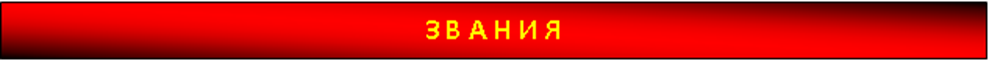 Календарно-тематическое планирование воспитательной работы МБОУ СОШ № 38 В разделе «Патриотическое воспитание» в МБОУ СОШ № 38 г. ХабаровскаРАЗДЕЛ 3. ОРГАНИЗАЦИОННЫЙ3.1 Кадровое обеспечениеМБОУ СОШ № 38 укомплектовано кадрами в соответствии с ФГОС ОО всех уровней. Педагогические работники ежегодно повышают квалификацию. При необходимости привлекаются специалисты других организаций (образовательных, социальных, правоохранительных итд.).3.2 Требования к условиям работы с обучающимися с ОВЗ и особыми образовательными потребностямиВ воспитательной работе с категориями обучающихся, имеющих особые образовательные потребности: обучающиеся с ОВЗ, из социально уязвимых групп, одарённых, с отклоняющимся поведением создаются особые условия.Задачи работы с детьми с особыми образовательными потребностями:- налаживание эмоционально-положительного взаимодействия с окружающими для их успешной социализации и интеграции в ОО;- формирование доброжелательного отношения к обучающимся и их семьями со стороны всех участников образовательных отношений;- построение воспитательной деятельности с учётом индивидуальных особенностей и возможностей каждого обучающегося;- обеспечение психолого-педагогической поддержки семе	 обучающихся, содействие повышению уровня их педагогической, психологической и медико-социальной компетентности;При организации воспитания обучающихся с особыми образовательными потребностями необходимо ориентироваться на:- формирование личности ребенка с особыми образовательными потребностями с использованием адекватных возрасту и физическому, психологическому состоянию методов воспитания;- создание оптимальных условий совместного воспитания и обучения обучающихся с особыми образовательными потребностями и их сверстников, с использованием адекватных вспомогательных средств и педагогических приемов, организацией совместных форм работы воспитателей, педагога-психолога, учителя-логопеда;- личностно-ориентированный подход в организации всех видов деятельности обучающихся с особыми образовательными потребностями.3.3 Система поощрения социальной успешности и проявления активной жизненной позиции обучающихсяСистема поощрения проявлений активной жизненной позиции и социальной успешности обучающихся призвана способствовать  формированию у обучающихся ориентации на активную жизненную позицию, инициативность, максимально вовлекать их в совместную деятельность в воспитательных целях. Система проявлений активной жизненной позиции и поощрения социальной успешности обучающихся строится на принципах:- публичности, открытости, поощрений (информирования всех обучающихся о награждении, проведения награждений в присутствии значительного числа обучающихся);- прозрачности правил поощрения (наличие положения о награждении, неукоснительное следование порядку, зафиксированного в этом документе, соблюдение справедливости в выдвижении кандидатур);- регулирование частоты награждений (недопущение избыточности в поощрениях, чрезмерно больших групп поощряемых итп);- сочетание индивидуального и коллективного поощрения (использование индивидуальных и коллективных наград дает возможность стимулировать индивидуальную и коллективную активность, преодолевать межличностные противоречия между обучающимися, получившими и не получившими награду);- привлечение к участию в системе поощрения на всех стадиях родителей (законных представителей) обучающихся, представителей родительского сообщества запятая самих обучающихся, их представителей (с учетом наличия ученического самоуправления), сторонних организаций, их статусных представителей;- дифференцированности поощрений (наличия уровней и типов наград позволяет продлить стимулирующее действие системы поощрений).Формы поощрения проявления активной жизненной позиции обучающихся и социальной успешности: индивидуальные, групповые, рейтинги, портфолио.3.4 Анализ воспитательного процессаСамоанализ организуемой в школе воспитательной работы осуществляется по выбранным самой школой направлениям и проводится с целью выявления основных проблем школьного воспитания и последующего их решения.Самоанализ осуществляется ежегодно силами самой образовательной организации с привлечением (при необходимости и по самостоятельному решению администрации образовательной организации) внешних экспертов.Основными принципами, на основе которых осуществляется самоанализ воспитательной работы в школе, являются:принцип гуманистической направленности осуществляемого анализа, ориентирующийэкспертов на уважительное отношение как к воспитанникам, так и к педагогам, реализующим воспитательный процесс;принцип приоритета   анализа   сущностных   сторон   воспитания,   ориентирующийэкспертов на изучение не количественных его показателей, а качественных - таких как содержание и разнообразие деятельности, характер общения и отношений между школьниками и педагогами;принцип развивающего характера осуществляемого анализа, ориентирующий экспертов на использование его результатов для совершенствования воспитательной деятельности педагогов: грамотной постановки ими цели и задач воспитания, умелого планирования своей воспитательной работы, адекватного подбора видов, форм и содержания их совместной с детьми деятельности;принцип   разделенной    ответственности    за    результаты    личностного    развитияшкольников, ориентирующий экспертов на понимание того, что личностное развитие школьников - это результат как социального воспитания (в котором школа участвует наряду с другими социальными институтами), так и стихийной социализации, и саморазвития детей.Результаты воспитания, социализации и саморазвития школьников.Критерием, на основе которого осуществляется данный анализ, является динамика личностного развития школьников каждого класса.Осуществляется анализ классными руководителями совместно с заместителем директора по воспитательной работе с последующим обсуждением его результатов на заседании методического объединения классных руководителей или педагогическом совете школы.Способом получения информации о результатах воспитания, социализации и саморазвития школьников является педагогическое наблюдение.Внимание педагогов сосредотачивается на следующих вопросах: какие прежде существовавшие проблемы личностного развития школьников удалось решить за минувший учебный год; какие проблемы решить не удалось и почему; какие новые проблемы появились,над чем далее предстоит работать педагогическому коллективу.Состояние организуемой в школе совместной деятельности детей и взрослых.Критерием, на основе которого осуществляется данный анализ, является наличие в школе интересной, событийно насыщенной и личностно развивающей совместной деятельности детей и взрослых.Осуществляется анализ заместителем директора по воспитательной работе, классными руководителями, активом старшеклассников и родителями, хорошо знакомыми с деятельностью школы.Способами получения информации о состоянии организуемой в школе совместной деятельности детей и взрослых могут быть беседы со школьниками и их родителями, педагогами, лидерами ученического самоуправления, при необходимости - их анкетирование. Полученные результаты обсуждаются на заседании методического объединения классных руководителей или педагогическом совете школы.Внимание при этом сосредотачивается на вопросах, связанных с:качеством проводимых общешкольных ключевых дел;качеством совместной деятельности классных руководителей и их классов;качеством организуемой в школе внеурочной деятельности;качеством реализации личностно развивающего потенциала школьных уроков;качеством существующего в школе ученического самоуправления;качеством профориентационной работы школы;качеством взаимодействия школы и семей школьников.Итогом самоанализа организуемой в школе воспитательной работы является перечень выявленных проблем, над которыми предстоит работать педагогическому коллективу, и проект направленных на это управленческих решений.Оценка эффективности воспитательного процесса определяется методиками педагогической диагностики. Диагностика воспитательной деятельности представляет собой оценочную процедуру, направленную на выявление уровня воспитанности учащегося и развития детского коллектива. Методы диагностики позволяют прогнозировать пути и средства оптимального построения процесса воспитания. Для изучения, анализа и оценки перечисленных результатов разработан диагностико-аналитический инструментарий. Он включает в себя представленные в таблице критерии и методики оценочно-аналитической деятельности:Показатели качества реализации Программы воспитания по модулям:РАЗДЕЛ 4.ПРИЛОЖЕНИЕКАЛЕНДАРНЫЙ ПЛАН ВОСПИТАТЕЛЬНОЙ РАБОТЫ     НА 2022-2023 УЧЕБНЫЙ ГОДКорректировка календарного плана воспитательной работы возможно с учетом текущих приказов, постановлений, писем, распоряженийМинистерства просвещения РФ53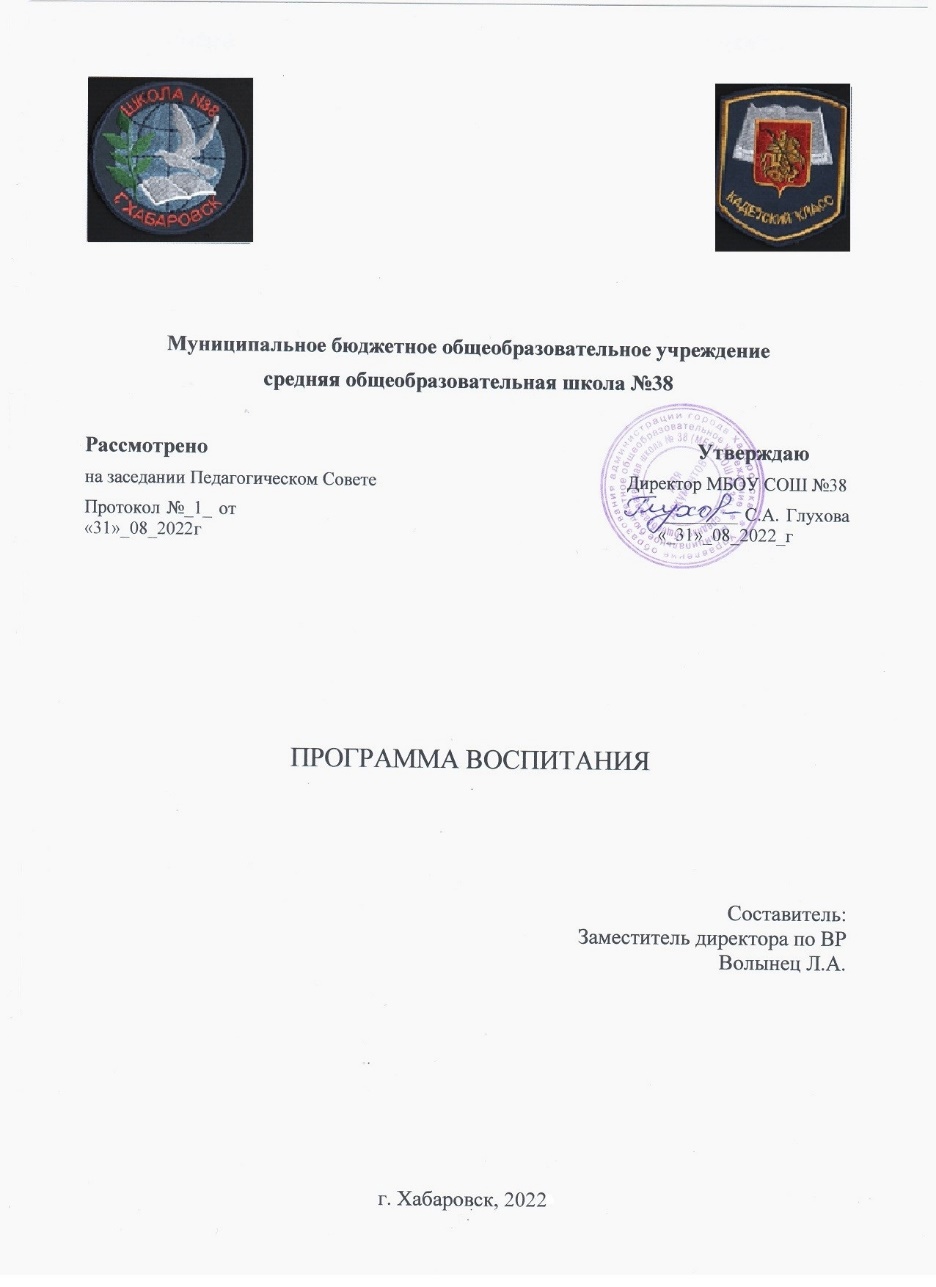 № п/пСодержаниеСрокиОтветственныеСентябрьСентябрьСентябрьСентябрь1День окончания Второй мировой войныВахта памяти на памятнике завода Дальдизель1.09.Заместитель директора по ВРСоветник директора по воспитательной работе7 классы2Классные часы на тему «Вторая мировая война»3.09.Классные руководители 1-11 классы3Митинг «Во славу отцов и Отечества», посвященный 78-ой годовщине со дня окончания Второй мировой войны5.09.Заместитель директора по УВР,Заместитель директора по ВР8, 11 классы4Военные сборы 11 классСентябрьКлассный руководитель 11 классаУчитель ОБЖ5Подготовка кандидатов в ЮнармиюСентябрь-ноябрьЗаместитель директора по УВРОктябрьОктябрьОктябрьОктябрь1Встреча с делегацией Всероссийской ассоциации Героев Отечества2.10.Отряд «Юнармия»2Открытие первичной ячейки «Орлята России»3.10.Администрация МБОУ СОШ № 38, Советники директора по воспитательной работе, классные руководители3Возложение цветов к Стеле Героев Отечества3.10.Отряд «Юнармия»4Вступление в Юнармию16.10.Заместитель директора по УВР5Коллегия «Патриотическое воспитание детей»18.10.Заместитель директора по ВРСоветники директора по воспитательной работе,Классные руководители6Профориентационные беседы с сотрудниками Академии ФСО и Штабом Восточного военного округа19.20.Классные руководители,Советники директора по воспитательной работе, Заместитель директора по ВР7Церемония возложения цветов на мемориальном комплексе в честь дня памяти жертв репрессий30.10.10 класс8Конкурс «Луший Юнармеец»30.10. -1.11.Заместитель директора по УВРНоябрьНоябрьНоябрьНоябрь1Классные часы ко Дню народного единства3.11.Классные руководителиСоветники директора по воспитательной работе2Географический диктант19.11.10-11 классыУчитель географии3«Урок правовых знаний» 21.11.Заместитель руководителя следственного управления Степанов С. В., уполномоченный по правам ребенка в Хабаровском крае Перевезенцев П.В.4Подготовка к Юнармии для учащихся МБОУ СОШ № 38 и Гимназии № 421.11.Заместитель директора по УВРДекабрьДекабрьДекабрьДекабрь1Интеллектуальная викторина по Конституции РФ на базе ДВИ ВГУЮ5.12.Классный руководитель 10 класса2Информационная встреча с председателем Молодежной общественной палаты при Законодательной Думе Хабаровского края Вениамином Стельмах7.12.Заместитель директора по УВРКлассные руководители 10-11 классов3Районная военно-спортивная эстафета «День допризывной молодежи8.12.Заместитель директора по УВРКлассные руководители 8-11 классовУчителя физкультуры4Возложение цветов у памятника завода рабочим «Дальдизель», погибшим в годы ВОВ8.12.Классные руководители 9х классов5Викторина ко Дню Героя Отечества8.12.Учителя истории и обществознания6Профориентационная встреча с курсантами первого курса ДВЮИ МВД18.12.Классные руководители 9-11 классов7Профориентационное мероприятие на территории ПИ ТОГУСоветники директора по воспитательной работе8Юнармейский бал-маскарад25.12.Классные руководители 8-11 классовЗаместитель директора по УВРЯнварьЯнварьЯнварьЯнварь1Юнармейский стрелок6.01.Заместитель директора по УВР2Уроки мужества, посвященные Дню разгрома Советскими войсками военно-фашистских войск в Сталинградской битве22.01. -23.02.Классные руководители 1-11 классы,Заместитель директора по ВР3Открытие месячника Патриотической работы19.01.Администрация МБОУ СОШ № 38Классные руководители 1-11 классы4Районная военно-патриотическая игра «Патриот» для учащихся 5-6 классов22.01.Классные руководители 5-6 классовЗаместитель директора по УВР5Районная военно-патриотическая игра «Патриот» для учащихся 7-8 классов24.01.Классные руководители 7-8 классовЗаместитель директора по УВР6Районная военно-патриотическая игра «Патриот» для учащихся 9-11 классов27.01.Классные руководители 9-11 классовЗаместитель директора по УВРФевральФевральФевральФевраль1День памяти о россиянах, исполнявшихслужебный долг за пределами Отечества.5.02.Классные руководители 1-11 классы2Акция «Письмо солдату»7.02.Заместитель директора по ВР,Классные руководители 1-11 классы3Конкурс стенгазет ко Дню Защитника Отечества «Сыны Отечества»7.02. -22.02.Заместитель директора по ВР,Классные руководители 1-11 классы4Школьная военно-патриотическая игра «Патриот» для учащихся 5-6 классов19.02.Классные руководители 5-6 классовЗаместитель директора по УВРЗаместитель директора по АХРСоветники директора по воспитательной работе5Школьная военно-патриотическая игра «Патриот» для учащихся 7-8 классов20.02.Классные руководители 7-8 классовЗаместитель директора по УВРЗаместитель директора по АХРСоветники директора по воспитательной работе6Школьная военно-патриотическая игра «Патриот» для учащихся 9-11 классов21.02.Классные руководители 9-11 классовЗаместитель директора по УВРЗаместитель директора по АХРСоветники директора по воспитательной работе7Конкурс песен военных лет «Песни военной шинели»22.02.Заместитель директора по ВРКлассные руководители 1-4 классовЗаместитель директора по УВРЗаместитель директора по АХРСоветники директора по воспитательной работе8Возложение цветов в честь Дня Защитника отечества у памятника Рабочим и служащим завода «Дальдизель», погибшим в годы Великой Отечественной Войны22.02.Классные руководители 9 классовСоветники директора по воспитательной работеЗаместитель директора по ВР9Кадетский бал29.02.Классные руководители 5-11 классовХореограф Заместитель директора по ВРСоветники директора по воспитательной работеМартМартМартМарт1«События на острове Даманский»- информационная встреча в Центре работы с населением «Родник»13.03.Заместитель директора по ВРКлассные руководители 7-8 классовСоветники директора по воспитательной работе2Отбор для участия в Параде войск Хабаровского гарнизона в составе юнармейской коробкиМарт-апрельЗаместитель директора по УВРАпрельАпрельАпрельАпрель1Смотр отрядов Почетного караула Кировского и Краснофлотского районовАпрельЗаместитель директора по УВР2Городской этап комбинированной военно-спортивной игры «Патриот» Апрель-майКлассные руководители 5-11 классовЗаместитель директора по УВР3Подготовка к параду Апрель-майЗаместитель директора по УВР4Конкурс «Лучший знаток АКМ» среди 9-11 классовАпрельКлассные руководители 9-11 классовЗаместитель директора по УВРУчитель ОБЖ5Общегородской субботник27.04.Заместитель директора по ВРКлассные руководители 1-11 классовМайМайМайМай1Акция «Георгиевская ленточка»2.05. -7.05.Заместитель директора по ВРКлассные руководители 7-11 классов2Акция «Окна Победы»29.04. -13.05.Заместитель директора по ВРКлассные руководители 1-11 классов3«Диктант Победы»МайКлассные руководители 5-11 классовУчителя русского языкаСоветники директора по воспитательной работе4Интеллектуальная битва посвященная 79-й годовщине победы в Великой Отечественной войне3.05.Классные руководители 5-11 классов5Посвящению в ЮнармиюМайЗаместитель директора по УВРЗаместитель директора по ВР6Митинг с возложением цветов на памятнике рабочим и служащим завода «Дальдизель», погибшим в годы Великой Отечественной Войны4.05.Администрация МБОУ СОШ № 38Классные руководители 7-11 классовСоветники директора по воспитательной работе7Акция «Ветераны живут рядом»
Поздравление ветеранов Великой Отечественной Войны с 79-й годовщиной победы2.05. -7.05.Заместитель директора по ВРКлассные руководители 5-11 классов8Акция «Звезда Героя» на площади Славы2.05. -7.05.Заместитель директора по УВР9Возложение цветов у Вечного огня Следственным Управлением Следственного комитета Российской Федерации по Хабаровскому краю и Еврейской Автономной области совместно с учащимися 9-11 классов МБОУ СОШ № 38МайАдминистрация МБОУ СОШ № 38Классные руководители 10-11 классов10Вахта Памяти7.05.-9.05.Классные руководители 6-11 классов
Заместитель директора по УВР Заместитель директора по ВРСоветники директора по воспитательной работе11Образовательный проект «Патриоты Отечества»- видеоконференцияМайСоветники директора по воспитательной работе12Парад Победы9.05.Администрация МБОУ СОШ № 38Классные руководители 1-11 классов13Майский вальс09.05.Администрация МБОУ СОШ № 38Классные руководители 1-11 классовХореограф3.1.Качество проводимых общешкольных ключевыхделАнализ динамики результатов анкетированияучастниковЗаместитель директора,педагог-организатор3.2.Качество совместнойдеятельности классных руководителей и их классовАнализ динамики отзывов родителей (письменных)Классный руководитель3.3.Качество организуемой в школе внеурочнойдеятельностиАнализ динамики результатов внеурочной деятельности (творческие отчеты)Заместитель директора,педагог-организатор3.4.Качество реализации личностно развивающегопотенциала школьных уроковАнализ динамики результатов поведения иактивности учащихся на уроках (справка)Заместитель директора по УВР, ВР3.5.Качество существующего в школе детскогосамоуправленияАнализ динамики продуктивной активности обучающихся вжизнедеятельности класса (школы)Классный руководитель3.6.Качество профориентационной работы школыМониторинг участияЗаместитель директора,педагог-организатор,3.7.Качество взаимодействия школы и семейобучающихсяАнализ динамики охвата детей/родителей и результативностипроведенных совместных мероприятийКлассный руководитель3.7.Качество воспитательной работы классных руководителейДинамика показателей отчета классного руководителя поустановленной форме (Мониторинг)Заместитель директора, классные руководители3.1. Модуль Ключевые общешкольные дела3.1. Модуль Ключевые общешкольные дела3.1. Модуль Ключевые общешкольные дела3.1. Модуль Ключевые общешкольные дела3.1. Модуль Ключевые общешкольные дела3.1. Модуль Ключевые общешкольные дела3.1. Модуль Ключевые общешкольные дела3.1. Модуль Ключевые общешкольные дела3.1. Модуль Ключевые общешкольные дела3.1. Модуль Ключевые общешкольные дела3.1. Модуль Ключевые общешкольные дела3.1. Модуль Ключевые общешкольные дела3.1. Модуль Ключевые общешкольные дела3.1. Модуль Ключевые общешкольные дела№п/п№п/п№п/пСодержаниеСодержаниеСодержаниеСодержаниеСодержаниеСрокиСрокиСрокиСрокиСрокиОтветственныеСентябрь – Месячник безопасности детей.Сентябрь – Месячник безопасности детей.Сентябрь – Месячник безопасности детей.Сентябрь – Месячник безопасности детей.Сентябрь – Месячник безопасности детей.Сентябрь – Месячник безопасности детей.Сентябрь – Месячник безопасности детей.Сентябрь – Месячник безопасности детей.Сентябрь – Месячник безопасности детей.Сентябрь – Месячник безопасности детей.Сентябрь – Месячник безопасности детей.Сентябрь – Месячник безопасности детей.Сентябрь – Месячник безопасности детей.Сентябрь – Месячник безопасности детей.1.1.1.Праздничное украшение кабинетов, оконкабинета к 1 сентябряПраздничное украшение кабинетов, оконкабинета к 1 сентябряПраздничное украшение кабинетов, оконкабинета к 1 сентябряПраздничное украшение кабинетов, оконкабинета к 1 сентябряПраздничное украшение кабинетов, оконкабинета к 1 сентябряКл. руководители 1-11 кл2.2.2.Торжественная линейка «Первый звонок»Торжественная линейка «Первый звонок»Торжественная линейка «Первый звонок»Торжественная линейка «Первый звонок»Торжественная линейка «Первый звонок»01.09.01.09.01.09.01.09.01.09.педагог-организаторкл.руководители 1,10,11 кл3.3.3.День солидарности в борьбе с терроризмом» с демонстрацией презентацийи видеофильмовДень солидарности в борьбе с терроризмом» с демонстрацией презентацийи видеофильмовДень солидарности в борьбе с терроризмом» с демонстрацией презентацийи видеофильмовДень солидарности в борьбе с терроризмом» с демонстрацией презентацийи видеофильмовДень солидарности в борьбе с терроризмом» с демонстрацией презентацийи видеофильмов03.09.03.09.03.09.03.09.03.09.Кл. руководители 1-11 кл4.4.4.«Осенний кросс»«Осенний кросс»«Осенний кросс»«Осенний кросс»«Осенний кросс»Учителяфизкультуры5.5.5.Праздничное украшение кабинетов, оконкабинетаПраздничное украшение кабинетов, оконкабинетаПраздничное украшение кабинетов, оконкабинетаПраздничное украшение кабинетов, оконкабинетаПраздничное украшение кабинетов, оконкабинета4 неделя4 неделя4 неделя4 неделя4 неделяКл. руководители 1-11 клОктябрь – месячник экологических знаний и Пожилого человека.Октябрь – месячник экологических знаний и Пожилого человека.Октябрь – месячник экологических знаний и Пожилого человека.Октябрь – месячник экологических знаний и Пожилого человека.Октябрь – месячник экологических знаний и Пожилого человека.Октябрь – месячник экологических знаний и Пожилого человека.Октябрь – месячник экологических знаний и Пожилого человека.Октябрь – месячник экологических знаний и Пожилого человека.Октябрь – месячник экологических знаний и Пожилого человека.Октябрь – месячник экологических знаний и Пожилого человека.Октябрь – месячник экологических знаний и Пожилого человека.Октябрь – месячник экологических знаний и Пожилого человека.Октябрь – месячник экологических знаний и Пожилого человека.Октябрь – месячник экологических знаний и Пожилого человека.1.1.1.КТД «День учителя»Классные концерты, посвящённые Дню УЧИТЕЛЯ! КТД «Поздравление» учителей- ветеранов педагогического трудаКТД «День учителя»Классные концерты, посвящённые Дню УЧИТЕЛЯ! КТД «Поздравление» учителей- ветеранов педагогического трудаКТД «День учителя»Классные концерты, посвящённые Дню УЧИТЕЛЯ! КТД «Поздравление» учителей- ветеранов педагогического трудаКТД «День учителя»Классные концерты, посвящённые Дню УЧИТЕЛЯ! КТД «Поздравление» учителей- ветеранов педагогического трудаКТД «День учителя»Классные концерты, посвящённые Дню УЧИТЕЛЯ! КТД «Поздравление» учителей- ветеранов педагогического трудаДо 05.10До 05.10До 05.10До 05.10До 05.10Кл. руководители 1-11 кл.2.2.2.Экологическая акция «Чистый город» (Фотоотчёты, статья для сайта о проделанной работе)Экологическая акция «Чистый город» (Фотоотчёты, статья для сайта о проделанной работе)Экологическая акция «Чистый город» (Фотоотчёты, статья для сайта о проделанной работе)Экологическая акция «Чистый город» (Фотоотчёты, статья для сайта о проделанной работе)Экологическая акция «Чистый город» (Фотоотчёты, статья для сайта о проделанной работе)Кл. руководители 1-11 кл3.3.3.Праздник «Посвящение в первоклассники и пешеходы»Праздник «Посвящение в первоклассники и пешеходы»Праздник «Посвящение в первоклассники и пешеходы»Праздник «Посвящение в первоклассники и пешеходы»Праздник «Посвящение в первоклассники и пешеходы»4-ая неделя4-ая неделя4-ая неделя4-ая неделя4-ая неделяКл. руководители 1-9 ых классовНоябрь  -  Месячник правовых знаний.20.11. - Всероссийский день правовой помощи детям. День матери – 28.11.Ноябрь  -  Месячник правовых знаний.20.11. - Всероссийский день правовой помощи детям. День матери – 28.11.Ноябрь  -  Месячник правовых знаний.20.11. - Всероссийский день правовой помощи детям. День матери – 28.11.Ноябрь  -  Месячник правовых знаний.20.11. - Всероссийский день правовой помощи детям. День матери – 28.11.Ноябрь  -  Месячник правовых знаний.20.11. - Всероссийский день правовой помощи детям. День матери – 28.11.Ноябрь  -  Месячник правовых знаний.20.11. - Всероссийский день правовой помощи детям. День матери – 28.11.Ноябрь  -  Месячник правовых знаний.20.11. - Всероссийский день правовой помощи детям. День матери – 28.11.Ноябрь  -  Месячник правовых знаний.20.11. - Всероссийский день правовой помощи детям. День матери – 28.11.Ноябрь  -  Месячник правовых знаний.20.11. - Всероссийский день правовой помощи детям. День матери – 28.11.Ноябрь  -  Месячник правовых знаний.20.11. - Всероссийский день правовой помощи детям. День матери – 28.11.Ноябрь  -  Месячник правовых знаний.20.11. - Всероссийский день правовой помощи детям. День матери – 28.11.Ноябрь  -  Месячник правовых знаний.20.11. - Всероссийский день правовой помощи детям. День матери – 28.11.Ноябрь  -  Месячник правовых знаний.20.11. - Всероссийский день правовой помощи детям. День матери – 28.11.Ноябрь  -  Месячник правовых знаний.20.11. - Всероссийский день правовой помощи детям. День матери – 28.11.1.1.1.Всероссийский день правовой помощи детямВсероссийский день правовой помощи детямВсероссийский день правовой помощи детямВсероссийский день правовой помощи детямВсероссийский день правовой помощи детям20.11.20.11.20.11.20.11.20.11.кл. руководители1-11 кл./ СК РФ2.2.2.День матери в РоссииДень матери в РоссииДень матери в РоссииДень матери в РоссииДень матери в России28.11.28.11.28.11.28.11.28.11.кл. руководители1-11 кл.3.3.3.Декада	против	жестокого	обращения	и суицида.		Классные часы «Вся правда осуициде»Декада	против	жестокого	обращения	и суицида.		Классные часы «Вся правда осуициде»Декада	против	жестокого	обращения	и суицида.		Классные часы «Вся правда осуициде»Декада	против	жестокого	обращения	и суицида.		Классные часы «Вся правда осуициде»Декада	против	жестокого	обращения	и суицида.		Классные часы «Вся правда осуициде»ноябрьноябрьноябрьноябрьноябрькл. руководители  1-11 кл.Декабрь  - продолжение месячника правовых знаний,«В мастерской у Деда Мороза»Декабрь  - продолжение месячника правовых знаний,«В мастерской у Деда Мороза»Декабрь  - продолжение месячника правовых знаний,«В мастерской у Деда Мороза»Декабрь  - продолжение месячника правовых знаний,«В мастерской у Деда Мороза»Декабрь  - продолжение месячника правовых знаний,«В мастерской у Деда Мороза»Декабрь  - продолжение месячника правовых знаний,«В мастерской у Деда Мороза»Декабрь  - продолжение месячника правовых знаний,«В мастерской у Деда Мороза»Декабрь  - продолжение месячника правовых знаний,«В мастерской у Деда Мороза»Декабрь  - продолжение месячника правовых знаний,«В мастерской у Деда Мороза»Декабрь  - продолжение месячника правовых знаний,«В мастерской у Деда Мороза»Декабрь  - продолжение месячника правовых знаний,«В мастерской у Деда Мороза»Декабрь  - продолжение месячника правовых знаний,«В мастерской у Деда Мороза»Декабрь  - продолжение месячника правовых знаний,«В мастерской у Деда Мороза»Декабрь  - продолжение месячника правовых знаний,«В мастерской у Деда Мороза»1.1.1.День борьбы со СПИДОМ 01.12.День борьбы со СПИДОМ 01.12.День борьбы со СПИДОМ 01.12.День борьбы со СПИДОМ 01.12.День борьбы со СПИДОМ 01.12.01.12.01.12.01.12.01.12.01.12.кл. руководители 8-11 кл.2.2.2.Международный день инвалидов 03.12.Международный день инвалидов 03.12.Международный день инвалидов 03.12.Международный день инвалидов 03.12.Международный день инвалидов 03.12.03.12.03.12.03.12.03.12.кл. руководители1-11 кл.кл. руководители1-11 кл.3.3.3.День неизвестного солдата 03.12.День неизвестного солдата 03.12.День неизвестного солдата 03.12.День неизвестного солдата 03.12.День неизвестного солдата 03.12.03.12.03.12.03.12.03.12.Классные руководители1-11 кл./Совет ветеранов/Родник/БиблиотекаКлассные руководители1-11 кл./Совет ветеранов/Родник/Библиотека4.4.4.День Героев Отечества 09.12.День Героев Отечества 09.12.День Героев Отечества 09.12.День Героев Отечества 09.12.День Героев Отечества 09.12.09.12.09.12.09.12.09.12.Классные руководители1-11 кл./Совет ветеранов/Родник/БиблиотекаКлассные руководители1-11 кл./Совет ветеранов/Родник/Библиотека5.5.5.День Конституции 12.12.День Конституции 12.12.День Конституции 12.12.День Конституции 12.12.День Конституции 12.12.12.12.12.12.12.12.12.12.Классные руководители1-11 кл./Совет ветеранов/Родник/БиблиотекаКлассные руководители1-11 кл./Совет ветеранов/Родник/Библиотека6.6.6.КТД «В мастерской у Деда Мороза»КТД «В мастерской у Деда Мороза»КТД «В мастерской у Деда Мороза»КТД «В мастерской у Деда Мороза»КТД «В мастерской у Деда Мороза»Втечение месяцаВтечение месяцаВтечение месяцаВтечение месяцаКлассные руководители1-11 кл.Классные руководители1-11 кл.7.7.7.Строительство снежного городка натерритории школы/украшение к нгСтроительство снежного городка натерритории школы/украшение к нгСтроительство снежного городка натерритории школы/украшение к нгСтроительство снежного городка натерритории школы/украшение к нгСтроительство снежного городка натерритории школы/украшение к нг22-25.12.22-25.12.22-25.12.22-25.12.Классные руководители1-11 кл.Классные руководители1-11 кл.8.8.8.Новогодние праздники в классахНовогодние праздники в классахНовогодние праздники в классахНовогодние праздники в классахНовогодние праздники в классахКлассные руководители1-11 кл.Классные руководители1-11 кл.Январь, февраль. - Месячник военно-патриотического воспитаниямолодёжи. Январь, февраль. - Месячник военно-патриотического воспитаниямолодёжи. Январь, февраль. - Месячник военно-патриотического воспитаниямолодёжи. Январь, февраль. - Месячник военно-патриотического воспитаниямолодёжи. Январь, февраль. - Месячник военно-патриотического воспитаниямолодёжи. Январь, февраль. - Месячник военно-патриотического воспитаниямолодёжи. Январь, февраль. - Месячник военно-патриотического воспитаниямолодёжи. Январь, февраль. - Месячник военно-патриотического воспитаниямолодёжи. Январь, февраль. - Месячник военно-патриотического воспитаниямолодёжи. Январь, февраль. - Месячник военно-патриотического воспитаниямолодёжи. Январь, февраль. - Месячник военно-патриотического воспитаниямолодёжи. Январь, февраль. - Месячник военно-патриотического воспитаниямолодёжи. Январь, февраль. - Месячник военно-патриотического воспитаниямолодёжи. Январь, февраль. - Месячник военно-патриотического воспитаниямолодёжи. 1.1.1.Час памяти «Блокада Ленинграда»Час памяти «Блокада Ленинграда»Час памяти «Блокада Ленинграда»Час памяти «Блокада Ленинграда»27.0127.0127.0127.01Классные руководители1-11 кл./Совет ветеранов/Родник/БиблиотекаКлассные руководители1-11 кл./Совет ветеранов/Родник/БиблиотекаКлассные руководители1-11 кл./Совет ветеранов/Родник/Библиотека2.2.2.День разгрома советскими войсками немецко-фашистских войск в Сталинградской битвеДень разгрома советскими войсками немецко-фашистских войск в Сталинградской битвеДень разгрома советскими войсками немецко-фашистских войск в Сталинградской битвеДень разгрома советскими войсками немецко-фашистских войск в Сталинградской битве02.02.02.02.02.02.02.02.Классные руководители1-11 кл./Совет ветеранов/Родник/БиблиотекаКлассные руководители1-11 кл./Совет ветеранов/Родник/БиблиотекаКлассные руководители1-11 кл./Совет ветеранов/Родник/Библиотека3.3.3.День РОССИЙСКОЙ НАУКИДень РОССИЙСКОЙ НАУКИДень РОССИЙСКОЙ НАУКИДень РОССИЙСКОЙ НАУКИ08.0208.0208.0208.02Классные руководители1-11 кл.Руководитель музея Учителя предметникиКлассные руководители1-11 кл.Руководитель музея Учителя предметникиКлассные руководители1-11 кл.Руководитель музея Учителя предметники4.4.4.День памяти о россиянах, исполнявшихслужебный долг за пределами Отечества.День памяти о россиянах, исполнявшихслужебный долг за пределами Отечества.День памяти о россиянах, исполнявшихслужебный долг за пределами Отечества.День памяти о россиянах, исполнявшихслужебный долг за пределами Отечества.15.0215.0215.0215.02Классные руководители1-11 кл./Совет ветеранов/Родник/БиблиотекаКлассные руководители1-11 кл./Совет ветеранов/Родник/БиблиотекаКлассные руководители1-11 кл./Совет ветеранов/Родник/Библиотека5.5.5.КТД «Поздравление ветеранов»КТД «Поздравление ветеранов»КТД «Поздравление ветеранов»КТД «Поздравление ветеранов»к 23.02.к 23.02.к 23.02.к 23.02.Классные руководители1-11 кл.Классные руководители1-11 кл.Классные руководители1-11 кл.6.6.6.День защитника ОтечестваДень защитника ОтечестваДень защитника ОтечестваДень защитника Отечествак 23.02.к 23.02.к 23.02.к 23.02.Март   - месячник профориентацииМарт   - месячник профориентацииМарт   - месячник профориентацииМарт   - месячник профориентацииМарт   - месячник профориентацииМарт   - месячник профориентацииМарт   - месячник профориентацииМарт   - месячник профориентацииМарт   - месячник профориентацииМарт   - месячник профориентацииМарт   - месячник профориентацииМарт   - месячник профориентацииМарт   - месячник профориентацииМарт   - месячник профориентации1.1.1.КТД «Поздравление ветеранов»КТД «Поздравление ветеранов»КТД «Поздравление ветеранов»КТД «Поздравление ветеранов»к 08.03.к 08.03.к 08.03.к 08.03.Классные руководители1-11 кл.Классные руководители1-11 кл.Классные руководители1-11 кл.2.2.2.Международный женский деньМеждународный женский деньМеждународный женский деньМеждународный женский деньк 08.03.к 08.03.к 08.03.к 08.03.Классные руководители1-11 кл.Классные руководители1-11 кл.Классные руководители1-11 кл.3.3.3.Фестиваль военно-патриотической песниФестиваль военно-патриотической песниФестиваль военно-патриотической песниФестиваль военно-патриотической песнимарт - апрельмарт - апрельмарт - апрельмарт - апрельКлассные руководители1-11 кл.Классные руководители1-11 кл.Классные руководители1-11 кл.4.4.4.Кадетский школьный бал ко дню рождения школыКадетский школьный бал ко дню рождения школыКадетский школьный бал ко дню рождения школыКадетский школьный бал ко дню рождения школы28.03.28.03.28.03.28.03.Классные руководители1-11 кл./Зам.директора по ВР/Хореограф/ Советники по воспитаниюКлассные руководители1-11 кл./Зам.директора по ВР/Хореограф/ Советники по воспитаниюКлассные руководители1-11 кл./Зам.директора по ВР/Хореограф/ Советники по воспитаниюАпрель  - Месячник Здорового Образа Жизни.Месячник санитарной очистки.День космонавтики. «Весенняя неделя добра»Апрель  - Месячник Здорового Образа Жизни.Месячник санитарной очистки.День космонавтики. «Весенняя неделя добра»Апрель  - Месячник Здорового Образа Жизни.Месячник санитарной очистки.День космонавтики. «Весенняя неделя добра»Апрель  - Месячник Здорового Образа Жизни.Месячник санитарной очистки.День космонавтики. «Весенняя неделя добра»Апрель  - Месячник Здорового Образа Жизни.Месячник санитарной очистки.День космонавтики. «Весенняя неделя добра»Апрель  - Месячник Здорового Образа Жизни.Месячник санитарной очистки.День космонавтики. «Весенняя неделя добра»Апрель  - Месячник Здорового Образа Жизни.Месячник санитарной очистки.День космонавтики. «Весенняя неделя добра»Апрель  - Месячник Здорового Образа Жизни.Месячник санитарной очистки.День космонавтики. «Весенняя неделя добра»Апрель  - Месячник Здорового Образа Жизни.Месячник санитарной очистки.День космонавтики. «Весенняя неделя добра»Апрель  - Месячник Здорового Образа Жизни.Месячник санитарной очистки.День космонавтики. «Весенняя неделя добра»Апрель  - Месячник Здорового Образа Жизни.Месячник санитарной очистки.День космонавтики. «Весенняя неделя добра»Апрель  - Месячник Здорового Образа Жизни.Месячник санитарной очистки.День космонавтики. «Весенняя неделя добра»Апрель  - Месячник Здорового Образа Жизни.Месячник санитарной очистки.День космонавтики. «Весенняя неделя добра»Апрель  - Месячник Здорового Образа Жизни.Месячник санитарной очистки.День космонавтики. «Весенняя неделя добра»1.1.1.Всемирный день здоровьяВсемирный день здоровьяВсемирный день здоровьяВсемирный день здоровья07.04.07.04.07.04.07.04.Классные руководители1-11 кл.Классные руководители1-11 кл.Классные руководители1-11 кл.2.2.2.День космонавтикиДень космонавтикиДень космонавтикиДень космонавтики12.04.12.04.12.04.12.04.Классные руководители1-11 кл./Совет ветеранов/Родник/БиблиотекаКлассные руководители1-11 кл./Совет ветеранов/Родник/БиблиотекаКлассные руководители1-11 кл./Совет ветеранов/Родник/Библиотека3.3.3.Международный день памятников и исторических мест. Виртуальные экскурсии«Я камнем стал, но я живу» Международный день памятников и исторических мест. Виртуальные экскурсии«Я камнем стал, но я живу» Международный день памятников и исторических мест. Виртуальные экскурсии«Я камнем стал, но я живу» Международный день памятников и исторических мест. Виртуальные экскурсии«Я камнем стал, но я живу» 18.0418.0418.0418.04Кл.руководители 1-11 кл.Руководитель музеяКл.руководители 1-11 кл.Руководитель музеяКл.руководители 1-11 кл.Руководитель музея4.4.4.Всемирный День ЗемлиВсемирный День ЗемлиВсемирный День ЗемлиВсемирный День Земли22.0422.0422.0422.04Классные руководители1-11 кл.Классные руководители1-11 кл.Классные руководители1-11 кл.6.6.6.Акция «Окна ПОБЕДЫ»Акция «Окна ПОБЕДЫ»Акция «Окна ПОБЕДЫ»Акция «Окна ПОБЕДЫ»25.04-10.0525.04-10.0525.04-10.0525.04-10.05Классные руководители1-11 кл.Классные руководители1-11 кл.Классные руководители1-11 кл.7.7.7.Акция «Открытка для ветерана/участников СВО».Акция «Открытка для ветерана/участников СВО».Акция «Открытка для ветерана/участников СВО».Акция «Открытка для ветерана/участников СВО».4 неделя4 неделя4 неделя4 неделяКл.руководители 1-11 кл.Руководитель музеяКл.руководители 1-11 кл.Руководитель музеяКл.руководители 1-11 кл.Руководитель музеяМай – годовщина ВЕЛИКОЙ ПОБЕДЫ«До свидания, школа! Здравствуй, лето!»Май – годовщина ВЕЛИКОЙ ПОБЕДЫ«До свидания, школа! Здравствуй, лето!»Май – годовщина ВЕЛИКОЙ ПОБЕДЫ«До свидания, школа! Здравствуй, лето!»Май – годовщина ВЕЛИКОЙ ПОБЕДЫ«До свидания, школа! Здравствуй, лето!»Май – годовщина ВЕЛИКОЙ ПОБЕДЫ«До свидания, школа! Здравствуй, лето!»Май – годовщина ВЕЛИКОЙ ПОБЕДЫ«До свидания, школа! Здравствуй, лето!»Май – годовщина ВЕЛИКОЙ ПОБЕДЫ«До свидания, школа! Здравствуй, лето!»Май – годовщина ВЕЛИКОЙ ПОБЕДЫ«До свидания, школа! Здравствуй, лето!»Май – годовщина ВЕЛИКОЙ ПОБЕДЫ«До свидания, школа! Здравствуй, лето!»Май – годовщина ВЕЛИКОЙ ПОБЕДЫ«До свидания, школа! Здравствуй, лето!»Май – годовщина ВЕЛИКОЙ ПОБЕДЫ«До свидания, школа! Здравствуй, лето!»Май – годовщина ВЕЛИКОЙ ПОБЕДЫ«До свидания, школа! Здравствуй, лето!»Май – годовщина ВЕЛИКОЙ ПОБЕДЫ«До свидания, школа! Здравствуй, лето!»Май – годовщина ВЕЛИКОЙ ПОБЕДЫ«До свидания, школа! Здравствуй, лето!»1.1.1.Всероссийская акция: «Георгиевскаяленточка»Всероссийская акция: «Георгиевскаяленточка»Всероссийская акция: «Георгиевскаяленточка»Всероссийская акция: «Георгиевскаяленточка»01.05 – 09.0501.05 – 09.0501.05 – 09.0501.05 – 09.05Классные руководители1-11 кл.Классные руководители1-11 кл.Классные руководители1-11 кл.2.2.2.Мероприятия к Дню ПобедыМероприятия к Дню ПобедыМероприятия к Дню ПобедыМероприятия к Дню Победы01.05.-09.05.01.05.-09.05.01.05.-09.05.01.05.-09.05.Классные руководители1-11 кл./Совет ветеранов/Родник/Библиотека/ВПО «Беркут»/  ОрлятаКлассные руководители1-11 кл./Совет ветеранов/Родник/Библиотека/ВПО «Беркут»/  ОрлятаКлассные руководители1-11 кл./Совет ветеранов/Родник/Библиотека/ВПО «Беркут»/  Орлята3.3.3.Торжественная линейка для 9-ых классовТоржественная линейка для 9-ых классовТоржественная линейка для 9-ых классовТоржественная линейка для 9-ых классов4 неделя4 неделя4 неделя4 неделяКлассные руководители9 ых кл.Классные руководители9 ых кл.Классные руководители9 ых кл.4.4.4.Торжественная линейка для 11-ых классовТоржественная линейка для 11-ых классовТоржественная линейка для 11-ых классовТоржественная линейка для 11-ых классов4 неделя4 неделя4 неделя4 неделяКлассные руководители11- ых кл.Классные руководители11- ых кл.Классные руководители11- ых кл.Июнь  Июнь  Июнь  Июнь  Июнь  Июнь  Июнь  Июнь  Июнь  Июнь  Июнь  Июнь  Июнь  Июнь  1.1.1.Торжественное вручение аттестатов для9-ых классовТоржественное вручение аттестатов для9-ых классовТоржественное вручение аттестатов для9-ых классовТоржественное вручение аттестатов для9-ых классовиюньиюньиюньиюньКлассные руководители 9кл.Классные руководители 9кл.Классные руководители 9кл.222Торжественное вручение аттестатов для11-ых классовТоржественное вручение аттестатов для11-ых классовТоржественное вручение аттестатов для11-ых классовТоржественное вручение аттестатов для11-ых классовиюньиюньиюньиюньКлассные руководители 11кл.Классные руководители 11кл.Классные руководители 11кл.3.2. Модуль Классное руководство3.2. Модуль Классное руководство3.2. Модуль Классное руководство3.2. Модуль Классное руководство3.2. Модуль Классное руководство3.2. Модуль Классное руководство3.2. Модуль Классное руководство3.2. Модуль Классное руководство3.2. Модуль Классное руководство3.2. Модуль Классное руководство3.2. Модуль Классное руководство3.2. Модуль Классное руководство3.2. Модуль Классное руководство3.2. Модуль Классное руководство№п/п№п/п№п/пСодержаниеСодержаниеСодержаниеСодержаниеСрокиСрокиСрокиОтветственныеОтветственныеОтветственныеОтветственныеСентябрь   – Месячник безопасности детей.Сентябрь   – Месячник безопасности детей.Сентябрь   – Месячник безопасности детей.Сентябрь   – Месячник безопасности детей.Сентябрь   – Месячник безопасности детей.Сентябрь   – Месячник безопасности детей.Сентябрь   – Месячник безопасности детей.Сентябрь   – Месячник безопасности детей.Сентябрь   – Месячник безопасности детей.Сентябрь   – Месячник безопасности детей.Сентябрь   – Месячник безопасности детей.Сентябрь   – Месячник безопасности детей.Сентябрь   – Месячник безопасности детей.Сентябрь   – Месячник безопасности детей.1.1.1.Составление планов ВР, соц.паспортаСоставление планов ВР, соц.паспортаСоставление планов ВР, соц.паспортаСоставление планов ВР, соц.паспорта1 неделя1 неделя1 неделя1 неделяКл .руководители1-11 клКл .руководители1-11 клКл .руководители1-11 кл2.2.2.Комплектование факультативов, кружков, секций, объединений, спец. групп)Утверждение списков учащихся для занятий в кружках, секциях и т.д. (с допускоммедработника)Комплектование факультативов, кружков, секций, объединений, спец. групп)Утверждение списков учащихся для занятий в кружках, секциях и т.д. (с допускоммедработника)Комплектование факультативов, кружков, секций, объединений, спец. групп)Утверждение списков учащихся для занятий в кружках, секциях и т.д. (с допускоммедработника)Комплектование факультативов, кружков, секций, объединений, спец. групп)Утверждение списков учащихся для занятий в кружках, секциях и т.д. (с допускоммедработника)До 29.09До 29.09До 29.09До 29.09Кл. руководители 1-11 кл.Руководители кружковКл. руководители 1-11 кл.Руководители кружковКл. руководители 1-11 кл.Руководители кружков3.3.3.Определение уровня воспитанности исоциализации учащихсяОпределение уровня воспитанности исоциализации учащихсяОпределение уровня воспитанности исоциализации учащихсяОпределение уровня воспитанности исоциализации учащихсяДо 29.09До 29.09До 29.09До 29.09Кл.руководители 1-11 клКл.руководители 1-11 клКл.руководители 1-11 кл4.4.4.Классные часы на тему:«Правила поведения в ОУ; Устав ОУ»;«Навыки жизнестойкости учащихся»«Давайте жить дружно»«Профилактика правонарушений и преступлений»«Выполнение закона о комендантском часе для подростков»Классные часы на тему:«Правила поведения в ОУ; Устав ОУ»;«Навыки жизнестойкости учащихся»«Давайте жить дружно»«Профилактика правонарушений и преступлений»«Выполнение закона о комендантском часе для подростков»Классные часы на тему:«Правила поведения в ОУ; Устав ОУ»;«Навыки жизнестойкости учащихся»«Давайте жить дружно»«Профилактика правонарушений и преступлений»«Выполнение закона о комендантском часе для подростков»Классные часы на тему:«Правила поведения в ОУ; Устав ОУ»;«Навыки жизнестойкости учащихся»«Давайте жить дружно»«Профилактика правонарушений и преступлений»«Выполнение закона о комендантском часе для подростков»Кл.руководители 1-11 кл.Кл.руководители 1-11 кл.Кл.руководители 1-11 кл.5.5.5.Классные часы с психологомКлассные часы с психологомКлассные часы с психологомКлассные часы с психологомПозаявкамПозаявкамПозаявкамПозаявкамКл.руководители 1-11 кл.Педагог - психологКл.руководители 1-11 кл.Педагог - психологКл.руководители 1-11 кл.Педагог - психолог6.6.6.Мероприятия месячников безопасности и гражданской защиты детей (по профилактике ДДТТ, пожарнойбезопасности, экстремизма, разработка схемы-маршрута «Дом-школа-дом»)Мероприятия месячников безопасности и гражданской защиты детей (по профилактике ДДТТ, пожарнойбезопасности, экстремизма, разработка схемы-маршрута «Дом-школа-дом»)Мероприятия месячников безопасности и гражданской защиты детей (по профилактике ДДТТ, пожарнойбезопасности, экстремизма, разработка схемы-маршрута «Дом-школа-дом»)Мероприятия месячников безопасности и гражданской защиты детей (по профилактике ДДТТ, пожарнойбезопасности, экстремизма, разработка схемы-маршрута «Дом-школа-дом»)Втечение месяцаВтечение месяцаВтечение месяцаВтечение месяцаКлассные руководители 1-5 кл.Классные руководители 1-5 кл.Классные руководители 1-5 кл.7.7.7.Учебно- тренировочная эвакуация из школыУчебно- тренировочная эвакуация из школыУчебно- тренировочная эвакуация из школыУчебно- тренировочная эвакуация из школыКлассные руководители1-11 кл.Классные руководители1-11 кл.Классные руководители1-11 кл.8.8.8.Анализ детского травматизма на дорогах, меры по улучшению работы по изучениюПДДАнализ детского травматизма на дорогах, меры по улучшению работы по изучениюПДДАнализ детского травматизма на дорогах, меры по улучшению работы по изучениюПДДАнализ детского травматизма на дорогах, меры по улучшению работы по изучениюПДД1 раз вчетверть1 раз вчетверть1 раз вчетверть1 раз вчетвертьКлассные руководители1-11 кл.Классные руководители1-11 кл.Классные руководители1-11 кл.9.9.9.День Интернета в России. Тест Единогоурока по безопасности в сети Интернет (единыйурок.дети);День Интернета в России. Тест Единогоурока по безопасности в сети Интернет (единыйурок.дети);День Интернета в России. Тест Единогоурока по безопасности в сети Интернет (единыйурок.дети);День Интернета в России. Тест Единогоурока по безопасности в сети Интернет (единыйурок.дети);30.0930.0930.0930.09Классные руководители 1-11 кл.Классные руководители 1-11 кл.Классные руководители 1-11 кл.10.10.10.Посещение музеев, театров, выставокПосещение музеев, театров, выставокПосещение музеев, театров, выставокПосещение музеев, театров, выставокВтечение годаВтечение годаВтечение годаВтечение годаКлассные руководители1-11 кл.Классные руководители1-11 кл.Классные руководители1-11 кл.Октябрь   – месячник экологических знаний и Пожилого человека.Октябрь   – месячник экологических знаний и Пожилого человека.Октябрь   – месячник экологических знаний и Пожилого человека.Октябрь   – месячник экологических знаний и Пожилого человека.Октябрь   – месячник экологических знаний и Пожилого человека.Октябрь   – месячник экологических знаний и Пожилого человека.Октябрь   – месячник экологических знаний и Пожилого человека.Октябрь   – месячник экологических знаний и Пожилого человека.Октябрь   – месячник экологических знаний и Пожилого человека.Октябрь   – месячник экологических знаний и Пожилого человека.Октябрь   – месячник экологических знаний и Пожилого человека.Октябрь   – месячник экологических знаний и Пожилого человека.Октябрь   – месячник экологических знаний и Пожилого человека.Октябрь   – месячник экологических знаний и Пожилого человека.1.1.1.Оказание помощи своим бабушкам идедушкам. Акция «Забота». Классные часы. (Фотоотчёты, статья для сайта о проделанной работе)Оказание помощи своим бабушкам идедушкам. Акция «Забота». Классные часы. (Фотоотчёты, статья для сайта о проделанной работе)Оказание помощи своим бабушкам идедушкам. Акция «Забота». Классные часы. (Фотоотчёты, статья для сайта о проделанной работе)Оказание помощи своим бабушкам идедушкам. Акция «Забота». Классные часы. (Фотоотчёты, статья для сайта о проделанной работе)01.10.01.10.01.10.01.10.Кл.руководители 1-11 кл.Кл.руководители 1-11 кл.Кл.руководители 1-11 кл.2.2.2.Классные часы с психологомКлассные часы с психологомКлассные часы с психологомКлассные часы с психологомПозаявкамПозаявкамПозаявкамПозаявкамКл.руководители 1-11 клПедагог-психологКл.руководители 1-11 клПедагог-психологКл.руководители 1-11 клПедагог-психолог3.3.3.Проведение классных часов по теме«Пожарная безопасность»«Ответственность несовершеннолетних за умышленные поджоги»«Ещё раз о правилах поведения на природе»Проведение классных часов по теме«Пожарная безопасность»«Ответственность несовершеннолетних за умышленные поджоги»«Ещё раз о правилах поведения на природе»Проведение классных часов по теме«Пожарная безопасность»«Ответственность несовершеннолетних за умышленные поджоги»«Ещё раз о правилах поведения на природе»Проведение классных часов по теме«Пожарная безопасность»«Ответственность несовершеннолетних за умышленные поджоги»«Ещё раз о правилах поведения на природе»Классные руководители1-11 кл.Классные руководители1-11 кл.Классные руководители1-11 кл.4.4.4.Экологический десант по уборке территории школы и красных линий «Мой город без экологических проблем» Инструктаж с учащимися по ПБ, ПДД, ПП перед уборкой территории.(Фотоотчёты, статья для сайта опроделанной работе )Экологический десант по уборке территории школы и красных линий «Мой город без экологических проблем» Инструктаж с учащимися по ПБ, ПДД, ПП перед уборкой территории.(Фотоотчёты, статья для сайта опроделанной работе )Экологический десант по уборке территории школы и красных линий «Мой город без экологических проблем» Инструктаж с учащимися по ПБ, ПДД, ПП перед уборкой территории.(Фотоотчёты, статья для сайта опроделанной работе )Экологический десант по уборке территории школы и красных линий «Мой город без экологических проблем» Инструктаж с учащимися по ПБ, ПДД, ПП перед уборкой территории.(Фотоотчёты, статья для сайта опроделанной работе )Втечение  месяцаВтечение  месяцаВтечение  месяцаВтечение  месяцаКлассные руководители1-11 кл.Классные руководители1-11 кл.Классные руководители1-11 кл.5.5.5.Отчёт по внеурочной занятости учащихсяОтчёт по внеурочной занятости учащихсяОтчёт по внеурочной занятости учащихсяОтчёт по внеурочной занятости учащихсядо 22.10до 22.10до 22.10до 22.10Кл.руководители 1-11 клКл.руководители 1-11 клКл.руководители 1-11 кл6.6.6.Беседы на классных часах:«Профилактика правонарушений и преступлений»«Выполнение закона о комендантском часедля подростков» перед уходом на осенние каникулы.Беседы на классных часах:«Профилактика правонарушений и преступлений»«Выполнение закона о комендантском часедля подростков» перед уходом на осенние каникулы.Беседы на классных часах:«Профилактика правонарушений и преступлений»«Выполнение закона о комендантском часедля подростков» перед уходом на осенние каникулы.Беседы на классных часах:«Профилактика правонарушений и преступлений»«Выполнение закона о комендантском часедля подростков» перед уходом на осенние каникулы.до 22.10до 22.10до 22.10до 22.10Кл.руководители 1-11 кл.Кл.руководители 1-11 кл.Кл.руководители 1-11 кл.7.7.7.Инструктаж с учащимися по ПБ, ПДД, ПП вдни, осенних каникулИнструктаж с учащимися по ПБ, ПДД, ПП вдни, осенних каникулИнструктаж с учащимися по ПБ, ПДД, ПП вдни, осенних каникулИнструктаж с учащимися по ПБ, ПДД, ПП вдни, осенних каникулДо 22.10.До 22.10.До 22.10.До 22.10.Кл.руководители 1-11 кл.Кл.руководители 1-11 кл.Кл.руководители 1-11 кл.8.8.8.Организация осенних каникул (Мероприятия на каникулах с классом)Организация осенних каникул (Мероприятия на каникулах с классом)Организация осенних каникул (Мероприятия на каникулах с классом)Организация осенних каникул (Мероприятия на каникулах с классом)до 15.10.до 15.10.до 15.10.до 15.10.Кл.руководители 1-11 кл.Кл.руководители 1-11 кл.Кл.руководители 1-11 кл.9.9.9.Участие в программе ВФСК ГТОУчастие в программе ВФСК ГТОУчастие в программе ВФСК ГТОУчастие в программе ВФСК ГТОПографик уПографик уПографик уПографик уКл.руководители, 1-11 кл.учителя физкультурыКл.руководители, 1-11 кл.учителя физкультурыКл.руководители, 1-11 кл.учителя физкультуры10.10.10.Классные часы с психологомКлассные часы с психологомКлассные часы с психологомКлассные часы с психологомПо меренеобход имостиПо меренеобход имостиПо меренеобход имостиПо меренеобход имостиКл.руководители 1-11 кл.Педагог-психологКл.руководители 1-11 кл.Педагог-психологКл.руководители 1-11 кл.Педагог-психолог11.11.11.Посещение музеев, театров, выставокПосещение музеев, театров, выставокПосещение музеев, театров, выставокПосещение музеев, театров, выставокВтечение годаВтечение годаВтечение годаВтечение годаКлассные руководители 1-11 кл.Классные руководители 1-11 кл.Классные руководители 1-11 кл.Ноябрь  - Месячник правовых знаний.Ноябрь  - Месячник правовых знаний.Ноябрь  - Месячник правовых знаний.Ноябрь  - Месячник правовых знаний.Ноябрь  - Месячник правовых знаний.Ноябрь  - Месячник правовых знаний.Ноябрь  - Месячник правовых знаний.Ноябрь  - Месячник правовых знаний.Ноябрь  - Месячник правовых знаний.Ноябрь  - Месячник правовых знаний.Ноябрь  - Месячник правовых знаний.Ноябрь  - Месячник правовых знаний.Ноябрь  - Месячник правовых знаний.Ноябрь  - Месячник правовых знаний.20.11. - Всероссийский день правовой помощи детям. День матери – 28.11.20.11. - Всероссийский день правовой помощи детям. День матери – 28.11.20.11. - Всероссийский день правовой помощи детям. День матери – 28.11.20.11. - Всероссийский день правовой помощи детям. День матери – 28.11.20.11. - Всероссийский день правовой помощи детям. День матери – 28.11.20.11. - Всероссийский день правовой помощи детям. День матери – 28.11.20.11. - Всероссийский день правовой помощи детям. День матери – 28.11.20.11. - Всероссийский день правовой помощи детям. День матери – 28.11.20.11. - Всероссийский день правовой помощи детям. День матери – 28.11.20.11. - Всероссийский день правовой помощи детям. День матери – 28.11.20.11. - Всероссийский день правовой помощи детям. День матери – 28.11.20.11. - Всероссийский день правовой помощи детям. День матери – 28.11.20.11. - Всероссийский день правовой помощи детям. День матери – 28.11.20.11. - Всероссийский день правовой помощи детям. День матери – 28.11.1.1.1.Проведение тематических классных часов поправовому просвещению и профилактикеправонарушений среди несовершеннолетних:Проведение тематических классных часов поправовому просвещению и профилактикеправонарушений среди несовершеннолетних:Проведение тематических классных часов поправовому просвещению и профилактикеправонарушений среди несовершеннолетних:Проведение тематических классных часов поправовому просвещению и профилактикеправонарушений среди несовершеннолетних:Втечение годаВтечение годаВтечение годаВтечение годаКл.руководители, 1-11 кл.Кл.руководители, 1-11 кл.Кл.руководители, 1-11 кл.2.2.2.Беседы, пятиминутки, классные часы попрофилактике правонарушенийБеседы, пятиминутки, классные часы попрофилактике правонарушенийБеседы, пятиминутки, классные часы попрофилактике правонарушенийБеседы, пятиминутки, классные часы попрофилактике правонарушенийВтечение месяцаВтечение месяцаВтечение месяцаВтечение месяцаКл.руководители 1-11 кл.Кл.руководители 1-11 кл.Кл.руководители 1-11 кл.3.3.3.Профилактические беседы собучающимися, состоящими на разных видах учётаПрофилактические беседы собучающимися, состоящими на разных видах учётаПрофилактические беседы собучающимися, состоящими на разных видах учётаПрофилактические беседы собучающимися, состоящими на разных видах учётаВтечение годаВтечение годаВтечение годаВтечение годаКл.руководители 1-11 кл. Кл.руководители 1-11 кл. Кл.руководители 1-11 кл. 4.4.4.Сбор информации по обновлению банкаданных: ПДН, КДН,ВШУ, группы «риска»Сбор информации по обновлению банкаданных: ПДН, КДН,ВШУ, группы «риска»Сбор информации по обновлению банкаданных: ПДН, КДН,ВШУ, группы «риска»Сбор информации по обновлению банкаданных: ПДН, КДН,ВШУ, группы «риска»1 неделя1 неделя1 неделя1 неделяКл.руководители 1-11 кл.Кл.руководители 1-11 кл.Кл.руководители 1-11 кл.5.5.5.Встреча с участковым инспектором«Проступок и правонарушениеВстреча с участковым инспектором«Проступок и правонарушениеВстреча с участковым инспектором«Проступок и правонарушениеВстреча с участковым инспектором«Проступок и правонарушениеПо меренеобход имостиПо меренеобход имостиПо меренеобход имостиПо меренеобход имостиКл.руководители 1-11 кл.Кл.руководители 1-11 кл.Кл.руководители 1-11 кл.6.6.6.Беседы на классных часах «Профилактика правонарушений и преступлений»«Выполнение закона о комендантском часе для подростков».Беседы на классных часах «Профилактика правонарушений и преступлений»«Выполнение закона о комендантском часе для подростков».Беседы на классных часах «Профилактика правонарушений и преступлений»«Выполнение закона о комендантском часе для подростков».Беседы на классных часах «Профилактика правонарушений и преступлений»«Выполнение закона о комендантском часе для подростков».Втечение годаВтечение годаВтечение годаВтечение годаКл.руководители 1-11 кл.Кл.руководители 1-11 кл.Кл.руководители 1-11 кл.7.7.7.Классные часы с психологомКлассные часы с психологомКлассные часы с психологомКлассные часы с психологомПо меренеобход имостиПо меренеобход имостиПо меренеобход имостиПо меренеобход имостиКл.руководители 1-11 кл.Педагог-психологКл.руководители 1-11 кл.Педагог-психологКл.руководители 1-11 кл.Педагог-психолог8.8.8.Участие в программе ВФСК ГТОУчастие в программе ВФСК ГТОУчастие в программе ВФСК ГТОУчастие в программе ВФСК ГТОВ     течениегодаВ     течениегодаВ     течениегодаВ     течениегодаКл.руководители 1-11 кл.Кл.руководители 1-11 кл.Кл.руководители 1-11 кл.9.9.9.Сбор данных о внеурочной занятостиучащихсяСбор данных о внеурочной занятостиучащихсяСбор данных о внеурочной занятостиучащихсяСбор данных о внеурочной занятостиучащихсяНоябрьНоябрьНоябрьНоябрьКл.руководители 1-11 кл.Кл.руководители 1-11 кл.Кл.руководители 1-11 кл.10.10.10.Ознакомление учащихся школы суголовной ответственностью несовершеннолетнихОзнакомление учащихся школы суголовной ответственностью несовершеннолетнихОзнакомление учащихся школы суголовной ответственностью несовершеннолетнихОзнакомление учащихся школы суголовной ответственностью несовершеннолетнихноябрьноябрьноябрьноябрьУчителя обществознания7-11 классыУчителя обществознания7-11 классыУчителя обществознания7-11 классы11.11.11.Посещение музеев, театров, выставокПосещение музеев, театров, выставокПосещение музеев, театров, выставокПосещение музеев, театров, выставокВтечение годаВтечение годаВтечение годаВтечение годаКлассные руководители 1-11 кл.Классные руководители 1-11 кл.Классные руководители 1-11 кл.Декабрь  - продолжение месячника правовых знаний,«В мастерской у Деда Мороза»Декабрь  - продолжение месячника правовых знаний,«В мастерской у Деда Мороза»Декабрь  - продолжение месячника правовых знаний,«В мастерской у Деда Мороза»Декабрь  - продолжение месячника правовых знаний,«В мастерской у Деда Мороза»Декабрь  - продолжение месячника правовых знаний,«В мастерской у Деда Мороза»Декабрь  - продолжение месячника правовых знаний,«В мастерской у Деда Мороза»Декабрь  - продолжение месячника правовых знаний,«В мастерской у Деда Мороза»Декабрь  - продолжение месячника правовых знаний,«В мастерской у Деда Мороза»Декабрь  - продолжение месячника правовых знаний,«В мастерской у Деда Мороза»Декабрь  - продолжение месячника правовых знаний,«В мастерской у Деда Мороза»Декабрь  - продолжение месячника правовых знаний,«В мастерской у Деда Мороза»Декабрь  - продолжение месячника правовых знаний,«В мастерской у Деда Мороза»Декабрь  - продолжение месячника правовых знаний,«В мастерской у Деда Мороза»Декабрь  - продолжение месячника правовых знаний,«В мастерской у Деда Мороза»1.1.1.Классные часы с соц. педагогомКлассные часы с соц. педагогомКлассные часы с соц. педагогомКлассные часы с соц. педагогомПо меренеобход имостиПо меренеобход имостиПо меренеобход имостиПо меренеобход имостиКл.руководители 1-11 кл.Социальный педагогКл.руководители 1-11 кл.Социальный педагогКл.руководители 1-11 кл.Социальный педагог2.2.2.Классные часы с психологомКлассные часы с психологомКлассные часы с психологомКлассные часы с психологомПо меренеобход имостиПо меренеобход имостиПо меренеобход имостиПо меренеобход имостиКл.руководители 1-11 кл.Педагог-психологКл.руководители 1-11 кл.Педагог-психологКл.руководители 1-11 кл.Педагог-психолог3.3.3.Оформление классов, фойе 1 этажа,украшение окон к Новому годуОформление классов, фойе 1 этажа,украшение окон к Новому годуОформление классов, фойе 1 этажа,украшение окон к Новому годуОформление классов, фойе 1 этажа,украшение окон к Новому году3 неделя3 неделя3 неделя3 неделяКл.руководители 1-11 кл.Кл.руководители 1-11 кл.Кл.руководители 1-11 кл.4.4.4.Организация работы школы на зимних каникулах (Мероприятия на каникулах с классом)Организация работы школы на зимних каникулах (Мероприятия на каникулах с классом)Организация работы школы на зимних каникулах (Мероприятия на каникулах с классом)Организация работы школы на зимних каникулах (Мероприятия на каникулах с классом)До 13.12.До 13.12.До 13.12.До 13.12.Кл.руководители 1-11 кл.Кл.руководители 1-11 кл.Кл.руководители 1-11 кл.5.5.5.Проведение классных часов по теме«Пожарная безопасность на новогодних праздниках», «Пиротехника и последствия шалости с пиротехникой».Проведение классных часов по теме«Пожарная безопасность на новогодних праздниках», «Пиротехника и последствия шалости с пиротехникой».Проведение классных часов по теме«Пожарная безопасность на новогодних праздниках», «Пиротехника и последствия шалости с пиротехникой».Проведение классных часов по теме«Пожарная безопасность на новогодних праздниках», «Пиротехника и последствия шалости с пиротехникой».21-25.12.21-25.12.21-25.12.21-25.12.Кл.руководители 1-11 кл.Кл.руководители 1-11 кл.Кл.руководители 1-11 кл.6.6.6.Инструктаж с учащимися по ПБ, ПДД, ПП на новогодних праздниках и передновогодними праздниками, каникуламиИнструктаж с учащимися по ПБ, ПДД, ПП на новогодних праздниках и передновогодними праздниками, каникуламиИнструктаж с учащимися по ПБ, ПДД, ПП на новогодних праздниках и передновогодними праздниками, каникуламиИнструктаж с учащимися по ПБ, ПДД, ПП на новогодних праздниках и передновогодними праздниками, каникуламиДо 23.12До 23.12До 23.12До 23.12Кл.руководители 1-11 кл. Инспектор ГИБДДКл.руководители 1-11 кл. Инспектор ГИБДДКл.руководители 1-11 кл. Инспектор ГИБДД7.7.7.Учебно-тренировочная эвакуация учащихсяУчебно-тренировочная эвакуация учащихсяУчебно-тренировочная эвакуация учащихсяУчебно-тренировочная эвакуация учащихся2 неделя2 неделя2 неделя2 неделяАдминистрация,Кл.руководители 1-11 кл.Администрация,Кл.руководители 1-11 кл.Администрация,Кл.руководители 1-11 кл.8.8.8.Беседы на классных часах «Профилактикаправонарушений и преступлений»«Выполнение закона о комендантском часе для подростков» перед уходом на зимние каникулы.Беседы на классных часах «Профилактикаправонарушений и преступлений»«Выполнение закона о комендантском часе для подростков» перед уходом на зимние каникулы.Беседы на классных часах «Профилактикаправонарушений и преступлений»«Выполнение закона о комендантском часе для подростков» перед уходом на зимние каникулы.Беседы на классных часах «Профилактикаправонарушений и преступлений»«Выполнение закона о комендантском часе для подростков» перед уходом на зимние каникулы.До 23.12До 23.12До 23.12До 23.12Кл.руководители 1-11 кл.Кл.руководители 1-11 кл.Кл.руководители 1-11 кл.9.9.9.Посещение музеев, театров, выставокПосещение музеев, театров, выставокПосещение музеев, театров, выставокПосещение музеев, театров, выставокВтечение годаВтечение годаВтечение годаВтечение годаКлассные руководители1-11 кл.Классные руководители1-11 кл.Классные руководители1-11 кл.Январь, февраль   - Месячник военно-патриотического воспитания молодёжи. Месячник Молодого избирателя. Месячник военно-патриотического воспитания молодёжи.Январь, февраль   - Месячник военно-патриотического воспитания молодёжи. Месячник Молодого избирателя. Месячник военно-патриотического воспитания молодёжи.Январь, февраль   - Месячник военно-патриотического воспитания молодёжи. Месячник Молодого избирателя. Месячник военно-патриотического воспитания молодёжи.Январь, февраль   - Месячник военно-патриотического воспитания молодёжи. Месячник Молодого избирателя. Месячник военно-патриотического воспитания молодёжи.Январь, февраль   - Месячник военно-патриотического воспитания молодёжи. Месячник Молодого избирателя. Месячник военно-патриотического воспитания молодёжи.Январь, февраль   - Месячник военно-патриотического воспитания молодёжи. Месячник Молодого избирателя. Месячник военно-патриотического воспитания молодёжи.Январь, февраль   - Месячник военно-патриотического воспитания молодёжи. Месячник Молодого избирателя. Месячник военно-патриотического воспитания молодёжи.Январь, февраль   - Месячник военно-патриотического воспитания молодёжи. Месячник Молодого избирателя. Месячник военно-патриотического воспитания молодёжи.Январь, февраль   - Месячник военно-патриотического воспитания молодёжи. Месячник Молодого избирателя. Месячник военно-патриотического воспитания молодёжи.Январь, февраль   - Месячник военно-патриотического воспитания молодёжи. Месячник Молодого избирателя. Месячник военно-патриотического воспитания молодёжи.Январь, февраль   - Месячник военно-патриотического воспитания молодёжи. Месячник Молодого избирателя. Месячник военно-патриотического воспитания молодёжи.Январь, февраль   - Месячник военно-патриотического воспитания молодёжи. Месячник Молодого избирателя. Месячник военно-патриотического воспитания молодёжи.Январь, февраль   - Месячник военно-патриотического воспитания молодёжи. Месячник Молодого избирателя. Месячник военно-патриотического воспитания молодёжи.Январь, февраль   - Месячник военно-патриотического воспитания молодёжи. Месячник Молодого избирателя. Месячник военно-патриотического воспитания молодёжи.1.1.1.Уточнение списков кружков, секций, объединений.(сдать отчет по внеурочной занятости на 2 полугодие)Уточнение списков кружков, секций, объединений.(сдать отчет по внеурочной занятости на 2 полугодие)Уточнение списков кружков, секций, объединений.(сдать отчет по внеурочной занятости на 2 полугодие)Уточнение списков кружков, секций, объединений.(сдать отчет по внеурочной занятости на 2 полугодие)До30.01.До30.01.До30.01.До30.01.Кл.руководители 1-11 кл.Кл.руководители 1-11 кл.Кл.руководители 1-11 кл.2.2.2.Проведение тематических занятий, бесед, информационных часов, уроковгражданственности«Твой выбор – твоё будущее».«Политика и молодежь»«Подросток как гражданин»«Конституция- основной закон» (для молодых избирателей)«Будущее России в твоих руках»«Будущее моей страны – мое будущее»«Вместе строим будущее»«Что значит быть гражданином?»,«Гражданин отечества - это…»Проведение тематических занятий, бесед, информационных часов, уроковгражданственности«Твой выбор – твоё будущее».«Политика и молодежь»«Подросток как гражданин»«Конституция- основной закон» (для молодых избирателей)«Будущее России в твоих руках»«Будущее моей страны – мое будущее»«Вместе строим будущее»«Что значит быть гражданином?»,«Гражданин отечества - это…»Проведение тематических занятий, бесед, информационных часов, уроковгражданственности«Твой выбор – твоё будущее».«Политика и молодежь»«Подросток как гражданин»«Конституция- основной закон» (для молодых избирателей)«Будущее России в твоих руках»«Будущее моей страны – мое будущее»«Вместе строим будущее»«Что значит быть гражданином?»,«Гражданин отечества - это…»Проведение тематических занятий, бесед, информационных часов, уроковгражданственности«Твой выбор – твоё будущее».«Политика и молодежь»«Подросток как гражданин»«Конституция- основной закон» (для молодых избирателей)«Будущее России в твоих руках»«Будущее моей страны – мое будущее»«Вместе строим будущее»«Что значит быть гражданином?»,«Гражданин отечества - это…»3.3.3.Классные часы с психологомКлассные часы с психологомКлассные часы с психологомКлассные часы с психологомПо меренеобход имостиПо меренеобход имостиПо меренеобход имостиПо меренеобход имостиКл.руководители 1-11 кл.Педагог-психологКл.руководители 1-11 кл.Педагог-психологКл.руководители 1-11 кл.Педагог-психолог4.4.4.Конкурс рисунков, плакатов ко Днюзащитника Отечества «Сыны Отечества!»Конкурс рисунков, плакатов ко Днюзащитника Отечества «Сыны Отечества!»Конкурс рисунков, плакатов ко Днюзащитника Отечества «Сыны Отечества!»Конкурс рисунков, плакатов ко Днюзащитника Отечества «Сыны Отечества!»Кл.руководители 1-7 клКл.руководители 1-7 клКл.руководители 1-7 клМарт   - месячник профориентацииМарт   - месячник профориентацииМарт   - месячник профориентацииМарт   - месячник профориентацииМарт   - месячник профориентацииМарт   - месячник профориентацииМарт   - месячник профориентацииМарт   - месячник профориентацииМарт   - месячник профориентацииМарт   - месячник профориентацииМарт   - месячник профориентацииМарт   - месячник профориентацииМарт   - месячник профориентацииМарт   - месячник профориентации1.1.1.Классный час «Профессия моих родителей»Классный час «Профессия моих родителей»Классный час «Профессия моих родителей»Классный час «Профессия моих родителей»Поплану классаПоплану классаПоплану классаПоплану классаКл.руководители 1-11 кл.Кл.руководители 1-11 кл.Кл.руководители 1-11 кл.2.2.2.Классные часы с психологомКлассные часы с психологомКлассные часы с психологомКлассные часы с психологомПо меренеобход имостиПо меренеобход имостиПо меренеобход имостиПо меренеобход имостиКл.руководители 1-11 кл.Педагог-психологКл.руководители 1-11 кл.Педагог-психологКл.руководители 1-11 кл.Педагог-психолог3.3.3.Инструктаж с учащимися по ПБ, ПДД, ППперед каникуламиИнструктаж с учащимися по ПБ, ПДД, ППперед каникуламиИнструктаж с учащимися по ПБ, ПДД, ППперед каникуламиИнструктаж с учащимися по ПБ, ПДД, ППперед каникуламиДо 20.03.До 20.03.До 20.03.До 20.03.Кл.руководители 1-11 кл.Кл.руководители 1-11 кл.Кл.руководители 1-11 кл.4.4.4.Беседы на классных часах «Профилактика правонарушений и преступлений»«Выполнение закона о комендантском часе для подростков» перед уходом на весенние каникулы.Беседы на классных часах «Профилактика правонарушений и преступлений»«Выполнение закона о комендантском часе для подростков» перед уходом на весенние каникулы.Беседы на классных часах «Профилактика правонарушений и преступлений»«Выполнение закона о комендантском часе для подростков» перед уходом на весенние каникулы.Беседы на классных часах «Профилактика правонарушений и преступлений»«Выполнение закона о комендантском часе для подростков» перед уходом на весенние каникулы.Кл.руководители 1-11 кл.Кл.руководители 1-11 кл.Кл.руководители 1-11 кл.5.5.5.Организация работы школы на весенних каникулах (Мероприятия на каникулах с классом)Организация работы школы на весенних каникулах (Мероприятия на каникулах с классом)Организация работы школы на весенних каникулах (Мероприятия на каникулах с классом)Организация работы школы на весенних каникулах (Мероприятия на каникулах с классом)До 10.03.До 10.03.До 10.03.До 10.03.Кл.руководители 1-11 кл.Кл.руководители 1-11 кл.Кл.руководители 1-11 кл.Апрель   - Месячник Здорового Образа Жизни.Месячник санитарной очистки.День космонавтики. «Весенняя неделя добра»Апрель   - Месячник Здорового Образа Жизни.Месячник санитарной очистки.День космонавтики. «Весенняя неделя добра»Апрель   - Месячник Здорового Образа Жизни.Месячник санитарной очистки.День космонавтики. «Весенняя неделя добра»Апрель   - Месячник Здорового Образа Жизни.Месячник санитарной очистки.День космонавтики. «Весенняя неделя добра»Апрель   - Месячник Здорового Образа Жизни.Месячник санитарной очистки.День космонавтики. «Весенняя неделя добра»Апрель   - Месячник Здорового Образа Жизни.Месячник санитарной очистки.День космонавтики. «Весенняя неделя добра»Апрель   - Месячник Здорового Образа Жизни.Месячник санитарной очистки.День космонавтики. «Весенняя неделя добра»Апрель   - Месячник Здорового Образа Жизни.Месячник санитарной очистки.День космонавтики. «Весенняя неделя добра»Апрель   - Месячник Здорового Образа Жизни.Месячник санитарной очистки.День космонавтики. «Весенняя неделя добра»Апрель   - Месячник Здорового Образа Жизни.Месячник санитарной очистки.День космонавтики. «Весенняя неделя добра»Апрель   - Месячник Здорового Образа Жизни.Месячник санитарной очистки.День космонавтики. «Весенняя неделя добра»Апрель   - Месячник Здорового Образа Жизни.Месячник санитарной очистки.День космонавтики. «Весенняя неделя добра»Апрель   - Месячник Здорового Образа Жизни.Месячник санитарной очистки.День космонавтики. «Весенняя неделя добра»Апрель   - Месячник Здорового Образа Жизни.Месячник санитарной очистки.День космонавтики. «Весенняя неделя добра»1.1.1.Организация мероприятий «Весеннейнедели добра»Организация мероприятий «Весеннейнедели добра»Организация мероприятий «Весеннейнедели добра»Организация мероприятий «Весеннейнедели добра»Кл.руководители 1-11 кл.Кл.руководители 1-11 кл.Кл.руководители 1-11 кл.2.2.2.Инструктаж Правила поведения во время весеннего половодьяМеры безопасности на льду весной, во время паводкаИнструктаж Правила поведения во время весеннего половодьяМеры безопасности на льду весной, во время паводкаИнструктаж Правила поведения во время весеннего половодьяМеры безопасности на льду весной, во время паводкаИнструктаж Правила поведения во время весеннего половодьяМеры безопасности на льду весной, во время паводкаВтечение месяцаВтечение месяцаВтечение месяцаВтечение месяцаКл.руководители 1-11 клКл.руководители 1-11 клКл.руководители 1-11 кл3.3.3.Классные часы с психологомКлассные часы с психологомКлассные часы с психологомКлассные часы с психологомПо меренеобход имостиПо меренеобход имостиПо меренеобход имостиПо меренеобход имостиКл.руководители 1-11 кл.Педагог-психологКл.руководители 1-11 кл.Педагог-психологКл.руководители 1-11 кл.Педагог-психолог4.4.4.Проведение бесед и тематических классных часов по формированию здорового образа жизни:Без вредных привычек Курить не модноРазумное распределение времени Жить без этого можно Правильное питаниеО вреде курения, алкоголя, наркомании Если хочешь быть здоровымПроведение бесед и тематических классных часов по формированию здорового образа жизни:Без вредных привычек Курить не модноРазумное распределение времени Жить без этого можно Правильное питаниеО вреде курения, алкоголя, наркомании Если хочешь быть здоровымПроведение бесед и тематических классных часов по формированию здорового образа жизни:Без вредных привычек Курить не модноРазумное распределение времени Жить без этого можно Правильное питаниеО вреде курения, алкоголя, наркомании Если хочешь быть здоровымПроведение бесед и тематических классных часов по формированию здорового образа жизни:Без вредных привычек Курить не модноРазумное распределение времени Жить без этого можно Правильное питаниеО вреде курения, алкоголя, наркомании Если хочешь быть здоровымВтечение месяцаВтечение месяцаВтечение месяцаВтечение месяцаКл. руководители 1-11 кл.Кл. руководители 1-11 кл.Кл. руководители 1-11 кл.5.5.5.Встречи-беседы со специалистами по ЗОЖВстречи-беседы со специалистами по ЗОЖВстречи-беседы со специалистами по ЗОЖВстречи-беседы со специалистами по ЗОЖВтечение месяцаВтечение месяцаВтечение месяцаВтечение месяцаКл. руководители 1-11 кл.Кл. руководители 1-11 кл.Кл. руководители 1-11 кл.6.6.6.Лекторий «Подросток и наркотики.Профилактика ПАВ»Лекторий «Подросток и наркотики.Профилактика ПАВ»Лекторий «Подросток и наркотики.Профилактика ПАВ»Лекторий «Подросток и наркотики.Профилактика ПАВ»Втечение месяцаВтечение месяцаВтечение месяцаВтечение месяцаКл.руководители 8-11 кл.Кл.руководители 8-11 кл.Кл.руководители 8-11 кл.7.7.7.Проведение видеолекториев с просмотромвидеороликов «Мир без наркотиков»Проведение видеолекториев с просмотромвидеороликов «Мир без наркотиков»Проведение видеолекториев с просмотромвидеороликов «Мир без наркотиков»Проведение видеолекториев с просмотромвидеороликов «Мир без наркотиков»Втечение месяцаВтечение месяцаВтечение месяцаВтечение месяцаКл.руководители 8-11 кл.Кл.руководители 8-11 кл.Кл.руководители 8-11 кл.8.8.8.Инструктаж по ТБ-Месячник санитарной очисткиИнструктаж по ТБ-Месячник санитарной очисткиИнструктаж по ТБ-Месячник санитарной очисткиИнструктаж по ТБ-Месячник санитарной очисткиВтечение месяцаВтечение месяцаВтечение месяцаВтечение месяцаКл.руководители 1-11 кл.Кл.руководители 1-11 кл.Кл.руководители 1-11 кл.9.9.9.Дружеские встречи по баскетболуДружеские встречи по баскетболуДружеские встречи по баскетболуДружеские встречи по баскетболуВтечение месяцаВтечение месяцаВтечение месяцаВтечение месяцаКл. руководители 9-11 кл.Учителя физкультурыКл. руководители 9-11 кл.Учителя физкультурыКл. руководители 9-11 кл.Учителя физкультуры10.10.10.Дружеские встречи по волейболуДружеские встречи по волейболуДружеские встречи по волейболуДружеские встречи по волейболуВтечение месяцаВтечение месяцаВтечение месяцаВтечение месяцаКл. руководители 9-11 кл. Учителя физкультурыКл. руководители 9-11 кл. Учителя физкультурыКл. руководители 9-11 кл. Учителя физкультуры11.11.11.Дружеские встречи по пионерболуДружеские встречи по пионерболуДружеские встречи по пионерболуДружеские встречи по пионерболуВтечение месяцаВтечение месяцаВтечение месяцаВтечение месяцаКл. руководители 5-8 кл.Учителя физкультурыКл. руководители 5-8 кл.Учителя физкультурыКл. руководители 5-8 кл.Учителя физкультуры12.12.12.Экологический десант по уборке территории школы и красных линий «Мой город без экологических проблем»Инструктаж с учащимися по ПБ, ПДД, ПП перед уборкой территории.(Фотоотчёты, статья для сайта о проделанной работе)Экологический десант по уборке территории школы и красных линий «Мой город без экологических проблем»Инструктаж с учащимися по ПБ, ПДД, ПП перед уборкой территории.(Фотоотчёты, статья для сайта о проделанной работе)Экологический десант по уборке территории школы и красных линий «Мой город без экологических проблем»Инструктаж с учащимися по ПБ, ПДД, ПП перед уборкой территории.(Фотоотчёты, статья для сайта о проделанной работе)Экологический десант по уборке территории школы и красных линий «Мой город без экологических проблем»Инструктаж с учащимися по ПБ, ПДД, ПП перед уборкой территории.(Фотоотчёты, статья для сайта о проделанной работе)Втечение месяцаВтечение месяцаВтечение месяцаВтечение месяцаКлассные руководители1-11 кл.Классные руководители1-11 кл.Классные руководители1-11 кл.Май   – годовщина ВЕЛИКОЙ ПОБЕДЫ«До свидания, школа! Здравствуй, лето!»Май   – годовщина ВЕЛИКОЙ ПОБЕДЫ«До свидания, школа! Здравствуй, лето!»Май   – годовщина ВЕЛИКОЙ ПОБЕДЫ«До свидания, школа! Здравствуй, лето!»Май   – годовщина ВЕЛИКОЙ ПОБЕДЫ«До свидания, школа! Здравствуй, лето!»Май   – годовщина ВЕЛИКОЙ ПОБЕДЫ«До свидания, школа! Здравствуй, лето!»Май   – годовщина ВЕЛИКОЙ ПОБЕДЫ«До свидания, школа! Здравствуй, лето!»Май   – годовщина ВЕЛИКОЙ ПОБЕДЫ«До свидания, школа! Здравствуй, лето!»Май   – годовщина ВЕЛИКОЙ ПОБЕДЫ«До свидания, школа! Здравствуй, лето!»Май   – годовщина ВЕЛИКОЙ ПОБЕДЫ«До свидания, школа! Здравствуй, лето!»Май   – годовщина ВЕЛИКОЙ ПОБЕДЫ«До свидания, школа! Здравствуй, лето!»Май   – годовщина ВЕЛИКОЙ ПОБЕДЫ«До свидания, школа! Здравствуй, лето!»Май   – годовщина ВЕЛИКОЙ ПОБЕДЫ«До свидания, школа! Здравствуй, лето!»Май   – годовщина ВЕЛИКОЙ ПОБЕДЫ«До свидания, школа! Здравствуй, лето!»Май   – годовщина ВЕЛИКОЙ ПОБЕДЫ«До свидания, школа! Здравствуй, лето!»1.1.1.Классные часы с психологомКлассные часы с психологомКлассные часы с психологомКлассные часы с психологомПо меренеобход имостиПо меренеобход имостиПо меренеобход имостиПо меренеобход имостиКл.руководители 1-11 кл.Педагог-психологКл.руководители 1-11 кл.Педагог-психологКл.руководители 1-11 кл.Педагог-психолог2.2.2.Проведение классных часов по теме«Пожарная безопасность в лесу и на дачных участках»Проведение классных часов по теме«Пожарная безопасность в лесу и на дачных участках»Проведение классных часов по теме«Пожарная безопасность в лесу и на дачных участках»Проведение классных часов по теме«Пожарная безопасность в лесу и на дачных участках»По меренеобход имостиПо меренеобход имостиПо меренеобход имостиПо меренеобход имостиКл.руководители 1-11 клКл.руководители 1-11 клКл.руководители 1-11 кл3.3.3.Беседы на классных часах «Профилактика правонарушений и преступлений»«Выполнение закона о комендантском часе для подростков» перед уходом на летниеканикулы.Беседы на классных часах «Профилактика правонарушений и преступлений»«Выполнение закона о комендантском часе для подростков» перед уходом на летниеканикулы.Беседы на классных часах «Профилактика правонарушений и преступлений»«Выполнение закона о комендантском часе для подростков» перед уходом на летниеканикулы.Беседы на классных часах «Профилактика правонарушений и преступлений»«Выполнение закона о комендантском часе для подростков» перед уходом на летниеканикулы.По меренеобход имостиПо меренеобход имостиПо меренеобход имостиПо меренеобход имостиКл.руководители 1-11 кл.Кл.руководители 1-11 кл.Кл.руководители 1-11 кл.4.4.4.Инструктаж с учащимися по ПБ, ПДД, ППперед каникулами, правила поведения «На водоёмах», «Укусы насекомых и змейИнструктаж с учащимися по ПБ, ПДД, ППперед каникулами, правила поведения «На водоёмах», «Укусы насекомых и змейИнструктаж с учащимися по ПБ, ПДД, ППперед каникулами, правила поведения «На водоёмах», «Укусы насекомых и змейИнструктаж с учащимися по ПБ, ПДД, ППперед каникулами, правила поведения «На водоёмах», «Укусы насекомых и змейПо меренеобход имостиПо меренеобход имостиПо меренеобход имостиПо меренеобход имостиКл.руководители 1-11 кл.Кл.руководители 1-11 кл.Кл.руководители 1-11 кл.5.5.5.Инструктаж по технике безопасности вовремя летних каникулИнструктаж по технике безопасности вовремя летних каникулИнструктаж по технике безопасности вовремя летних каникулИнструктаж по технике безопасности вовремя летних каникулПо меренеобход имостиПо меренеобход имостиПо меренеобход имостиПо меренеобход имостиКл.руководители 1-11 клКл.руководители 1-11 клКл.руководители 1-11 клИюнь,июль,август  -  Ура. У нас каникулы!Июнь,июль,август  -  Ура. У нас каникулы!Июнь,июль,август  -  Ура. У нас каникулы!Июнь,июль,август  -  Ура. У нас каникулы!Июнь,июль,август  -  Ура. У нас каникулы!Июнь,июль,август  -  Ура. У нас каникулы!Июнь,июль,август  -  Ура. У нас каникулы!Июнь,июль,август  -  Ура. У нас каникулы!Июнь,июль,август  -  Ура. У нас каникулы!Июнь,июль,август  -  Ура. У нас каникулы!Июнь,июль,август  -  Ура. У нас каникулы!Июнь,июль,август  -  Ура. У нас каникулы!Июнь,июль,август  -  Ура. У нас каникулы!Июнь,июль,август  -  Ура. У нас каникулы!1.1.1.Летние каникулы, работа пришкольного лагеря «Юные следопыты», профильных отрядов, Праздник, посвященный Дню защиты детей«Мы маленькие дети»Летние каникулы, работа пришкольного лагеря «Юные следопыты», профильных отрядов, Праздник, посвященный Дню защиты детей«Мы маленькие дети»Летние каникулы, работа пришкольного лагеря «Юные следопыты», профильных отрядов, Праздник, посвященный Дню защиты детей«Мы маленькие дети»Летние каникулы, работа пришкольного лагеря «Юные следопыты», профильных отрядов, Праздник, посвященный Дню защиты детей«Мы маленькие дети»01.06 –21.0601.06 –21.0601.06 –21.0601.06 –21.06Кл.руководители 1-11 клНачальник лагеряКл.руководители 1-11 клНачальник лагеряКл.руководители 1-11 клНачальник лагеря2.2.2.Совещание классных руководителей выпускных классов по проведениювыпускных вечеров.Совещание классных руководителей выпускных классов по проведениювыпускных вечеров.Совещание классных руководителей выпускных классов по проведениювыпускных вечеров.Совещание классных руководителей выпускных классов по проведениювыпускных вечеров.1 неделя1 неделя1 неделя1 неделяКл.руководители 9, 11 клКл.руководители 9, 11 клКл.руководители 9, 11 кл3.3.3.Организация летнего отдыха детей. Организация летней занятости детей иподростковОрганизация летнего отдыха детей. Организация летней занятости детей иподростковОрганизация летнего отдыха детей. Организация летней занятости детей иподростковОрганизация летнего отдыха детей. Организация летней занятости детей иподростковВтечение летаВтечение летаВтечение летаВтечение летаКл.руководители 1-11 клКл.руководители 1-11 клКл.руководители 1-11 кл4.4.4.Трудовая практика.Трудовая практика.Трудовая практика.Трудовая практика.Втечение летаВтечение летаВтечение летаВтечение летаКл.руководители 5-8 клКл.руководители 5-8 клКл.руководители 5-8 кл5.5.5.Анализ результативности воспитательной работы в школе за 2021-2022 учебный год. Составление плана работы на 2022-2023 учебный год.Составление отчета о работе школьного лагеря.Анализ результативности воспитательной работы в школе за 2021-2022 учебный год. Составление плана работы на 2022-2023 учебный год.Составление отчета о работе школьного лагеря.Анализ результативности воспитательной работы в школе за 2021-2022 учебный год. Составление плана работы на 2022-2023 учебный год.Составление отчета о работе школьного лагеря.Анализ результативности воспитательной работы в школе за 2021-2022 учебный год. Составление плана работы на 2022-2023 учебный год.Составление отчета о работе школьного лагеря.Втечение летаВтечение летаВтечение летаВтечение летаКл.руководители 1-11 клНачальник лагеря«Юные следопыты»Кл.руководители 1-11 клНачальник лагеря«Юные следопыты»Кл.руководители 1-11 клНачальник лагеря«Юные следопыты»6.6.6.Социально-педагогическое сопровождение учащихся «группы риска» и«трудновоспитуемых подростков» (летняя занятость)2. Оказание содействия в трудоустройстве подростков, состоящих на учете в ВШУ и ПДН.Социально-педагогическое сопровождение учащихся «группы риска» и«трудновоспитуемых подростков» (летняя занятость)2. Оказание содействия в трудоустройстве подростков, состоящих на учете в ВШУ и ПДН.Социально-педагогическое сопровождение учащихся «группы риска» и«трудновоспитуемых подростков» (летняя занятость)2. Оказание содействия в трудоустройстве подростков, состоящих на учете в ВШУ и ПДН.Социально-педагогическое сопровождение учащихся «группы риска» и«трудновоспитуемых подростков» (летняя занятость)2. Оказание содействия в трудоустройстве подростков, состоящих на учете в ВШУ и ПДН.Втечение летаВтечение летаВтечение летаВтечение летаПлюс индивидуальные планы работы классных руководителейПлюс индивидуальные планы работы классных руководителейПлюс индивидуальные планы работы классных руководителейПлюс индивидуальные планы работы классных руководителейПлюс индивидуальные планы работы классных руководителейПлюс индивидуальные планы работы классных руководителейПлюс индивидуальные планы работы классных руководителейПлюс индивидуальные планы работы классных руководителейПлюс индивидуальные планы работы классных руководителейПлюс индивидуальные планы работы классных руководителейПлюс индивидуальные планы работы классных руководителейПлюс индивидуальные планы работы классных руководителейПлюс индивидуальные планы работы классных руководителейПлюс индивидуальные планы работы классных руководителей3.3. Модуль Курсы внеурочной деятельности3.3. Модуль Курсы внеурочной деятельности3.3. Модуль Курсы внеурочной деятельности3.3. Модуль Курсы внеурочной деятельности3.3. Модуль Курсы внеурочной деятельности3.3. Модуль Курсы внеурочной деятельности3.3. Модуль Курсы внеурочной деятельности3.3. Модуль Курсы внеурочной деятельности3.3. Модуль Курсы внеурочной деятельности3.3. Модуль Курсы внеурочной деятельности3.3. Модуль Курсы внеурочной деятельности3.3. Модуль Курсы внеурочной деятельности3.3. Модуль Курсы внеурочной деятельности3.3. Модуль Курсы внеурочной деятельности№п/п№п/пНаправлениеразвития личностиНаправлениеразвития личностиНаправлениеразвития личностиформы реализации внеурочной деятельностиформы реализации внеурочной деятельностиформы реализации внеурочной деятельностиформы реализации внеурочной деятельностиформы реализации внеурочной деятельностиРеализуемые курсывнеурочной деятельностиРеализуемые курсывнеурочной деятельностиРеализуемые курсывнеурочной деятельностиРеализуемые курсывнеурочной деятельности1.1.СоциальноеСоциальноеСоциальноевоенно-патриотическое обществовоенно-патриотическое обществовоенно-патриотическое обществовоенно-патриотическое обществовоенно-патриотическое обществоОсновы военного делаОсновы военного делаОсновы военного делаОсновы военного дела1.1.СоциальноеСоциальноеСоциальноестудиястудиястудиястудиястудияСтудия хореографического театра «Ритм»Студия хореографического театра «Ритм»Студия хореографического театра «Ритм»Студия хореографического театра «Ритм»1.1.СоциальноеСоциальноеСоциальноестудиястудиястудиястудиястудияБилет в будущееБилет в будущееБилет в будущееБилет в будущее1.1.СоциальноеСоциальноеСоциальноестудиястудиястудиястудиястудияЧерчениеЧерчениеЧерчениеЧерчение1.1.СоциальноеСоциальноеСоциальноестудиястудиястудиястудиястудияМузейное делоМузейное делоМузейное делоМузейное дело2.2.Общеинтеллектуаль ноеОбщеинтеллектуаль ноеОбщеинтеллектуаль ноепроектпроектпроектпроектпроектОсновы проектной деятельностиОсновы проектной деятельностиОсновы проектной деятельностиОсновы проектной деятельности2.2.Общеинтеллектуаль ноеОбщеинтеллектуаль ноеОбщеинтеллектуаль ноекружоккружоккружоккружоккружок«Занимательная математика»«Занимательная математика»«Занимательная математика»«Занимательная математика»2.2.Общеинтеллектуаль ноеОбщеинтеллектуаль ноеОбщеинтеллектуаль ноеУчение с увлечениемУчение с увлечениемУчение с увлечениемУчение с увлечением2.2.Общеинтеллектуаль ноеОбщеинтеллектуаль ноеОбщеинтеллектуаль ное«Основы математической грамотности»«Основы математической грамотности»«Основы математической грамотности»«Основы математической грамотности»2.2.Общеинтеллектуаль ноеОбщеинтеллектуаль ноеОбщеинтеллектуаль ное«За страницами учебника математики»«За страницами учебника математики»«За страницами учебника математики»«За страницами учебника математики»2.2.Общеинтеллектуаль ноеОбщеинтеллектуаль ноеОбщеинтеллектуаль ное«Подготовка к ОГЭ/ЕГЭ/ГВЭ»«Подготовка к ОГЭ/ЕГЭ/ГВЭ»«Подготовка к ОГЭ/ЕГЭ/ГВЭ»«Подготовка к ОГЭ/ЕГЭ/ГВЭ»2.2.Общеинтеллектуаль ноеОбщеинтеллектуаль ноеОбщеинтеллектуаль ное«Финансовая грамотность»         «Финансовая грамотность»         «Финансовая грамотность»         «Финансовая грамотность»         2.2.Общеинтеллектуаль ноеОбщеинтеллектуаль ноеОбщеинтеллектуаль ноеСтановлюсь грамотным читателемСтановлюсь грамотным читателемСтановлюсь грамотным читателемСтановлюсь грамотным читателем2.2.Общеинтеллектуаль ноеОбщеинтеллектуаль ноеОбщеинтеллектуаль ноеКоррекционное по русскому языкуКоррекционное по русскому языкуКоррекционное по русскому языкуКоррекционное по русскому языку2.2.Общеинтеллектуаль ноеОбщеинтеллектуаль ноеОбщеинтеллектуаль ноеКоррекционное по математикеКоррекционное по математикеКоррекционное по математикеКоррекционное по математике2.2.Общеинтеллектуаль ноеОбщеинтеллектуаль ноеОбщеинтеллектуаль ноеЖурналистикаЖурналистикаЖурналистикаЖурналистика2.2.Общеинтеллектуаль ноеОбщеинтеллектуаль ноеОбщеинтеллектуаль ноеНаучное обществоНаучное обществоНаучное обществоНаучное общество3.3.Духовно - нравственноеДуховно - нравственноеДуховно - нравственноеобъединениеобъединениеобъединениеобъединениеобъединениеОрлята РоссииОрлята РоссииОрлята РоссииОрлята России3.3.Духовно - нравственноеДуховно - нравственноеДуховно - нравственноеобъединениеобъединениеобъединениеобъединениеобъединениеЮнармияЮнармияЮнармияЮнармия3.3.Духовно - нравственноеДуховно - нравственноеДуховно - нравственноеобъединениеобъединениеобъединениеобъединениеобъединение«Сложные вопросы изучения истории»«Сложные вопросы изучения истории»«Сложные вопросы изучения истории»«Сложные вопросы изучения истории»3.3.Духовно - нравственноеДуховно - нравственноеДуховно - нравственноеобъединениеобъединениеобъединениеобъединениеобъединениеОДНКНРОДНКНРОДНКНРОДНКНР3.3.Духовно - нравственноеДуховно - нравственноеДуховно - нравственноеобъединениеобъединениеобъединениеобъединениеобъединениеВПО «Беркут»ВПО «Беркут»ВПО «Беркут»ВПО «Беркут»3.3.Духовно - нравственноеДуховно - нравственноеДуховно - нравственноеобъединениеобъединениеобъединениеобъединениеобъединениеИстория родного краяИстория родного краяИстория родного краяИстория родного края4.4.Спортивно –оздоровительноеСпортивно –оздоровительноеСпортивно –оздоровительноесекциясекциясекциясекциясекциясамбо «Юные витязи»самбо «Юные витязи»самбо «Юные витязи»самбо «Юные витязи»4.4.Спортивно –оздоровительноеСпортивно –оздоровительноеСпортивно –оздоровительноесекциясекциясекциясекциясекцияФутболФутболФутболФутбол4.4.Спортивно –оздоровительноеСпортивно –оздоровительноеСпортивно –оздоровительноесекциясекциясекциясекциясекцияКаратеКаратеКаратеКарате4.4.Спортивно –оздоровительноеСпортивно –оздоровительноеСпортивно –оздоровительноесекциясекциясекциясекциясекцияосновы физической подготовки «Юниор»основы физической подготовки «Юниор»основы физической подготовки «Юниор»основы физической подготовки «Юниор»4.4.Спортивно –оздоровительноеСпортивно –оздоровительноеСпортивно –оздоровительноесекциясекциясекциясекциясекцияРегбиРегбиРегбиРегби5.5.ОбщекультурноеОбщекультурноеОбщекультурноестудиястудиястудиястудиястудияХореография Хореография Хореография Хореография 5.5.ОбщекультурноеОбщекультурноеОбщекультурноестудиястудиястудиястудиястудияИЗОИЗОИЗОИЗО5.5.ОбщекультурноеОбщекультурноеОбщекультурноеОВДОВДОВДОВД5.5.ОбщекультурноеОбщекультурноеОбщекультурноеБольшая переменаБольшая переменаБольшая переменаБольшая перемена5.5.ОбщекультурноеОбщекультурноеОбщекультурноеМоя информационная культураМоя информационная культураМоя информационная культураМоя информационная культура3.4. Модуль Школьный урок3.4. Модуль Школьный урок3.4. Модуль Школьный урок3.4. Модуль Школьный урок3.4. Модуль Школьный урок3.4. Модуль Школьный урок3.4. Модуль Школьный урок3.4. Модуль Школьный урок3.4. Модуль Школьный урок3.4. Модуль Школьный урок3.4. Модуль Школьный урок3.4. Модуль Школьный урок3.4. Модуль Школьный урок3.4. Модуль Школьный урокСентябрь – Месячник безопасности детей.Сентябрь – Месячник безопасности детей.Сентябрь – Месячник безопасности детей.Сентябрь – Месячник безопасности детей.Сентябрь – Месячник безопасности детей.Сентябрь – Месячник безопасности детей.Сентябрь – Месячник безопасности детей.Сентябрь – Месячник безопасности детей.Сентябрь – Месячник безопасности детей.Сентябрь – Месячник безопасности детей.Сентябрь – Месячник безопасности детей.Сентябрь – Месячник безопасности детей.Сентябрь – Месячник безопасности детей.Сентябрь – Месячник безопасности детей.№п/п№п/п№п/п№п/пСодержаниеСодержаниеСодержаниеСодержаниеСрокиСрокиСрокиОтветственныеОтветственныеОтветственные1.1.1.1.Урок Знаний 1 сентября - День знанийУрок Знаний 1 сентября - День знанийУрок Знаний 1 сентября - День знанийУрок Знаний 1 сентября - День знаний01.0901.0901.09Кл.руководители 1-11 кл.Кл.руководители 1-11 кл.Кл.руководители 1-11 кл.2.2.2.2.Музейные урокиДень окончания Второй мировой войныМузейные урокиДень окончания Второй мировой войныМузейные урокиДень окончания Второй мировой войныМузейные урокиДень окончания Второй мировой войныПо планумузеяПо планумузеяПо планумузеяКл.руководители 1-11 кл. Руководитель  музеяКл.руководители 1-11 кл. Руководитель  музеяКл.руководители 1-11 кл. Руководитель  музея3.3.3.3.Урок в библиотекеУрок в библиотекеУрок в библиотекеУрок в библиотекеПо планубиблиотекиПо планубиблиотекиПо планубиблиотекиКл.руководители 1-11 кл , библиотекарьКл.руководители 1-11 кл , библиотекарьКл.руководители 1-11 кл , библиотекарь4.4.4.4.Неделя безопасностиНеделя безопасностиНеделя безопасностиНеделя безопасности1 неделя1 неделя1 неделяКл.руководители 1-11 клКл.руководители 1-11 клКл.руководители 1-11 кл5.5.5.5.Всероссийский урок МЧС урок подготовки детей к действиям в условиях различного рода экстремальных и опасных ситуаций, в том числе массового пребывания людей, адаптации после летних каникул.Всероссийский урок МЧС урок подготовки детей к действиям в условиях различного рода экстремальных и опасных ситуаций, в том числе массового пребывания людей, адаптации после летних каникул.Всероссийский урок МЧС урок подготовки детей к действиям в условиях различного рода экстремальных и опасных ситуаций, в том числе массового пребывания людей, адаптации после летних каникул.Всероссийский урок МЧС урок подготовки детей к действиям в условиях различного рода экстремальных и опасных ситуаций, в том числе массового пребывания людей, адаптации после летних каникул.01.09.01.09.01.09.Кл. руководители 1-11 кл. учителя ОБЖ,сотрудники МЧСКл. руководители 1-11 кл. учителя ОБЖ,сотрудники МЧСКл. руководители 1-11 кл. учителя ОБЖ,сотрудники МЧС6.6.6.6.Уроки по Календарю знаменательных событийУроки по Календарю знаменательных событийУроки по Календарю знаменательных событийУроки по Календарю знаменательных событийВ течениегодаВ течениегодаВ течениегодаКл.руководители 1-11 клКл.руководители 1-11 клКл.руководители 1-11 клОктябрь  – месячник экологических знаний и Пожилого человека.Октябрь  – месячник экологических знаний и Пожилого человека.Октябрь  – месячник экологических знаний и Пожилого человека.Октябрь  – месячник экологических знаний и Пожилого человека.Октябрь  – месячник экологических знаний и Пожилого человека.Октябрь  – месячник экологических знаний и Пожилого человека.Октябрь  – месячник экологических знаний и Пожилого человека.Октябрь  – месячник экологических знаний и Пожилого человека.Октябрь  – месячник экологических знаний и Пожилого человека.Октябрь  – месячник экологических знаний и Пожилого человека.Октябрь  – месячник экологических знаний и Пожилого человека.Октябрь  – месячник экологических знаний и Пожилого человека.Октябрь  – месячник экологических знаний и Пожилого человека.Октябрь  – месячник экологических знаний и Пожилого человека.1.1.1.1.Всероссийский урок "Экология и энергосбережение" в рамках Всероссийского фестиваля энергосбереженияВсероссийский урок "Экология и энергосбережение" в рамках Всероссийского фестиваля энергосбереженияВсероссийский урок "Экология и энергосбережение" в рамках Всероссийского фестиваля энергосбереженияВсероссийский урок "Экология и энергосбережение" в рамках Всероссийского фестиваля энергосбережения16.1016.1016.10Кл. руководители 1-11Кл. руководители 1-11Кл. руководители 1-112.2.2.2.Всероссийский урок, приуроченный ко ДНЮ гражданской обороны РФ, с проведением тренировок по защите детей от ЧСВсероссийский урок, приуроченный ко ДНЮ гражданской обороны РФ, с проведением тренировок по защите детей от ЧСВсероссийский урок, приуроченный ко ДНЮ гражданской обороны РФ, с проведением тренировок по защите детей от ЧСВсероссийский урок, приуроченный ко ДНЮ гражданской обороны РФ, с проведением тренировок по защите детей от ЧС04.10.2104.10.2104.10.21Кл. руководители 1-11учителя ОБЖ,сотрудники МЧСКл. руководители 1-11учителя ОБЖ,сотрудники МЧСКл. руководители 1-11учителя ОБЖ,сотрудники МЧС3.3.3.3.Музейные уроки 30 октября - Урок памяти (День памяти политических репрессий)Музейные уроки 30 октября - Урок памяти (День памяти политических репрессий)Музейные уроки 30 октября - Урок памяти (День памяти политических репрессий)Музейные уроки 30 октября - Урок памяти (День памяти политических репрессий)Поплану музеяПоплану музеяПоплану музеяКл. руководители 1-11 кл.Руководитель музеяКл. руководители 1-11 кл.Руководитель музеяКл. руководители 1-11 кл.Руководитель музея4.4.4.4.Урок в библиотеке Международный день школьных библиотекУрок в библиотеке Международный день школьных библиотекУрок в библиотеке Международный день школьных библиотекУрок в библиотеке Международный день школьных библиотекчетвертыйпонедельник октябрячетвертыйпонедельник октябрячетвертыйпонедельник октябряКл. руководители 1-11 кл. библиотекарьКл. руководители 1-11 кл. библиотекарьКл. руководители 1-11 кл. библиотекарь5.5.5.5.Всероссийский урок безопасности в сети интернетВсероссийский урок безопасности в сети интернетВсероссийский урок безопасности в сети интернетВсероссийский урок безопасности в сети интернетКл. руководители 1-11 кл.Кл. руководители 1-11 кл.Кл. руководители 1-11 кл.Ноябрь - Месячник правовых знаний.Ноябрь - Месячник правовых знаний.Ноябрь - Месячник правовых знаний.Ноябрь - Месячник правовых знаний.Ноябрь - Месячник правовых знаний.Ноябрь - Месячник правовых знаний.Ноябрь - Месячник правовых знаний.Ноябрь - Месячник правовых знаний.Ноябрь - Месячник правовых знаний.Ноябрь - Месячник правовых знаний.Ноябрь - Месячник правовых знаний.Ноябрь - Месячник правовых знаний.Ноябрь - Месячник правовых знаний.Ноябрь - Месячник правовых знаний.1.Музейные уроки День народного единства (4 ноября)Музейные уроки День народного единства (4 ноября)Музейные уроки День народного единства (4 ноября)Музейные уроки День народного единства (4 ноября)Музейные уроки День народного единства (4 ноября)Музейные уроки День народного единства (4 ноября)Музейные уроки День народного единства (4 ноября)Поплану музеяПоплану музеяПоплану музеяКл. руководители 1-11 кл.Руководитель музеяКл. руководители 1-11 кл.Руководитель музеяКл. руководители 1-11 кл.Руководитель музея2.Урок в библиотеке 22 ноября - День словаряУрок в библиотеке 22 ноября - День словаряУрок в библиотеке 22 ноября - День словаряУрок в библиотеке 22 ноября - День словаряУрок в библиотеке 22 ноября - День словаряУрок в библиотеке 22 ноября - День словаряУрок в библиотеке 22 ноября - День словаряПопланубиблиот екиПопланубиблиот екиПопланубиблиот екиКл. руководители 1-11библиотекарьКл. руководители 1-11библиотекарьКл. руководители 1-11библиотекарь3.День интернета. Всероссийский урок безопасности школьников в сети ИнтернетДень интернета. Всероссийский урок безопасности школьников в сети ИнтернетДень интернета. Всероссийский урок безопасности школьников в сети ИнтернетДень интернета. Всероссийский урок безопасности школьников в сети ИнтернетДень интернета. Всероссийский урок безопасности школьников в сети ИнтернетДень интернета. Всероссийский урок безопасности школьников в сети ИнтернетДень интернета. Всероссийский урок безопасности школьников в сети Интернет28-30октября(любой из дней)28-30октября(любой из дней)28-30октября(любой из дней)Кл. руководители 1-11Кл. руководители 1-11Кл. руководители 1-11Декабрь - продолжение месячника правовых знаний,«В мастерской у Деда Мороза»Декабрь - продолжение месячника правовых знаний,«В мастерской у Деда Мороза»Декабрь - продолжение месячника правовых знаний,«В мастерской у Деда Мороза»Декабрь - продолжение месячника правовых знаний,«В мастерской у Деда Мороза»Декабрь - продолжение месячника правовых знаний,«В мастерской у Деда Мороза»Декабрь - продолжение месячника правовых знаний,«В мастерской у Деда Мороза»Декабрь - продолжение месячника правовых знаний,«В мастерской у Деда Мороза»Декабрь - продолжение месячника правовых знаний,«В мастерской у Деда Мороза»Декабрь - продолжение месячника правовых знаний,«В мастерской у Деда Мороза»Декабрь - продолжение месячника правовых знаний,«В мастерской у Деда Мороза»Декабрь - продолжение месячника правовых знаний,«В мастерской у Деда Мороза»Декабрь - продолжение месячника правовых знаний,«В мастерской у Деда Мороза»Декабрь - продолжение месячника правовых знаний,«В мастерской у Деда Мороза»Декабрь - продолжение месячника правовых знаний,«В мастерской у Деда Мороза»1.Всемирный урок борьбы со СПИДомВсемирный урок борьбы со СПИДомВсемирный урок борьбы со СПИДомВсемирный урок борьбы со СПИДомВсемирный урок борьбы со СПИДомВсемирный урок борьбы со СПИДомВсемирный урок борьбы со СПИДом01.12.01.12.01.12.Кл.руководители 1-11 кл.Кл.руководители 1-11 кл.Кл.руководители 1-11 кл.2.Музейные урокиДень неизвестного солдатаДень Героев ОтечестваДень КонституцииМузейные урокиДень неизвестного солдатаДень Героев ОтечестваДень КонституцииМузейные урокиДень неизвестного солдатаДень Героев ОтечестваДень КонституцииМузейные урокиДень неизвестного солдатаДень Героев ОтечестваДень КонституцииМузейные урокиДень неизвестного солдатаДень Героев ОтечестваДень КонституцииМузейные урокиДень неизвестного солдатаДень Героев ОтечестваДень КонституцииМузейные урокиДень неизвестного солдатаДень Героев ОтечестваДень КонституцииПоплану музеяПоплану музеяПоплану музеяКл. руководители 1-11 кл.Руководитель музеяКл. руководители 1-11 кл.Руководитель музеяКл. руководители 1-11 кл.Руководитель музея3.Урок в библиотекеУрок в библиотекеУрок в библиотекеУрок в библиотекеУрок в библиотекеУрок в библиотекеУрок в библиотекеПо плану библиотек иПо плану библиотек иПо плану библиотек иКл. руководители 1-11 кл. библиотекарьКл. руководители 1-11 кл. библиотекарьКл. руководители 1-11 кл. библиотекарь4.Всероссийская акция «Час кода», тематический урокинформатикиВсероссийская акция «Час кода», тематический урокинформатикиВсероссийская акция «Час кода», тематический урокинформатикиВсероссийская акция «Час кода», тематический урокинформатикиВсероссийская акция «Час кода», тематический урокинформатикиВсероссийская акция «Час кода», тематический урокинформатикиВсероссийская акция «Час кода», тематический урокинформатики04-10.12.04-10.12.04-10.12.Кл. руководители 1-11 кл.Кл. руководители 1-11 кл.Кл. руководители 1-11 кл.Январь, февраль - Месячник военно-патриотического воспитания молодёжи.Январь, февраль - Месячник военно-патриотического воспитания молодёжи.Январь, февраль - Месячник военно-патриотического воспитания молодёжи.Январь, февраль - Месячник военно-патриотического воспитания молодёжи.Январь, февраль - Месячник военно-патриотического воспитания молодёжи.Январь, февраль - Месячник военно-патриотического воспитания молодёжи.Январь, февраль - Месячник военно-патриотического воспитания молодёжи.Январь, февраль - Месячник военно-патриотического воспитания молодёжи.Январь, февраль - Месячник военно-патриотического воспитания молодёжи.Январь, февраль - Месячник военно-патриотического воспитания молодёжи.Январь, февраль - Месячник военно-патриотического воспитания молодёжи.Январь, февраль - Месячник военно-патриотического воспитания молодёжи.Январь, февраль - Месячник военно-патриотического воспитания молодёжи.Январь, февраль - Месячник военно-патриотического воспитания молодёжи.1.Музейные уроки«Блокада Ленинграда»Музейные уроки«Блокада Ленинграда»Музейные уроки«Блокада Ленинграда»Музейные уроки«Блокада Ленинграда»Музейные уроки«Блокада Ленинграда»Музейные уроки«Блокада Ленинграда»Музейные уроки«Блокада Ленинграда»Поплану музеяПоплану музеяПоплану музеяПоплану музеяКл. руководители 1-11 кл.Руководитель музеяКл. руководители 1-11 кл.Руководитель музея2.Урок в библиотекеУрок в библиотекеУрок в библиотекеУрок в библиотекеУрок в библиотекеУрок в библиотекеУрок в библиотекеПопланубиблиотекиПопланубиблиотекиПопланубиблиотекиПопланубиблиотекиКл. руководители 1-11 кл. библиотекарьКл. руководители 1-11 кл. библиотекарь3.Уроки мужестваУроки мужестваУроки мужестваУроки мужестваУроки мужестваУроки мужестваУроки мужестваКл. руководители 1-11 кл.Руководитель музеяКл. руководители 1-11 кл.Руководитель музея4.Просмотр онлайн урока на сайте по бесплатнойпрофориентации для детей «Проектория»Просмотр онлайн урока на сайте по бесплатнойпрофориентации для детей «Проектория»Просмотр онлайн урока на сайте по бесплатнойпрофориентации для детей «Проектория»Просмотр онлайн урока на сайте по бесплатнойпрофориентации для детей «Проектория»Просмотр онлайн урока на сайте по бесплатнойпрофориентации для детей «Проектория»Просмотр онлайн урока на сайте по бесплатнойпрофориентации для детей «Проектория»Просмотр онлайн урока на сайте по бесплатнойпрофориентации для детей «Проектория»Кл. руководители 6-11 кл.Кл. руководители 6-11 кл.5.Единый урок по избирательному правуЕдиный урок по избирательному правуЕдиный урок по избирательному правуЕдиный урок по избирательному правуЕдиный урок по избирательному правуЕдиный урок по избирательному правуЕдиный урок по избирательному правуКл. руководители 6-11 кл.Кл. руководители 6-11 кл.Февраль - Месячник Молодого избирателя.Месячник военно-патриотического воспитания молодёжи.Февраль - Месячник Молодого избирателя.Месячник военно-патриотического воспитания молодёжи.Февраль - Месячник Молодого избирателя.Месячник военно-патриотического воспитания молодёжи.Февраль - Месячник Молодого избирателя.Месячник военно-патриотического воспитания молодёжи.Февраль - Месячник Молодого избирателя.Месячник военно-патриотического воспитания молодёжи.Февраль - Месячник Молодого избирателя.Месячник военно-патриотического воспитания молодёжи.Февраль - Месячник Молодого избирателя.Месячник военно-патриотического воспитания молодёжи.Февраль - Месячник Молодого избирателя.Месячник военно-патриотического воспитания молодёжи.Февраль - Месячник Молодого избирателя.Месячник военно-патриотического воспитания молодёжи.Февраль - Месячник Молодого избирателя.Месячник военно-патриотического воспитания молодёжи.Февраль - Месячник Молодого избирателя.Месячник военно-патриотического воспитания молодёжи.Февраль - Месячник Молодого избирателя.Месячник военно-патриотического воспитания молодёжи.Февраль - Месячник Молодого избирателя.Месячник военно-патриотического воспитания молодёжи.Февраль - Месячник Молодого избирателя.Месячник военно-патриотического воспитания молодёжи.1.Музейные уроки15 февраля - День памяти о россиянах, исполнявших служебный долг за пределами ОтечестваМузейные уроки15 февраля - День памяти о россиянах, исполнявших служебный долг за пределами ОтечестваМузейные уроки15 февраля - День памяти о россиянах, исполнявших служебный долг за пределами ОтечестваМузейные уроки15 февраля - День памяти о россиянах, исполнявших служебный долг за пределами ОтечестваМузейные уроки15 февраля - День памяти о россиянах, исполнявших служебный долг за пределами ОтечестваМузейные уроки15 февраля - День памяти о россиянах, исполнявших служебный долг за пределами ОтечестваМузейные уроки15 февраля - День памяти о россиянах, исполнявших служебный долг за пределами ОтечестваПоплану музеяПоплану музеяПоплану музеяКл. руководители 1-11 кл.Руководитель музеяКл. руководители 1-11 кл.Руководитель музеяКл. руководители 1-11 кл.Руководитель музея2.Урок в библиотекеУрок в библиотекеУрок в библиотекеУрок в библиотекеУрок в библиотекеУрок в библиотекеУрок в библиотекеПопланубиблиот екиПопланубиблиот екиПопланубиблиот екиКл. руководители 1-11 кл. библиотекарьКл. руководители 1-11 кл. библиотекарьКл. руководители 1-11 кл. библиотекарьМарт - месячник профориентацииМарт - месячник профориентацииМарт - месячник профориентацииМарт - месячник профориентацииМарт - месячник профориентацииМарт - месячник профориентацииМарт - месячник профориентацииМарт - месячник профориентацииМарт - месячник профориентацииМарт - месячник профориентацииМарт - месячник профориентацииМарт - месячник профориентацииМарт - месячник профориентацииМарт - месячник профориентации1.Всемирный урок безопасности (проведение тренировок по защите детей от ЧС)Всемирный урок безопасности (проведение тренировок по защите детей от ЧС)Всемирный урок безопасности (проведение тренировок по защите детей от ЧС)Всемирный урок безопасности (проведение тренировок по защите детей от ЧС)Всемирный урок безопасности (проведение тренировок по защите детей от ЧС)Всемирный урок безопасности (проведение тренировок по защите детей от ЧС)Всемирный урок безопасности (проведение тренировок по защите детей от ЧС)01.03.01.03.01.03.Кл. руководители 1-11 клучителя ОБЖ,сотрудники МЧСКл. руководители 1-11 клучителя ОБЖ,сотрудники МЧСКл. руководители 1-11 клучителя ОБЖ,сотрудники МЧС2.Урок по вопросам сбережения лесов, охрана их от пожаров, бережного отношения к природе.Урок по вопросам сбережения лесов, охрана их от пожаров, бережного отношения к природе.Урок по вопросам сбережения лесов, охрана их от пожаров, бережного отношения к природе.Урок по вопросам сбережения лесов, охрана их от пожаров, бережного отношения к природе.Урок по вопросам сбережения лесов, охрана их от пожаров, бережного отношения к природе.Урок по вопросам сбережения лесов, охрана их от пожаров, бережного отношения к природе.Урок по вопросам сбережения лесов, охрана их от пожаров, бережного отношения к природе.3 неделя3 неделя3 неделяКл. руководители 1-11 клсотрудники МЧСКл. руководители 1-11 клсотрудники МЧСКл. руководители 1-11 клсотрудники МЧС3.Урок здорового питанияУрок здорового питанияУрок здорового питанияУрок здорового питанияУрок здорового питанияУрок здорового питанияУрок здорового питанияКл. руководители 1-11 кл.Кл. руководители 1-11 кл.Кл. руководители 1-11 кл.4.Просмотр онлайн урока на сайте по бесплатной профориентации для детей «Проектория»Просмотр онлайн урока на сайте по бесплатной профориентации для детей «Проектория»Просмотр онлайн урока на сайте по бесплатной профориентации для детей «Проектория»Просмотр онлайн урока на сайте по бесплатной профориентации для детей «Проектория»Просмотр онлайн урока на сайте по бесплатной профориентации для детей «Проектория»Просмотр онлайн урока на сайте по бесплатной профориентации для детей «Проектория»Просмотр онлайн урока на сайте по бесплатной профориентации для детей «Проектория»Кл. руководители 1-11 кл.Кл. руководители 1-11 кл.Кл. руководители 1-11 кл.5.Единый урок «Россия и Крым - общая судьба»;Единый урок «Россия и Крым - общая судьба»;Единый урок «Россия и Крым - общая судьба»;Единый урок «Россия и Крым - общая судьба»;Единый урок «Россия и Крым - общая судьба»;Единый урок «Россия и Крым - общая судьба»;Единый урок «Россия и Крым - общая судьба»;18.0318.0318.03Кл. руководители 1-11 кл.Руководитель музеяКл. руководители 1-11 кл.Руководитель музеяКл. руководители 1-11 кл.Руководитель музея6.Музейные урокиМузейные урокиМузейные урокиМузейные урокиМузейные урокиМузейные урокиМузейные урокиПоплану музеяПоплану музеяПоплану музеяКл. руководители 1-11 кл.Руководитель музеяКл. руководители 1-11 кл.Руководитель музеяКл. руководители 1-11 кл.Руководитель музея7.Урок в библиотекеУрок в библиотекеУрок в библиотекеУрок в библиотекеУрок в библиотекеУрок в библиотекеУрок в библиотекеПопланубиблиот екиПопланубиблиот екиПопланубиблиот екиКл. руководители 1-11 кл. библиотекарьКл. руководители 1-11 кл. библиотекарьКл. руководители 1-11 кл. библиотекарьАпрель - Месячник Здорового Образа Жизни.Месячник санитарной очистки.День космонавтики. «Весенняя неделя добра»Апрель - Месячник Здорового Образа Жизни.Месячник санитарной очистки.День космонавтики. «Весенняя неделя добра»Апрель - Месячник Здорового Образа Жизни.Месячник санитарной очистки.День космонавтики. «Весенняя неделя добра»Апрель - Месячник Здорового Образа Жизни.Месячник санитарной очистки.День космонавтики. «Весенняя неделя добра»Апрель - Месячник Здорового Образа Жизни.Месячник санитарной очистки.День космонавтики. «Весенняя неделя добра»Апрель - Месячник Здорового Образа Жизни.Месячник санитарной очистки.День космонавтики. «Весенняя неделя добра»Апрель - Месячник Здорового Образа Жизни.Месячник санитарной очистки.День космонавтики. «Весенняя неделя добра»Апрель - Месячник Здорового Образа Жизни.Месячник санитарной очистки.День космонавтики. «Весенняя неделя добра»Апрель - Месячник Здорового Образа Жизни.Месячник санитарной очистки.День космонавтики. «Весенняя неделя добра»Апрель - Месячник Здорового Образа Жизни.Месячник санитарной очистки.День космонавтики. «Весенняя неделя добра»Апрель - Месячник Здорового Образа Жизни.Месячник санитарной очистки.День космонавтики. «Весенняя неделя добра»Апрель - Месячник Здорового Образа Жизни.Месячник санитарной очистки.День космонавтики. «Весенняя неделя добра»Апрель - Месячник Здорового Образа Жизни.Месячник санитарной очистки.День космонавтики. «Весенняя неделя добра»Апрель - Месячник Здорового Образа Жизни.Месячник санитарной очистки.День космонавтики. «Весенняя неделя добра»1.Музейные уроки«Знаете, каким он парнем был!» (60 лет со дня полёта Ю. А. Гагарина в космос (1961)Музейные уроки«Знаете, каким он парнем был!» (60 лет со дня полёта Ю. А. Гагарина в космос (1961)Музейные уроки«Знаете, каким он парнем был!» (60 лет со дня полёта Ю. А. Гагарина в космос (1961)Музейные уроки«Знаете, каким он парнем был!» (60 лет со дня полёта Ю. А. Гагарина в космос (1961)Музейные уроки«Знаете, каким он парнем был!» (60 лет со дня полёта Ю. А. Гагарина в космос (1961)Музейные уроки«Знаете, каким он парнем был!» (60 лет со дня полёта Ю. А. Гагарина в космос (1961)Музейные уроки«Знаете, каким он парнем был!» (60 лет со дня полёта Ю. А. Гагарина в космос (1961)Музейные уроки«Знаете, каким он парнем был!» (60 лет со дня полёта Ю. А. Гагарина в космос (1961)По планумузеяПо планумузеяКл. руководители 1-11 кл.Руководитель музеяКл. руководители 1-11 кл.Руководитель музеяКл. руководители 1-11 кл.Руководитель музея2.Всероссийский урок, посвящённый Дню пожарной охраны.Вопросы безопасного отдыха детей в летний периодВсероссийский урок, посвящённый Дню пожарной охраны.Вопросы безопасного отдыха детей в летний периодВсероссийский урок, посвящённый Дню пожарной охраны.Вопросы безопасного отдыха детей в летний периодВсероссийский урок, посвящённый Дню пожарной охраны.Вопросы безопасного отдыха детей в летний периодВсероссийский урок, посвящённый Дню пожарной охраны.Вопросы безопасного отдыха детей в летний периодВсероссийский урок, посвящённый Дню пожарной охраны.Вопросы безопасного отдыха детей в летний периодВсероссийский урок, посвящённый Дню пожарной охраны.Вопросы безопасного отдыха детей в летний периодВсероссийский урок, посвящённый Дню пожарной охраны.Вопросы безопасного отдыха детей в летний период30.04.30.04.Кл.руководители 1-11Кл.руководители 1-11Кл.руководители 1-113.Просмотр онлайн урока на сайте по бесплатнойпрофориентации для детей «Проектория»Просмотр онлайн урока на сайте по бесплатнойпрофориентации для детей «Проектория»Просмотр онлайн урока на сайте по бесплатнойпрофориентации для детей «Проектория»Просмотр онлайн урока на сайте по бесплатнойпрофориентации для детей «Проектория»Просмотр онлайн урока на сайте по бесплатнойпрофориентации для детей «Проектория»Просмотр онлайн урока на сайте по бесплатнойпрофориентации для детей «Проектория»Просмотр онлайн урока на сайте по бесплатнойпрофориентации для детей «Проектория»Просмотр онлайн урока на сайте по бесплатнойпрофориентации для детей «Проектория»В течение годаВ течение годаКл. руководители 6-11 кл.Кл. руководители 6-11 кл.Кл. руководители 6-11 кл.4.Международный день памятников и исторических мест- «Прогулка по историческим местам»Международный день памятников и исторических мест- «Прогулка по историческим местам»Международный день памятников и исторических мест- «Прогулка по историческим местам»Международный день памятников и исторических мест- «Прогулка по историческим местам»Международный день памятников и исторических мест- «Прогулка по историческим местам»Международный день памятников и исторических мест- «Прогулка по историческим местам»Международный день памятников и исторических мест- «Прогулка по историческим местам»Международный день памятников и исторических мест- «Прогулка по историческим местам»18.0418.04Кл. руководители 1-11 кл.Руководитель музеяКл. руководители 1-11 кл.Руководитель музеяКл. руководители 1-11 кл.Руководитель музея5.Урок в библиотекеУрок в библиотекеУрок в библиотекеУрок в библиотекеУрок в библиотекеУрок в библиотекеУрок в библиотекеУрок в библиотекеПо планубиблиотекиПо планубиблиотекиКл. руководители 1-11кл.Кл. руководители 1-11кл.Кл. руководители 1-11кл.иибиблиотекарьбиблиотекарьбиблиотекарьМай –годовщина ВЕЛИКОЙ ПОБЕДЫ«До свидания, школа! Здравствуй, лето!»Май –годовщина ВЕЛИКОЙ ПОБЕДЫ«До свидания, школа! Здравствуй, лето!»Май –годовщина ВЕЛИКОЙ ПОБЕДЫ«До свидания, школа! Здравствуй, лето!»Май –годовщина ВЕЛИКОЙ ПОБЕДЫ«До свидания, школа! Здравствуй, лето!»Май –годовщина ВЕЛИКОЙ ПОБЕДЫ«До свидания, школа! Здравствуй, лето!»Май –годовщина ВЕЛИКОЙ ПОБЕДЫ«До свидания, школа! Здравствуй, лето!»Май –годовщина ВЕЛИКОЙ ПОБЕДЫ«До свидания, школа! Здравствуй, лето!»Май –годовщина ВЕЛИКОЙ ПОБЕДЫ«До свидания, школа! Здравствуй, лето!»Май –годовщина ВЕЛИКОЙ ПОБЕДЫ«До свидания, школа! Здравствуй, лето!»Май –годовщина ВЕЛИКОЙ ПОБЕДЫ«До свидания, школа! Здравствуй, лето!»Май –годовщина ВЕЛИКОЙ ПОБЕДЫ«До свидания, школа! Здравствуй, лето!»Май –годовщина ВЕЛИКОЙ ПОБЕДЫ«До свидания, школа! Здравствуй, лето!»Май –годовщина ВЕЛИКОЙ ПОБЕДЫ«До свидания, школа! Здравствуй, лето!»Май –годовщина ВЕЛИКОЙ ПОБЕДЫ«До свидания, школа! Здравствуй, лето!»1.1.Уроки мужестваУроки мужестваУроки мужестваУроки мужестваУроки мужестваУроки мужестваУроки мужества1 неделя1 неделяКл. руководители 1-11 кл.Руководитель музеяКл. руководители 1-11 кл.Руководитель музеяКл. руководители 1-11 кл.Руководитель музея2.2.Музейные урокиМузейные урокиМузейные урокиМузейные урокиМузейные урокиМузейные урокиМузейные урокиПо плану музеяПо плану музеяКл.руководители 1- 11кл.Руководитель музеяКл.руководители 1- 11кл.Руководитель музеяКл.руководители 1- 11кл.Руководитель музея3.3.Урок в библиотекеУрок в библиотекеУрок в библиотекеУрок в библиотекеУрок в библиотекеУрок в библиотекеУрок в библиотекеПо планубиблиотек иПо планубиблиотек иКл руководители 1-11 кл. библиотекарьКл руководители 1-11 кл. библиотекарьКл руководители 1-11 кл. библиотекарьИюнь Июнь Июнь Июнь Июнь Июнь Июнь Июнь Июнь Июнь Июнь Июнь Июнь Июнь Плюс индивидуальные планы работы ПДО, социального педагога, педагога-психолога, педагога – библиотекаря,учителей предметников и т.д.Плюс индивидуальные планы работы ПДО, социального педагога, педагога-психолога, педагога – библиотекаря,учителей предметников и т.д.Плюс индивидуальные планы работы ПДО, социального педагога, педагога-психолога, педагога – библиотекаря,учителей предметников и т.д.Плюс индивидуальные планы работы ПДО, социального педагога, педагога-психолога, педагога – библиотекаря,учителей предметников и т.д.Плюс индивидуальные планы работы ПДО, социального педагога, педагога-психолога, педагога – библиотекаря,учителей предметников и т.д.Плюс индивидуальные планы работы ПДО, социального педагога, педагога-психолога, педагога – библиотекаря,учителей предметников и т.д.Плюс индивидуальные планы работы ПДО, социального педагога, педагога-психолога, педагога – библиотекаря,учителей предметников и т.д.Плюс индивидуальные планы работы ПДО, социального педагога, педагога-психолога, педагога – библиотекаря,учителей предметников и т.д.Плюс индивидуальные планы работы ПДО, социального педагога, педагога-психолога, педагога – библиотекаря,учителей предметников и т.д.Плюс индивидуальные планы работы ПДО, социального педагога, педагога-психолога, педагога – библиотекаря,учителей предметников и т.д.Плюс индивидуальные планы работы ПДО, социального педагога, педагога-психолога, педагога – библиотекаря,учителей предметников и т.д.Плюс индивидуальные планы работы ПДО, социального педагога, педагога-психолога, педагога – библиотекаря,учителей предметников и т.д.Плюс индивидуальные планы работы ПДО, социального педагога, педагога-психолога, педагога – библиотекаря,учителей предметников и т.д.Плюс индивидуальные планы работы ПДО, социального педагога, педагога-психолога, педагога – библиотекаря,учителей предметников и т.д.3.5. Модуль Самоуправление3.5. Модуль Самоуправление3.5. Модуль Самоуправление3.5. Модуль Самоуправление3.5. Модуль Самоуправление3.5. Модуль Самоуправление3.5. Модуль Самоуправление3.5. Модуль Самоуправление3.5. Модуль Самоуправление3.5. Модуль Самоуправление3.5. Модуль Самоуправление3.5. Модуль Самоуправление3.5. Модуль Самоуправление3.5. Модуль Самоуправление№пп№пп/Содержание/Содержание/Содержание/Содержание/Содержание/Содержание/СодержаниеСрокиСрокиОтветственныеОтметки овыполненииОтветственныеОтметки овыполненииОтветственныеОтметки овыполненииСентябрь– Месячник безопасности детей.Сентябрь– Месячник безопасности детей.Сентябрь– Месячник безопасности детей.Сентябрь– Месячник безопасности детей.Сентябрь– Месячник безопасности детей.Сентябрь– Месячник безопасности детей.Сентябрь– Месячник безопасности детей.Сентябрь– Месячник безопасности детей.Сентябрь– Месячник безопасности детей.Сентябрь– Месячник безопасности детей.Сентябрь– Месячник безопасности детей.Сентябрь– Месячник безопасности детей.Сентябрь– Месячник безопасности детей.Сентябрь– Месячник безопасности детей.1.1.Выборы	лидеров,	активов	классов, распределение обязанностей.Выборы	лидеров,	активов	классов, распределение обязанностей.Выборы	лидеров,	активов	классов, распределение обязанностей.Выборы	лидеров,	активов	классов, распределение обязанностей.Выборы	лидеров,	активов	классов, распределение обязанностей.Выборы	лидеров,	активов	классов, распределение обязанностей.Выборы	лидеров,	активов	классов, распределение обязанностей.1-ая неделя1-ая неделяКл.руководите ли 1-11 кл.Кл.руководите ли 1-11 кл.Кл.руководите ли 1-11 кл.2.2.Конференция учащихся(отчёт президента Д/О «Содружество» о проделанной работе)Конференция учащихся(отчёт президента Д/О «Содружество» о проделанной работе)Конференция учащихся(отчёт президента Д/О «Содружество» о проделанной работе)Конференция учащихся(отчёт президента Д/О «Содружество» о проделанной работе)Конференция учащихся(отчёт президента Д/О «Содружество» о проделанной работе)Конференция учащихся(отчёт президента Д/О «Содружество» о проделанной работе)Конференция учащихся(отчёт президента Д/О «Содружество» о проделанной работе)1-ая неделя1-ая неделяСтаршиевожатые Кл. руководите ли 5-11 кл.Старшиевожатые Кл. руководите ли 5-11 кл.Старшиевожатые Кл. руководите ли 5-11 кл.3.3.Работа в соответствии с обязанностиРабота в соответствии с обязанностиРабота в соответствии с обязанностиРабота в соответствии с обязанностиРабота в соответствии с обязанностиРабота в соответствии с обязанностиРабота в соответствии с обязанностиЕжемесячноЕжемесячноКл.руководите ли 1-11 кл.Кл.руководите ли 1-11 кл.Кл.руководите ли 1-11 кл.4.4.Заседания советов органов детского самоуправленияЗаседания советов органов детского самоуправленияЗаседания советов органов детского самоуправленияЗаседания советов органов детского самоуправленияЗаседания советов органов детского самоуправленияЗаседания советов органов детского самоуправленияЗаседания советов органов детского самоуправления1 неделя1 неделяруководите ль музеяруководите ль музеяруководите ль музея5.5.Круглый стол, планирование работы совета лидеров школы на новый 2021-2022 учебный год:Круглый стол, планирование работы совета лидеров школы на новый 2021-2022 учебный год:Круглый стол, планирование работы совета лидеров школы на новый 2021-2022 учебный год:Круглый стол, планирование работы совета лидеров школы на новый 2021-2022 учебный год:Круглый стол, планирование работы совета лидеров школы на новый 2021-2022 учебный год:Круглый стол, планирование работы совета лидеров школы на новый 2021-2022 учебный год:Круглый стол, планирование работы совета лидеров школы на новый 2021-2022 учебный год:1 неделя1 неделяСтаршиевожатые Кл. руководите ли 5-11 кл.Старшиевожатые Кл. руководите ли 5-11 кл.Старшиевожатые Кл. руководите ли 5-11 кл.6.6.Делегирование обучающихся для работы в Управляющем Совете школы.Делегирование обучающихся для работы в Управляющем Совете школы.Делегирование обучающихся для работы в Управляющем Совете школы.Делегирование обучающихся для работы в Управляющем Совете школы.Делегирование обучающихся для работы в Управляющем Совете школы.Делегирование обучающихся для работы в Управляющем Совете школы.Делегирование обучающихся для работы в Управляющем Совете школы.В течение годаВ течение годаКл. руководители 1-11 клКл. руководители 1-11 клКл. руководители 1-11 кл7.7.Операция «Уголок» (проверка классных уголков, их функционирование)Операция «Уголок» (проверка классных уголков, их функционирование)Операция «Уголок» (проверка классных уголков, их функционирование)Операция «Уголок» (проверка классных уголков, их функционирование)Операция «Уголок» (проверка классных уголков, их функционирование)Операция «Уголок» (проверка классных уголков, их функционирование)Операция «Уголок» (проверка классных уголков, их функционирование)ЕжемесячноЕжемесячноКл.руководители 1-11 кл . Совет старшеклассни ковКл.руководители 1-11 кл . Совет старшеклассни ковКл.руководители 1-11 кл . Совет старшеклассни ковОктябрь – месячник экологических знаний и Пожилого человека.Октябрь – месячник экологических знаний и Пожилого человека.Октябрь – месячник экологических знаний и Пожилого человека.Октябрь – месячник экологических знаний и Пожилого человека.Октябрь – месячник экологических знаний и Пожилого человека.Октябрь – месячник экологических знаний и Пожилого человека.Октябрь – месячник экологических знаний и Пожилого человека.Октябрь – месячник экологических знаний и Пожилого человека.Октябрь – месячник экологических знаний и Пожилого человека.Октябрь – месячник экологических знаний и Пожилого человека.Октябрь – месячник экологических знаний и Пожилого человека.Октябрь – месячник экологических знаний и Пожилого человека.Октябрь – месячник экологических знаний и Пожилого человека.Октябрь – месячник экологических знаний и Пожилого человека.1.1.1.Заседания советов органов детского самоуправленияЗаседания советов органов детского самоуправленияЗаседания советов органов детского самоуправленияЗаседания советов органов детского самоуправленияЗаседания советов органов детского самоуправленияЗаседания советов органов детского самоуправления1 неделя1 неделяСтаршиевожатые, руководите ль музеяСтаршиевожатые, руководите ль музеяСтаршиевожатые, руководите ль музея2.2.2.Работа по созданию сменной странички в классном уголке по Работа по созданию сменной странички в классном уголке по Работа по созданию сменной странички в классном уголке по Работа по созданию сменной странички в классном уголке по Работа по созданию сменной странички в классном уголке по Работа по созданию сменной странички в классном уголке по 1 неделя1 неделяСтаршие вожатые, кл. руководитель 1-11 кл.Старшие вожатые, кл. руководитель 1-11 кл.Старшие вожатые, кл. руководитель 1-11 кл.теме месячника «Экология и моё здоровье», Месячник теме месячника «Экология и моё здоровье», Месячник теме месячника «Экология и моё здоровье», Месячник теме месячника «Экология и моё здоровье», Месячник теме месячника «Экология и моё здоровье», Месячник теме месячника «Экология и моё здоровье», Месячник Старшие вожатые, кл. руководитель 1-11 кл.Старшие вожатые, кл. руководитель 1-11 кл.Старшие вожатые, кл. руководитель 1-11 кл.пожилого человека»пожилого человека»пожилого человека»пожилого человека»пожилого человека»пожилого человека»Старшие вожатые, кл. руководитель 1-11 кл.Старшие вожатые, кл. руководитель 1-11 кл.Старшие вожатые, кл. руководитель 1-11 кл.Правовая тематикаПравовая тематикаПравовая тематикаПравовая тематикаПравовая тематикаПравовая тематикаСтаршие вожатые, кл. руководитель 1-11 кл.Старшие вожатые, кл. руководитель 1-11 кл.Старшие вожатые, кл. руководитель 1-11 кл.3.3.3.Операция «Уголок» (проверка классных уголков, их функционирование)Операция «Уголок» (проверка классных уголков, их функционирование)Операция «Уголок» (проверка классных уголков, их функционирование)Операция «Уголок» (проверка классных уголков, их функционирование)Операция «Уголок» (проверка классных уголков, их функционирование)Операция «Уголок» (проверка классных уголков, их функционирование)ЕжемесячноЕжемесячноКл.руководители 1-11 кл Совет старшеклассни ковКл.руководители 1-11 кл Совет старшеклассни ковКл.руководители 1-11 кл Совет старшеклассни ковКл.руководители 1-11 кл Совет старшеклассни ковКл.руководители 1-11 кл Совет старшеклассни ковКл.руководители 1-11 кл Совет старшеклассни ков4.4.4.Рейд по проверке внешнего вида учащихсяРейд по проверке внешнего вида учащихсяРейд по проверке внешнего вида учащихсяРейд по проверке внешнего вида учащихсяРейд по проверке внешнего вида учащихсяРейд по проверке внешнего вида учащихсяСтаршиевожатые, кл. руководите ль 1-11 кл.Старшиевожатые, кл. руководите ль 1-11 кл.Старшиевожатые, кл. руководите ль 1-11 кл.5.5.5.Оформление летописи классаОформление летописи классаОформление летописи классаОформление летописи классаОформление летописи классаОформление летописи классаКонец четвертиКонец четвертикл. руководители 1-11 клкл. руководители 1-11 клкл. руководители 1-11 кл6.6.6.Отчёт вожатых о проделанной работеОтчёт вожатых о проделанной работеОтчёт вожатых о проделанной работеОтчёт вожатых о проделанной работеОтчёт вожатых о проделанной работеОтчёт вожатых о проделанной работеКонец четвертиКонец четвертикл. руководители 1-11 клкл. руководители 1-11 клкл. руководители 1-11 кл7.7.7.Рейды по проверке чистоты в кабинетахРейды по проверке чистоты в кабинетахРейды по проверке чистоты в кабинетахРейды по проверке чистоты в кабинетахРейды по проверке чистоты в кабинетахРейды по проверке чистоты в кабинетахКонец четвертиКонец четвертиАдминистрация, кл. руководите ль 1-11 клАдминистрация, кл. руководите ль 1-11 клАдминистрация, кл. руководите ль 1-11 клАдминистрация, кл. руководите ль 1-11 клАдминистрация, кл. руководите ль 1-11 кл8.8.8.Подведение итогов «Мы в жизни школы» за 1 четвертьПодведение итогов «Мы в жизни школы» за 1 четвертьПодведение итогов «Мы в жизни школы» за 1 четвертьПодведение итогов «Мы в жизни школы» за 1 четвертьПодведение итогов «Мы в жизни школы» за 1 четвертьПодведение итогов «Мы в жизни школы» за 1 четвертьКонец четвертиКонец четвертиСтаршиевожатые, кл. руководите ль 1-11 клСтаршиевожатые, кл. руководите ль 1-11 клСтаршиевожатые, кл. руководите ль 1-11 клСтаршиевожатые, кл. руководите ль 1-11 клСтаршиевожатые, кл. руководите ль 1-11 клНоябрь - Месячник правовых знаний.20.11. - Всероссийский день правовой помощи детям. День матери – 28.11.Ноябрь - Месячник правовых знаний.20.11. - Всероссийский день правовой помощи детям. День матери – 28.11.Ноябрь - Месячник правовых знаний.20.11. - Всероссийский день правовой помощи детям. День матери – 28.11.Ноябрь - Месячник правовых знаний.20.11. - Всероссийский день правовой помощи детям. День матери – 28.11.Ноябрь - Месячник правовых знаний.20.11. - Всероссийский день правовой помощи детям. День матери – 28.11.Ноябрь - Месячник правовых знаний.20.11. - Всероссийский день правовой помощи детям. День матери – 28.11.Ноябрь - Месячник правовых знаний.20.11. - Всероссийский день правовой помощи детям. День матери – 28.11.Ноябрь - Месячник правовых знаний.20.11. - Всероссийский день правовой помощи детям. День матери – 28.11.Ноябрь - Месячник правовых знаний.20.11. - Всероссийский день правовой помощи детям. День матери – 28.11.Ноябрь - Месячник правовых знаний.20.11. - Всероссийский день правовой помощи детям. День матери – 28.11.Ноябрь - Месячник правовых знаний.20.11. - Всероссийский день правовой помощи детям. День матери – 28.11.Ноябрь - Месячник правовых знаний.20.11. - Всероссийский день правовой помощи детям. День матери – 28.11.Ноябрь - Месячник правовых знаний.20.11. - Всероссийский день правовой помощи детям. День матери – 28.11.Ноябрь - Месячник правовых знаний.20.11. - Всероссийский день правовой помощи детям. День матери – 28.11.Ноябрь - Месячник правовых знаний.20.11. - Всероссийский день правовой помощи детям. День матери – 28.11.1.1.1.Заседания советов органов детского самоуправленияЗаседания советов органов детского самоуправленияЗаседания советов органов детского самоуправленияЗаседания советов органов детского самоуправленияЗаседания советов органов детского самоуправленияЗаседания советов органов детского самоуправленияруководи тельмузеяруководи тельмузеяруководи тельмузеяруководи тельмузея2.2.2.Работа учащихся в соответствии с обязанностиРабота учащихся в соответствии с обязанностиРабота учащихся в соответствии с обязанностиРабота учащихся в соответствии с обязанностиРабота учащихся в соответствии с обязанностиРабота учащихся в соответствии с обязанностиежемесячноежемесячнокл. руководи тель,актив классакл. руководи тель,актив классакл. руководи тель,актив классакл. руководи тель,актив класса3.3.3.Оформление сменной странички в классном уголке:День народного единстваОформление сменной странички в классном уголке:День народного единстваОформление сменной странички в классном уголке:День народного единстваОформление сменной странички в классном уголке:День народного единстваОформление сменной странички в классном уголке:День народного единстваОформление сменной странички в классном уголке:День народного единстваПервая неделяПервая неделякл.руководитель, актив классакл.руководитель, актив классакл.руководитель, актив классакл.руководитель, актив классаМолодёжь за ЗОЖ (антинаркотическая пропаганда)18.11-День памяти жертв ДТПДень материДень толерантностиМолодёжь за ЗОЖ (антинаркотическая пропаганда)18.11-День памяти жертв ДТПДень материДень толерантностиМолодёжь за ЗОЖ (антинаркотическая пропаганда)18.11-День памяти жертв ДТПДень материДень толерантностиМолодёжь за ЗОЖ (антинаркотическая пропаганда)18.11-День памяти жертв ДТПДень материДень толерантностиМолодёжь за ЗОЖ (антинаркотическая пропаганда)18.11-День памяти жертв ДТПДень материДень толерантностиМолодёжь за ЗОЖ (антинаркотическая пропаганда)18.11-День памяти жертв ДТПДень материДень толерантностиМолодёжь за ЗОЖ (антинаркотическая пропаганда)18.11-День памяти жертв ДТПДень материДень толерантностиМолодёжь за ЗОЖ (антинаркотическая пропаганда)18.11-День памяти жертв ДТПДень материДень толерантностиМолодёжь за ЗОЖ (антинаркотическая пропаганда)18.11-День памяти жертв ДТПДень материДень толерантностиМолодёжь за ЗОЖ (антинаркотическая пропаганда)18.11-День памяти жертв ДТПДень материДень толерантностиМолодёжь за ЗОЖ (антинаркотическая пропаганда)18.11-День памяти жертв ДТПДень материДень толерантностиМолодёжь за ЗОЖ (антинаркотическая пропаганда)18.11-День памяти жертв ДТПДень материДень толерантностиМолодёжь за ЗОЖ (антинаркотическая пропаганда)18.11-День памяти жертв ДТПДень материДень толерантностиМолодёжь за ЗОЖ (антинаркотическая пропаганда)18.11-День памяти жертв ДТПДень материДень толерантностиМолодёжь за ЗОЖ (антинаркотическая пропаганда)18.11-День памяти жертв ДТПДень материДень толерантностиМолодёжь за ЗОЖ (антинаркотическая пропаганда)18.11-День памяти жертв ДТПДень материДень толерантностиМолодёжь за ЗОЖ (антинаркотическая пропаганда)18.11-День памяти жертв ДТПДень материДень толерантностиМолодёжь за ЗОЖ (антинаркотическая пропаганда)18.11-День памяти жертв ДТПДень материДень толерантностиМолодёжь за ЗОЖ (антинаркотическая пропаганда)18.11-День памяти жертв ДТПДень материДень толерантностиМолодёжь за ЗОЖ (антинаркотическая пропаганда)18.11-День памяти жертв ДТПДень материДень толерантностиМолодёжь за ЗОЖ (антинаркотическая пропаганда)18.11-День памяти жертв ДТПДень материДень толерантностиМолодёжь за ЗОЖ (антинаркотическая пропаганда)18.11-День памяти жертв ДТПДень материДень толерантностиМолодёжь за ЗОЖ (антинаркотическая пропаганда)18.11-День памяти жертв ДТПДень материДень толерантностиМолодёжь за ЗОЖ (антинаркотическая пропаганда)18.11-День памяти жертв ДТПДень материДень толерантности4.4.4.Операция «Уголок» (проверка классных уголков, их функционирование)Операция «Уголок» (проверка классных уголков, их функционирование)Операция «Уголок» (проверка классных уголков, их функционирование)Операция «Уголок» (проверка классных уголков, их функционирование)Операция «Уголок» (проверка классных уголков, их функционирование)Операция «Уголок» (проверка классных уголков, их функционирование)ЕжемесячноЕжемесячноКл.руководители 1-11 клКл.руководители 1-11 клКл.руководители 1-11 клКл.руководители 1-11 клДекабрь - продолжение месячника правовых знаний,«В мастерской у Деда Мороза»Декабрь - продолжение месячника правовых знаний,«В мастерской у Деда Мороза»Декабрь - продолжение месячника правовых знаний,«В мастерской у Деда Мороза»Декабрь - продолжение месячника правовых знаний,«В мастерской у Деда Мороза»Декабрь - продолжение месячника правовых знаний,«В мастерской у Деда Мороза»Декабрь - продолжение месячника правовых знаний,«В мастерской у Деда Мороза»Декабрь - продолжение месячника правовых знаний,«В мастерской у Деда Мороза»Декабрь - продолжение месячника правовых знаний,«В мастерской у Деда Мороза»Декабрь - продолжение месячника правовых знаний,«В мастерской у Деда Мороза»Декабрь - продолжение месячника правовых знаний,«В мастерской у Деда Мороза»Декабрь - продолжение месячника правовых знаний,«В мастерской у Деда Мороза»Декабрь - продолжение месячника правовых знаний,«В мастерской у Деда Мороза»Декабрь - продолжение месячника правовых знаний,«В мастерской у Деда Мороза»Декабрь - продолжение месячника правовых знаний,«В мастерской у Деда Мороза»Декабрь - продолжение месячника правовых знаний,«В мастерской у Деда Мороза»1.1.1.Работа учащихся в соответствии с обязанностиРабота учащихся в соответствии с обязанностиРабота учащихся в соответствии с обязанностиРабота учащихся в соответствии с обязанностиРабота учащихся в соответствии с обязанностиРабота учащихся в соответствии с обязанностиКл.руководители 1-11 кл.Актив классаКл.руководители 1-11 кл.Актив классаКл.руководители 1-11 кл.Актив классаКл.руководители 1-11 кл.Актив класса2.2.2.Заседания советов органов детского самоуправленияЗаседания советов органов детского самоуправленияЗаседания советов органов детского самоуправленияЗаседания советов органов детского самоуправленияЗаседания советов органов детского самоуправленияЗаседания советов органов детского самоуправления1 неделя1 неделяруководитель музеяруководитель музеяруководитель музеяруководитель музея3.3.3.Работа по созданию сменной странички в классном уголке по теме месячникаРабота по созданию сменной странички в классном уголке по теме месячникаРабота по созданию сменной странички в классном уголке по теме месячникаРабота по созданию сменной странички в классном уголке по теме месячникаРабота по созданию сменной странички в классном уголке по теме месячникаРабота по созданию сменной странички в классном уголке по теме месячника1 неделя1 неделяКл.руководители 1-11 кл.Актив  классаКл.руководители 1-11 кл.Актив  классаКл.руководители 1-11 кл.Актив  классаКл.руководители 1-11 кл.Актив  класса4.4.4.Операция «Уголок» (проверка классных уголков, их   функционирование)Операция «Уголок» (проверка классных уголков, их   функционирование)Операция «Уголок» (проверка классных уголков, их   функционирование)Операция «Уголок» (проверка классных уголков, их   функционирование)Операция «Уголок» (проверка классных уголков, их   функционирование)Операция «Уголок» (проверка классных уголков, их   функционирование)ЕжемесячноЕжемесячноКл.руководители 1-11 кл Кл.руководители 1-11 кл Кл.руководители 1-11 кл Кл.руководители 1-11 кл 5.5.5.Оформление летописи класса, видео-презентации классаОформление летописи класса, видео-презентации классаОформление летописи класса, видео-презентации классаОформление летописи класса, видео-презентации классаОформление летописи класса, видео-презентации классаОформление летописи класса, видео-презентации классаПоследняянеделя четвертиПоследняянеделя четвертиКл.руководители 1-11 кл.Кл.руководители 1-11 кл.Кл.руководители 1-11 кл.Кл.руководители 1-11 кл.6.6.6.Отчёт вожатых о проделанной работеОтчёт вожатых о проделанной работеОтчёт вожатых о проделанной работеОтчёт вожатых о проделанной работеОтчёт вожатых о проделанной работеОтчёт вожатых о проделанной работеПоследняянеделя четвертиПоследняянеделя четвертиКл.руководители 1-11 кл.Кл.руководители 1-11 кл.Кл.руководители 1-11 кл.Кл.руководители 1-11 кл.7.7.7.Подведение итогов «Мы в жизни школы» за 2 четвертьПодведение итогов «Мы в жизни школы» за 2 четвертьПодведение итогов «Мы в жизни школы» за 2 четвертьПодведение итогов «Мы в жизни школы» за 2 четвертьПодведение итогов «Мы в жизни школы» за 2 четвертьПодведение итогов «Мы в жизни школы» за 2 четвертьПоследняянеделя четвертиПоследняянеделя четвертиСовет старшеклассниковСовет старшеклассниковСовет старшеклассниковСовет старшеклассников8.8.8.Рейды по проверке чистоты в кабинетахРейды по проверке чистоты в кабинетахРейды по проверке чистоты в кабинетахРейды по проверке чистоты в кабинетахРейды по проверке чистоты в кабинетахРейды по проверке чистоты в кабинетахПоследняянеделя четвертиПоследняянеделя четвертиАдминистрация, кл. руководитель 1-11 клАдминистрация, кл. руководитель 1-11 клАдминистрация, кл. руководитель 1-11 клАдминистрация, кл. руководитель 1-11 клЯнварь, февраль - Месячник военно-патриотического воспитания молодёжи.Месячник Молодого избирателя.Январь, февраль - Месячник военно-патриотического воспитания молодёжи.Месячник Молодого избирателя.Январь, февраль - Месячник военно-патриотического воспитания молодёжи.Месячник Молодого избирателя.Январь, февраль - Месячник военно-патриотического воспитания молодёжи.Месячник Молодого избирателя.Январь, февраль - Месячник военно-патриотического воспитания молодёжи.Месячник Молодого избирателя.Январь, февраль - Месячник военно-патриотического воспитания молодёжи.Месячник Молодого избирателя.Январь, февраль - Месячник военно-патриотического воспитания молодёжи.Месячник Молодого избирателя.Январь, февраль - Месячник военно-патриотического воспитания молодёжи.Месячник Молодого избирателя.Январь, февраль - Месячник военно-патриотического воспитания молодёжи.Месячник Молодого избирателя.Январь, февраль - Месячник военно-патриотического воспитания молодёжи.Месячник Молодого избирателя.Январь, февраль - Месячник военно-патриотического воспитания молодёжи.Месячник Молодого избирателя.Январь, февраль - Месячник военно-патриотического воспитания молодёжи.Месячник Молодого избирателя.Январь, февраль - Месячник военно-патриотического воспитания молодёжи.Месячник Молодого избирателя.Январь, февраль - Месячник военно-патриотического воспитания молодёжи.Месячник Молодого избирателя.Январь, февраль - Месячник военно-патриотического воспитания молодёжи.Месячник Молодого избирателя.1.1.1.Работа учащихся в соответствии с обязанностиРабота учащихся в соответствии с обязанностиРабота учащихся в соответствии с обязанностиРабота учащихся в соответствии с обязанностиРабота учащихся в соответствии с обязанностиРабота учащихся в соответствии с обязанностиКл.руководитель 1-11кл. Актив классаКл.руководитель 1-11кл. Актив классаКл.руководитель 1-11кл. Актив классаКл.руководитель 1-11кл. Актив класса2.2.2.Заседания советов органов детского самоуправленияЗаседания советов органов детского самоуправленияЗаседания советов органов детского самоуправленияЗаседания советов органов детского самоуправленияЗаседания советов органов детского самоуправленияЗаседания советов органов детского самоуправления1 неделя1 неделяруководительмузеяруководительмузеяруководительмузеяруководительмузея3.3.3.Работа по созданию сменной странички в классном уголке по теме месячникаРабота по созданию сменной странички в классном уголке по теме месячникаРабота по созданию сменной странички в классном уголке по теме месячникаРабота по созданию сменной странички в классном уголке по теме месячникаРабота по созданию сменной странички в классном уголке по теме месячникаРабота по созданию сменной странички в классном уголке по теме месячника1 неделя1 неделяКл.руководитель1-11кл Актив классаКл.руководитель1-11кл Актив классаКл.руководитель1-11кл Актив классаКл.руководитель1-11кл Актив класса4.4.4.Операция «Уголок» (проверка классных уголков, их функционирование)Операция «Уголок» (проверка классных уголков, их функционирование)Операция «Уголок» (проверка классных уголков, их функционирование)Операция «Уголок» (проверка классных уголков, их функционирование)Операция «Уголок» (проверка классных уголков, их функционирование)Операция «Уголок» (проверка классных уголков, их функционирование)ЕжемесячноЕжемесячноКл.руководители 1-11 кл Советстаршекласснико вКл.руководители 1-11 кл Советстаршекласснико вКл.руководители 1-11 кл Советстаршекласснико вКл.руководители 1-11 кл Советстаршекласснико в5.5.5.Выборы президента Д/О «Лидер»Выборы президента Д/О «Лидер»Выборы президента Д/О «Лидер»Выборы президента Д/О «Лидер»Выборы президента Д/О «Лидер»Выборы президента Д/О «Лидер»2 неделя2 неделяКл.руководит ель 7-11 клКл.руководит ель 7-11 клКл.руководит ель 7-11 клКл.руководит ель 7-11 клМарт  - месячник профориентацииМарт  - месячник профориентацииМарт  - месячник профориентацииМарт  - месячник профориентацииМарт  - месячник профориентацииМарт  - месячник профориентацииМарт  - месячник профориентацииМарт  - месячник профориентацииМарт  - месячник профориентацииМарт  - месячник профориентацииМарт  - месячник профориентацииМарт  - месячник профориентацииМарт  - месячник профориентацииМарт  - месячник профориентацииМарт  - месячник профориентации1.1.1.Работа учащихся в соответствии с обязанностиРабота учащихся в соответствии с обязанностиРабота учащихся в соответствии с обязанностиРабота учащихся в соответствии с обязанностиРабота учащихся в соответствии с обязанностиРабота учащихся в соответствии с обязанностиКл.руковод итель АктивклассаКл.руковод итель АктивклассаКл.руковод итель АктивклассаКл.руковод итель Активкласса2.2.2.Заседания советов органов детского самоуправленияЗаседания советов органов детского самоуправленияЗаседания советов органов детского самоуправленияЗаседания советов органов детского самоуправленияЗаседания советов органов детского самоуправленияЗаседания советов органов детского самоуправления1 неделя1 неделязамдиректора по ВРзамдиректора по ВРзамдиректора по ВРзамдиректора по ВР3.3.3.Работа по созданию сменной странички в классном уголке по теме месячника: «С 8 марта», «Профориентация»Работа по созданию сменной странички в классном уголке по теме месячника: «С 8 марта», «Профориентация»Работа по созданию сменной странички в классном уголке по теме месячника: «С 8 марта», «Профориентация»Работа по созданию сменной странички в классном уголке по теме месячника: «С 8 марта», «Профориентация»Работа по созданию сменной странички в классном уголке по теме месячника: «С 8 марта», «Профориентация»Работа по созданию сменной странички в классном уголке по теме месячника: «С 8 марта», «Профориентация»1 неделя1 неделяКл.руковод итель АктивклассаКл.руковод итель АктивклассаКл.руковод итель АктивклассаКл.руковод итель Активкласса4.4.4.Операция «Уголок» (проверка классных уголков, их функционирование)Операция «Уголок» (проверка классных уголков, их функционирование)Операция «Уголок» (проверка классных уголков, их функционирование)Операция «Уголок» (проверка классных уголков, их функционирование)Операция «Уголок» (проверка классных уголков, их функционирование)Операция «Уголок» (проверка классных уголков, их функционирование)ЕжемесячноЕжемесячноКл.руководители 1-11 кл  Советстаршекласснико вКл.руководители 1-11 кл  Советстаршекласснико вКл.руководители 1-11 кл  Советстаршекласснико вКл.руководители 1-11 кл  Советстаршекласснико в5.5.5.Оформление летописи классаОформление летописи классаОформление летописи классаОформление летописи классаОформление летописи классаОформление летописи классаПоследняянеделя четвертиПоследняянеделя четвертиКл.руководители 1-11 кл.Кл.руководители 1-11 кл.Кл.руководители 1-11 кл.Кл.руководители 1-11 кл.6.6.6.Отчёт вожатых о проделанной работеОтчёт вожатых о проделанной работеОтчёт вожатых о проделанной работеОтчёт вожатых о проделанной работеОтчёт вожатых о проделанной работеОтчёт вожатых о проделанной работеКл.руководители 1-11 кл.Кл.руководители 1-11 кл.Кл.руководители 1-11 кл.Кл.руководители 1-11 кл.7.7.7.Подведение итогов «Мы в жизни школы» за 3 четвертьПодведение итогов «Мы в жизни школы» за 3 четвертьПодведение итогов «Мы в жизни школы» за 3 четвертьПодведение итогов «Мы в жизни школы» за 3 четвертьПодведение итогов «Мы в жизни школы» за 3 четвертьПодведение итогов «Мы в жизни школы» за 3 четвертьСоветстаршеклассниковСоветстаршеклассниковСоветстаршеклассниковСоветстаршеклассников8.8.8.Рейд по проверке внешнего вида учащихсяРейд по проверке внешнего вида учащихсяРейд по проверке внешнего вида учащихсяРейд по проверке внешнего вида учащихсяРейд по проверке внешнего вида учащихсяРейд по проверке внешнего вида учащихсякл. руководитель 1-11 кл.кл. руководитель 1-11 кл.кл. руководитель 1-11 кл.кл. руководитель 1-11 кл.9.9.9.Рейды по проверке чистоты в кабинетахРейды по проверке чистоты в кабинетахРейды по проверке чистоты в кабинетахРейды по проверке чистоты в кабинетахРейды по проверке чистоты в кабинетахРейды по проверке чистоты в кабинетахАдминистрация, кл. руководитель 1-11 клАдминистрация, кл. руководитель 1-11 клАдминистрация, кл. руководитель 1-11 клАдминистрация, кл. руководитель 1-11 клАпрель - Месячник Здорового Образа Жизни.Месячник санитарной очистки.День космонавтики. «Весенняя неделя добра»Апрель - Месячник Здорового Образа Жизни.Месячник санитарной очистки.День космонавтики. «Весенняя неделя добра»Апрель - Месячник Здорового Образа Жизни.Месячник санитарной очистки.День космонавтики. «Весенняя неделя добра»Апрель - Месячник Здорового Образа Жизни.Месячник санитарной очистки.День космонавтики. «Весенняя неделя добра»Апрель - Месячник Здорового Образа Жизни.Месячник санитарной очистки.День космонавтики. «Весенняя неделя добра»Апрель - Месячник Здорового Образа Жизни.Месячник санитарной очистки.День космонавтики. «Весенняя неделя добра»Апрель - Месячник Здорового Образа Жизни.Месячник санитарной очистки.День космонавтики. «Весенняя неделя добра»Апрель - Месячник Здорового Образа Жизни.Месячник санитарной очистки.День космонавтики. «Весенняя неделя добра»Апрель - Месячник Здорового Образа Жизни.Месячник санитарной очистки.День космонавтики. «Весенняя неделя добра»Апрель - Месячник Здорового Образа Жизни.Месячник санитарной очистки.День космонавтики. «Весенняя неделя добра»Апрель - Месячник Здорового Образа Жизни.Месячник санитарной очистки.День космонавтики. «Весенняя неделя добра»Апрель - Месячник Здорового Образа Жизни.Месячник санитарной очистки.День космонавтики. «Весенняя неделя добра»Апрель - Месячник Здорового Образа Жизни.Месячник санитарной очистки.День космонавтики. «Весенняя неделя добра»Апрель - Месячник Здорового Образа Жизни.Месячник санитарной очистки.День космонавтики. «Весенняя неделя добра»Апрель - Месячник Здорового Образа Жизни.Месячник санитарной очистки.День космонавтики. «Весенняя неделя добра»1.1.1.Работа учащихся в соответствии с обязанностиРабота учащихся в соответствии с обязанностиРабота учащихся в соответствии с обязанностиРабота учащихся в соответствии с обязанностиРабота учащихся в соответствии с обязанностиРабота учащихся в соответствии с обязанностиКл.руковод итель АктивклассаКл.руковод итель АктивклассаКл.руковод итель АктивклассаКл.руковод итель Активкласса2.2.2.Заседания советов органов детского самоуправленияЗаседания советов органов детского самоуправленияЗаседания советов органов детского самоуправленияЗаседания советов органов детского самоуправленияЗаседания советов органов детского самоуправленияЗаседания советов органов детского самоуправления1 неделя1 неделязамдиректора по ВРзамдиректора по ВРзамдиректора по ВРзамдиректора по ВР3.3.3.Работа по созданию сменной странички в классном уголке по теме месячникаРабота по созданию сменной странички в классном уголке по теме месячникаРабота по созданию сменной странички в классном уголке по теме месячникаРабота по созданию сменной странички в классном уголке по теме месячникаРабота по созданию сменной странички в классном уголке по теме месячникаРабота по созданию сменной странички в классном уголке по теме месячника1 неделя1 неделяКл.руковод ительАктив классаКл.руковод ительАктив классаКл.руковод ительАктив классаКл.руковод ительАктив класса4.4.4.Операция «Уголок» (проверка классных уголков, их функционирование)Операция «Уголок» (проверка классных уголков, их функционирование)Операция «Уголок» (проверка классных уголков, их функционирование)Операция «Уголок» (проверка классных уголков, их функционирование)Операция «Уголок» (проверка классных уголков, их функционирование)Операция «Уголок» (проверка классных уголков, их функционирование)ЕжемесячноЕжемесячноКл.руководители 1-11 кл  Советстаршекласснико вКл.руководители 1-11 кл  Советстаршекласснико вКл.руководители 1-11 кл  Советстаршекласснико вКл.руководители 1-11 кл  Советстаршекласснико вМай – годовщина ВЕЛИКОЙ ПОБЕДЫ«До свидания, школа! Здравствуй, лето!»Май – годовщина ВЕЛИКОЙ ПОБЕДЫ«До свидания, школа! Здравствуй, лето!»Май – годовщина ВЕЛИКОЙ ПОБЕДЫ«До свидания, школа! Здравствуй, лето!»Май – годовщина ВЕЛИКОЙ ПОБЕДЫ«До свидания, школа! Здравствуй, лето!»Май – годовщина ВЕЛИКОЙ ПОБЕДЫ«До свидания, школа! Здравствуй, лето!»Май – годовщина ВЕЛИКОЙ ПОБЕДЫ«До свидания, школа! Здравствуй, лето!»Май – годовщина ВЕЛИКОЙ ПОБЕДЫ«До свидания, школа! Здравствуй, лето!»Май – годовщина ВЕЛИКОЙ ПОБЕДЫ«До свидания, школа! Здравствуй, лето!»Май – годовщина ВЕЛИКОЙ ПОБЕДЫ«До свидания, школа! Здравствуй, лето!»Май – годовщина ВЕЛИКОЙ ПОБЕДЫ«До свидания, школа! Здравствуй, лето!»Май – годовщина ВЕЛИКОЙ ПОБЕДЫ«До свидания, школа! Здравствуй, лето!»Май – годовщина ВЕЛИКОЙ ПОБЕДЫ«До свидания, школа! Здравствуй, лето!»Май – годовщина ВЕЛИКОЙ ПОБЕДЫ«До свидания, школа! Здравствуй, лето!»Май – годовщина ВЕЛИКОЙ ПОБЕДЫ«До свидания, школа! Здравствуй, лето!»Май – годовщина ВЕЛИКОЙ ПОБЕДЫ«До свидания, школа! Здравствуй, лето!»1.1.1.Заседания советов органов детского самоуправленияЗаседания советов органов детского самоуправленияЗаседания советов органов детского самоуправленияЗаседания советов органов детского самоуправленияЗаседания советов органов детского самоуправленияЗаседания советов органов детского самоуправления1 неделя1 неделяКл.руковод ители 1-11 кл.замдиректора по ВРКл.руковод ители 1-11 кл.замдиректора по ВРКл.руковод ители 1-11 кл.замдиректора по ВРКл.руковод ители 1-11 кл.замдиректора по ВР2.2.2.Работа по созданию сменной странички в классном уголке по теме месячникаРабота по созданию сменной странички в классном уголке по теме месячникаРабота по созданию сменной странички в классном уголке по теме месячникаРабота по созданию сменной странички в классном уголке по теме месячникаРабота по созданию сменной странички в классном уголке по теме месячникаРабота по созданию сменной странички в классном уголке по теме месячника1 неделя1 неделяКл.руковод итель АктивклассаКл.руковод итель АктивклассаКл.руковод итель АктивклассаКл.руковод итель Активкласса3.3.3.Операция «Уголок» (проверка классных уголков, их функционирование)Операция «Уголок» (проверка классных уголков, их функционирование)Операция «Уголок» (проверка классных уголков, их функционирование)Операция «Уголок» (проверка классных уголков, их функционирование)Операция «Уголок» (проверка классных уголков, их функционирование)Операция «Уголок» (проверка классных уголков, их функционирование)ЕжемесячноЕжемесячноКл.руководители 1-11 кл Советстаршекласснико вКл.руководители 1-11 кл Советстаршекласснико вКл.руководители 1-11 кл Советстаршекласснико вКл.руководители 1-11 кл Советстаршекласснико в4.4.4.Отчёт Актива перед классом о проделанной работе за годОтчёт Актива перед классом о проделанной работе за годОтчёт Актива перед классом о проделанной работе за годОтчёт Актива перед классом о проделанной работе за годОтчёт Актива перед классом о проделанной работе за годОтчёт Актива перед классом о проделанной работе за год3 неделя3 неделяКл.руководитель 1-11 кл Актив классаКл.руководитель 1-11 кл Актив классаКл.руководитель 1-11 кл Актив классаКл.руководитель 1-11 кл Актив класса5.5.5.Подведение итогов «Мы в жизни школы» за 4 четверть, за учебный годПодведение итогов «Мы в жизни школы» за 4 четверть, за учебный годПодведение итогов «Мы в жизни школы» за 4 четверть, за учебный годПодведение итогов «Мы в жизни школы» за 4 четверть, за учебный годПодведение итогов «Мы в жизни школы» за 4 четверть, за учебный годПодведение итогов «Мы в жизни школы» за 4 четверть, за учебный годПоследняянеделя четвертиПоследняянеделя четвертиСоветстаршеклассниковСоветстаршеклассниковСоветстаршеклассниковСоветстаршеклассников6.6.6.Рейды по проверке чистоты в кабинетах, подготовка кабинетов к ЕГЭРейды по проверке чистоты в кабинетах, подготовка кабинетов к ЕГЭРейды по проверке чистоты в кабинетах, подготовка кабинетов к ЕГЭРейды по проверке чистоты в кабинетах, подготовка кабинетов к ЕГЭРейды по проверке чистоты в кабинетах, подготовка кабинетов к ЕГЭРейды по проверке чистоты в кабинетах, подготовка кабинетов к ЕГЭПоследняянеделя четвертиПоследняянеделя четвертиАдминистрация, кл.руководитель 1-11 клАдминистрация, кл.руководитель 1-11 клАдминистрация, кл.руководитель 1-11 клАдминистрация, кл.руководитель 1-11 кл6.6.6.Рейды по проверке чистоты в кабинетах, подготовка кабинетов к ЕГЭРейды по проверке чистоты в кабинетах, подготовка кабинетов к ЕГЭРейды по проверке чистоты в кабинетах, подготовка кабинетов к ЕГЭРейды по проверке чистоты в кабинетах, подготовка кабинетов к ЕГЭРейды по проверке чистоты в кабинетах, подготовка кабинетов к ЕГЭРейды по проверке чистоты в кабинетах, подготовка кабинетов к ЕГЭПоследняянеделя четвертиПоследняянеделя четвертиАдминистрация, кл.руководитель 1-11 клАдминистрация, кл.руководитель 1-11 клАдминистрация, кл.руководитель 1-11 клАдминистрация, кл.руководитель 1-11 кл3.7. Модуль Профориентация3.7. Модуль Профориентация3.7. Модуль Профориентация3.7. Модуль Профориентация3.7. Модуль Профориентация3.7. Модуль Профориентация3.7. Модуль Профориентация3.7. Модуль Профориентация3.7. Модуль Профориентация3.7. Модуль Профориентация3.7. Модуль Профориентация3.7. Модуль Профориентация3.7. Модуль Профориентация3.7. Модуль Профориентация3.7. Модуль Профориентация№п/п№п/п№п/пСодержаниеСодержаниеСодержаниеСодержаниеСодержаниеСодержаниеСрокиСрокиОтветственны еОтветственны еОтветственны еОтветственны еСентябрь Сентябрь Сентябрь Сентябрь Сентябрь Сентябрь Сентябрь Сентябрь Сентябрь Сентябрь Сентябрь Сентябрь Сентябрь Сентябрь Сентябрь 1.1.1.Участие	в	профориентационных фестиваляхУчастие	в	профориентационных фестиваляхУчастие	в	профориентационных фестиваляхакциях,	конкурсахакциях,	конкурсахакциях,	конкурсахВ течение  годаВ течение  годаКлассные руководители8-11 кл.Классные руководители8-11 кл.Классные руководители8-11 кл.Классные руководители8-11 кл.2.2.2.Расширение	знаний	учащихся	о учителями-предметникамиРасширение	знаний	учащихся	о учителями-предметникамиРасширение	знаний	учащихся	о учителями-предметникаминовых	профессияхновых	профессияхновых	профессияхВ течение  годаВ течение  годаКлассныеруководители 5-8 кл.Классныеруководители 5-8 кл.Классныеруководители 5-8 кл.Классныеруководители 5-8 кл.Учителя -Учителя -Учителя -Учителя -предметникипредметникипредметникипредметникиОктябрь Октябрь Октябрь Октябрь Октябрь Октябрь Октябрь Октябрь Октябрь Октябрь Октябрь Октябрь Октябрь Октябрь Октябрь 1.1.1.Осуществление взаимодействия с учреждениямидополнительного образования, Центром занятости населения г. БарнаулаОсуществление взаимодействия с учреждениямидополнительного образования, Центром занятости населения г. БарнаулаОсуществление взаимодействия с учреждениямидополнительного образования, Центром занятости населения г. БарнаулаОсуществление взаимодействия с учреждениямидополнительного образования, Центром занятости населения г. БарнаулаОсуществление взаимодействия с учреждениямидополнительного образования, Центром занятости населения г. БарнаулаОсуществление взаимодействия с учреждениямидополнительного образования, Центром занятости населения г. БарнаулаВ течение  годаВ течение  годаКлассныеруководители 8-11 кл.Классныеруководители 8-11 кл.Классныеруководители 8-11 кл.Классныеруководители 8-11 кл.Ноябрь Ноябрь Ноябрь Ноябрь Ноябрь Ноябрь Ноябрь Ноябрь Ноябрь Ноябрь Ноябрь Ноябрь Ноябрь Ноябрь Ноябрь 1.1.1.Профориентационные экскурсии в учреждения высшего и среднего образованияПрофориентационные экскурсии в учреждения высшего и среднего образованияПрофориентационные экскурсии в учреждения высшего и среднего образованияПрофориентационные экскурсии в учреждения высшего и среднего образованияПрофориентационные экскурсии в учреждения высшего и среднего образованияПрофориентационные экскурсии в учреждения высшего и среднего образованияВ течение  годаВ течение  годаКлассныеруководители 8-11 кл.Классныеруководители 8-11 кл.Классныеруководители 8-11 кл.Классныеруководители 8-11 кл.2.2.2.Виртуальные экскурсии по предприятиямВиртуальные экскурсии по предприятиямВиртуальные экскурсии по предприятиямВиртуальные экскурсии по предприятиямВиртуальные экскурсии по предприятиямВиртуальные экскурсии по предприятиямВ течение  годаВ течение  годаКлассные руководители8-11 кл.Классные руководители8-11 кл.Классные руководители8-11 кл.Классные руководители8-11 кл.Декабрь Декабрь Декабрь Декабрь Декабрь Декабрь Декабрь Декабрь Декабрь Декабрь Декабрь Декабрь Декабрь Декабрь Декабрь 1.1.1.Анкетирование учащихся по вопросам выбора профессии и специальностиАнкетирование учащихся по вопросам выбора профессии и специальностиАнкетирование учащихся по вопросам выбора профессии и специальностиАнкетирование учащихся по вопросам выбора профессии и специальностиАнкетирование учащихся по вопросам выбора профессии и специальностиАнкетирование учащихся по вопросам выбора профессии и специальностиВ течение годаВ течение годаКлассныеруководители 8-11 кл.Классныеруководители 8-11 кл.Классныеруководители 8-11 кл.Классныеруководители 8-11 кл.Январь Январь Январь Январь Январь Январь Январь Январь Январь Январь Январь Январь Январь Январь Январь 1.1.1.Организация школьной практики по окончанию учебного годаОрганизация школьной практики по окончанию учебного годаОрганизация школьной практики по окончанию учебного годаОрганизация школьной практики по окончанию учебного годаОрганизация школьной практики по окончанию учебного годаОрганизация школьной практики по окончанию учебного годаВ течениемесяцаВ течениемесяцаКлассныеруководители 5-10 кл.Классныеруководители 5-10 кл.Классныеруководители 5-10 кл.Классныеруководители 5-10 кл.2.2.2.Виртуальные экскурсии по предприятиямВиртуальные экскурсии по предприятиямВиртуальные экскурсии по предприятиямВиртуальные экскурсии по предприятиямВиртуальные экскурсии по предприятиямВиртуальные экскурсии по предприятиямВ течение годаВ течение годаКлассныеруководители 8-11 кл.Классныеруководители 8-11 кл.Классныеруководители 8-11 кл.Классныеруководители 8-11 кл.Февраль Февраль Февраль Февраль Февраль Февраль Февраль Февраль Февраль Февраль Февраль Февраль Февраль Февраль Февраль 1.1.1.Консультации по выбору профиля обученияКонсультации по выбору профиля обученияКонсультации по выбору профиля обученияКонсультации по выбору профиля обученияКонсультации по выбору профиля обученияКонсультации по выбору профиля обученияВ течение  годаВ течение  годаПедагог- психолог Классныеруководители 8-11 кл.Педагог- психолог Классныеруководители 8-11 кл.Педагог- психолог Классныеруководители 8-11 кл.Педагог- психолог Классныеруководители 8-11 кл.2.2.2.Виртуальные экскурсии по предприятиямВиртуальные экскурсии по предприятиямВиртуальные экскурсии по предприятиямВиртуальные экскурсии по предприятиямВиртуальные экскурсии по предприятиямВиртуальные экскурсии по предприятиямВ течение   годаВ течение   годаКлассныеруководители 8-11 кл.Классныеруководители 8-11 кл.Классныеруководители 8-11 кл.Классныеруководители 8-11 кл.Март Март Март Март Март Март Март Март Март Март Март Март Март Март Март 1.1.1.Классные часы, беседы:«Все профессии нужны, все профессии важны»«Профессия. Что и как мы выбираем»«От склонностей и способностей к образовательной и профессиональной траектории»15 марта - Всемирный день защиты прав потребителяКлассные часы, беседы:«Все профессии нужны, все профессии важны»«Профессия. Что и как мы выбираем»«От склонностей и способностей к образовательной и профессиональной траектории»15 марта - Всемирный день защиты прав потребителяКлассные часы, беседы:«Все профессии нужны, все профессии важны»«Профессия. Что и как мы выбираем»«От склонностей и способностей к образовательной и профессиональной траектории»15 марта - Всемирный день защиты прав потребителяКлассные часы, беседы:«Все профессии нужны, все профессии важны»«Профессия. Что и как мы выбираем»«От склонностей и способностей к образовательной и профессиональной траектории»15 марта - Всемирный день защиты прав потребителяКлассные часы, беседы:«Все профессии нужны, все профессии важны»«Профессия. Что и как мы выбираем»«От склонностей и способностей к образовательной и профессиональной траектории»15 марта - Всемирный день защиты прав потребителяКлассные часы, беседы:«Все профессии нужны, все профессии важны»«Профессия. Что и как мы выбираем»«От склонностей и способностей к образовательной и профессиональной траектории»15 марта - Всемирный день защиты прав потребителяС 09.03. по20.03.С 09.03. по20.03.Классныеруководители 1-11 кл.Классныеруководители 1-11 кл.Классныеруководители 1-11 кл.Классныеруководители 1-11 кл.2.2.2.Виртуальные экскурсии по предприятиямВиртуальные экскурсии по предприятиямВиртуальные экскурсии по предприятиямВиртуальные экскурсии по предприятиямВиртуальные экскурсии по предприятиямВиртуальные экскурсии по предприятиямВ течение годаВ течение годаКлассныеруководители 8-11 кл.Классныеруководители 8-11 кл.Классныеруководители 8-11 кл.Классныеруководители 8-11 кл.Апрель Апрель Апрель Апрель Апрель Апрель Апрель Апрель Апрель Апрель Апрель Апрель Апрель Апрель Апрель 1.1.1.Осуществление	индивидуальных	и	групповыхОсуществление	индивидуальных	и	групповыхОсуществление	индивидуальных	и	групповыхОсуществление	индивидуальных	и	групповыхОсуществление	индивидуальных	и	групповыхОсуществление	индивидуальных	и	групповыхВ течениие годаВ течениие годаПедагог-Педагог-Педагог-Педагог-консультаций для учащихсяконсультаций для учащихсяконсультаций для учащихсяконсультаций для учащихсяконсультаций для учащихсяконсультаций для учащихсяпсихологпсихологпсихологпсихологКлассныеКлассныеКлассныеКлассныеруководителируководителируководителируководители8-11 кл.8-11 кл.8-11 кл.8-11 кл.2.2.2.Виртуальные экскурсии по предприятиямВиртуальные экскурсии по предприятиямВиртуальные экскурсии по предприятиямВиртуальные экскурсии по предприятиямВиртуальные экскурсии по предприятиямВиртуальные экскурсии по предприятиямВ течение годаВ течение годаКлассные руководители8-11 кл.Классные руководители8-11 кл.Классные руководители8-11 кл.Классные руководители8-11 кл.Май 2023 г.Май 2023 г.Май 2023 г.Май 2023 г.Май 2023 г.Май 2023 г.Май 2023 г.Май 2023 г.Май 2023 г.Май 2023 г.Май 2023 г.Май 2023 г.Май 2023 г.Май 2023 г.Май 2023 г.1.1.1.Виртуальные экскурсии по предприятиямВиртуальные экскурсии по предприятиямВиртуальные экскурсии по предприятиямВиртуальные экскурсии по предприятиямВиртуальные экскурсии по предприятиямВиртуальные экскурсии по предприятиямВ течение годаВ течение годаКлассныеруководители 8-11 кл.Классныеруководители 8-11 кл.Классныеруководители 8-11 кл.Классныеруководители 8-11 кл.Июнь, июль, август 2023 г.Июнь, июль, август 2023 г.Июнь, июль, август 2023 г.Июнь, июль, август 2023 г.Июнь, июль, август 2023 г.Июнь, июль, август 2023 г.Июнь, июль, август 2023 г.Июнь, июль, август 2023 г.Июнь, июль, август 2023 г.Июнь, июль, август 2023 г.Июнь, июль, август 2023 г.Июнь, июль, август 2023 г.Июнь, июль, август 2023 г.Июнь, июль, август 2023 г.Июнь, июль, август 2023 г.1.1.1.Школьная практика по окончанию учебного годаШкольная практика по окончанию учебного годаШкольная практика по окончанию учебного годаШкольная практика по окончанию учебного годаШкольная практика по окончанию учебного годаШкольная практика по окончанию учебного годаВ течение месяцаВ течение месяцаКлассныеруководители 5-10 кл.Классныеруководители 5-10 кл.Классныеруководители 5-10 кл.Классныеруководители 5-10 кл.3.8. Работа с родителями3.8. Работа с родителями3.8. Работа с родителями3.8. Работа с родителями3.8. Работа с родителями3.8. Работа с родителями3.8. Работа с родителями3.8. Работа с родителями3.8. Работа с родителями3.8. Работа с родителями3.8. Работа с родителями3.8. Работа с родителями3.8. Работа с родителями3.8. Работа с родителями3.8. Работа с родителями№п/п№п/п№п/пСодержаниеСодержаниеСодержаниеСодержаниеСодержаниеСодержаниеСрокиСрокиОтветственныеОтветственныеОтветственныеОтветственныеСентябрь Сентябрь Сентябрь Сентябрь Сентябрь Сентябрь Сентябрь Сентябрь Сентябрь Сентябрь Сентябрь Сентябрь Сентябрь Сентябрь Сентябрь 1.1.1.Общешкольная родительское собрание. Публичный доклад (директор школы.)Общешкольная родительское собрание. Публичный доклад (директор школы.)Общешкольная родительское собрание. Публичный доклад (директор школы.)Общешкольная родительское собрание. Публичный доклад (директор школы.)Общешкольная родительское собрание. Публичный доклад (директор школы.)Общешкольная родительское собрание. Публичный доклад (директор школы.)По графикуПо графикуАдминистрацияКлассные руководители1-11 кл.АдминистрацияКлассные руководители1-11 кл.АдминистрацияКлассные руководители1-11 кл.АдминистрацияКлассные руководители1-11 кл.2.2.2.Проведение тематических родительских собраний поформированию законопослушного поведения учащихся-Беседы с родителями по профилактике ДТП на классных родительских собраниях-Выполнение закона о комендантском часе для подростков-Профилактика правонарушений и преступлений-Навыки жизнестойкости-Как поступать в конфликтных ситуациях?«Ответственность родителей за ненадлежащее воспитание и обучение детей (Ст. 5. 35 КоАП РФ».Проведение тематических родительских собраний поформированию законопослушного поведения учащихся-Беседы с родителями по профилактике ДТП на классных родительских собраниях-Выполнение закона о комендантском часе для подростков-Профилактика правонарушений и преступлений-Навыки жизнестойкости-Как поступать в конфликтных ситуациях?«Ответственность родителей за ненадлежащее воспитание и обучение детей (Ст. 5. 35 КоАП РФ».Проведение тематических родительских собраний поформированию законопослушного поведения учащихся-Беседы с родителями по профилактике ДТП на классных родительских собраниях-Выполнение закона о комендантском часе для подростков-Профилактика правонарушений и преступлений-Навыки жизнестойкости-Как поступать в конфликтных ситуациях?«Ответственность родителей за ненадлежащее воспитание и обучение детей (Ст. 5. 35 КоАП РФ».Проведение тематических родительских собраний поформированию законопослушного поведения учащихся-Беседы с родителями по профилактике ДТП на классных родительских собраниях-Выполнение закона о комендантском часе для подростков-Профилактика правонарушений и преступлений-Навыки жизнестойкости-Как поступать в конфликтных ситуациях?«Ответственность родителей за ненадлежащее воспитание и обучение детей (Ст. 5. 35 КоАП РФ».Проведение тематических родительских собраний поформированию законопослушного поведения учащихся-Беседы с родителями по профилактике ДТП на классных родительских собраниях-Выполнение закона о комендантском часе для подростков-Профилактика правонарушений и преступлений-Навыки жизнестойкости-Как поступать в конфликтных ситуациях?«Ответственность родителей за ненадлежащее воспитание и обучение детей (Ст. 5. 35 КоАП РФ».Проведение тематических родительских собраний поформированию законопослушного поведения учащихся-Беседы с родителями по профилактике ДТП на классных родительских собраниях-Выполнение закона о комендантском часе для подростков-Профилактика правонарушений и преступлений-Навыки жизнестойкости-Как поступать в конфликтных ситуациях?«Ответственность родителей за ненадлежащее воспитание и обучение детей (Ст. 5. 35 КоАП РФ».В течение годаВ течение годаКлассные руководители 1-11 кл.Классные руководители 1-11 кл.Классные руководители 1-11 кл.Классные руководители 1-11 кл.3.3.3.Проведение организационных классных собраний (выборыклассных родительских комитетов, планирование работы).Проведение организационных классных собраний (выборыклассных родительских комитетов, планирование работы).Проведение организационных классных собраний (выборыклассных родительских комитетов, планирование работы).Проведение организационных классных собраний (выборыклассных родительских комитетов, планирование работы).Проведение организационных классных собраний (выборыклассных родительских комитетов, планирование работы).Проведение организационных классных собраний (выборыклассных родительских комитетов, планирование работы).КлассныеруководителиКлассныеруководителиКлассныеруководителиКлассныеруководители3.3.3.Изучение мотивов и потребностей родителей.Привлечение	родителей	в	организации	и	проведении внеклассных мероприятий, походов, экскурсий.Оформление социальных паспортов классовИзучение мотивов и потребностей родителей.Привлечение	родителей	в	организации	и	проведении внеклассных мероприятий, походов, экскурсий.Оформление социальных паспортов классовИзучение мотивов и потребностей родителей.Привлечение	родителей	в	организации	и	проведении внеклассных мероприятий, походов, экскурсий.Оформление социальных паспортов классовИзучение мотивов и потребностей родителей.Привлечение	родителей	в	организации	и	проведении внеклассных мероприятий, походов, экскурсий.Оформление социальных паспортов классовИзучение мотивов и потребностей родителей.Привлечение	родителей	в	организации	и	проведении внеклассных мероприятий, походов, экскурсий.Оформление социальных паспортов классовИзучение мотивов и потребностей родителей.Привлечение	родителей	в	организации	и	проведении внеклассных мероприятий, походов, экскурсий.Оформление социальных паспортов классов1-11 кл.1-11 кл.1-11 кл.1-11 кл.4.4.4.Родительский комитет«Последний звонок – 2022», «Выпускной»Родительский комитет«Последний звонок – 2022», «Выпускной»Родительский комитет«Последний звонок – 2022», «Выпускной»Родительский комитет«Последний звонок – 2022», «Выпускной»Родительский комитет«Последний звонок – 2022», «Выпускной»Родительский комитет«Последний звонок – 2022», «Выпускной»ПриказКомитетаПриказКомитетаАдминистрация,кл. руководители 11-ыхклассовАдминистрация,кл. руководители 11-ыхклассовАдминистрация,кл. руководители 11-ыхклассовАдминистрация,кл. руководители 11-ыхклассов5.5.5.«Родительский патруль»(Фотоотчёты статья для сайта о проделанной работе )«Родительский патруль»(Фотоотчёты статья для сайта о проделанной работе )«Родительский патруль»(Фотоотчёты статья для сайта о проделанной работе )«Родительский патруль»(Фотоотчёты статья для сайта о проделанной работе )«Родительский патруль»(Фотоотчёты статья для сайта о проделанной работе )«Родительский патруль»(Фотоотчёты статья для сайта о проделанной работе )ежемесячноежемесячноКл.руководитель 1-7 классыКл.руководитель 1-7 классыКл.руководитель 1-7 классыКл.руководитель 1-7 классы6.6.6.Участие родителей в акции: «Бумаге – вторую жизнь»Участие родителей в акции: «Бумаге – вторую жизнь»Участие родителей в акции: «Бумаге – вторую жизнь»Участие родителей в акции: «Бумаге – вторую жизнь»Участие родителей в акции: «Бумаге – вторую жизнь»Участие родителей в акции: «Бумаге – вторую жизнь»Кл.руководитель 1-11 кл.Кл.руководитель 1-11 кл.Кл.руководитель 1-11 кл.Кл.руководитель 1-11 кл.7.7.7.Участие родителей в акции «Спаси ёжика»Участие родителей в акции «Спаси ёжика»Участие родителей в акции «Спаси ёжика»Участие родителей в акции «Спаси ёжика»Участие родителей в акции «Спаси ёжика»Участие родителей в акции «Спаси ёжика»ежемесячноежемесячноКл.руководитель 1-11 клКл.руководитель 1-11 клКл.руководитель 1-11 клКл.руководитель 1-11 кл8.8.8.Педагогическое просвещение родителей по вопросамвоспитания детейПедагогическое просвещение родителей по вопросамвоспитания детейПедагогическое просвещение родителей по вопросамвоспитания детейПедагогическое просвещение родителей по вопросамвоспитания детейПедагогическое просвещение родителей по вопросамвоспитания детейПедагогическое просвещение родителей по вопросамвоспитания детей1 раз вчетверть1 раз вчетвертьКл.руководители 1-11 кл.Кл.руководители 1-11 кл.Кл.руководители 1-11 кл.Кл.руководители 1-11 кл.9.9.9.Индивидуальные консультацииИндивидуальные консультацииИндивидуальные консультацииИндивидуальные консультацииИндивидуальные консультацииИндивидуальные консультацииПо меренеобходимостиПо меренеобходимостиАдминистрация, педагог – психолог,кл.руководит ели 1-11 кл.Администрация, педагог – психолог,кл.руководит ели 1-11 кл.Администрация, педагог – психолог,кл.руководит ели 1-11 кл.Администрация, педагог – психолог,кл.руководит ели 1-11 кл.10.10.10.Индивидуальные	консультации	для	родителей«Профессиональныенамерения и профессиональные возможности старшеклассника»Индивидуальные	консультации	для	родителей«Профессиональныенамерения и профессиональные возможности старшеклассника»Индивидуальные	консультации	для	родителей«Профессиональныенамерения и профессиональные возможности старшеклассника»Индивидуальные	консультации	для	родителей«Профессиональныенамерения и профессиональные возможности старшеклассника»Индивидуальные	консультации	для	родителей«Профессиональныенамерения и профессиональные возможности старшеклассника»Индивидуальные	консультации	для	родителей«Профессиональныенамерения и профессиональные возможности старшеклассника»В течении годаВ течении годаПедагог- психолог Классныеруководители 8-10 кл.Педагог- психолог Классныеруководители 8-10 кл.Педагог- психолог Классныеруководители 8-10 кл.Педагог- психолог Классныеруководители 8-10 кл.11.11.11.Работа Совета профилактики снеблагополучными семьями по вопросам воспитания, обучения детейРабота Совета профилактики снеблагополучными семьями по вопросам воспитания, обучения детейРабота Совета профилактики снеблагополучными семьями по вопросам воспитания, обучения детейРабота Совета профилактики снеблагополучными семьями по вопросам воспитания, обучения детейРабота Совета профилактики снеблагополучными семьями по вопросам воспитания, обучения детейРабота Совета профилактики снеблагополучными семьями по вопросам воспитания, обучения детейПо плануСоветаПо плануСоветаАдминистрация, педагог – психолог,кл.руководители 1-11 кл.Администрация, педагог – психолог,кл.руководители 1-11 кл.Администрация, педагог – психолог,кл.руководители 1-11 кл.Администрация, педагог – психолог,кл.руководители 1-11 кл.12.12.12.Беседы с родителями по профилактике ДТП на классных родительских собранияхБеседы с родителями по профилактике ДТП на классных родительских собранияхБеседы с родителями по профилактике ДТП на классных родительских собранияхБеседы с родителями по профилактике ДТП на классных родительских собранияхБеседы с родителями по профилактике ДТП на классных родительских собранияхБеседы с родителями по профилактике ДТП на классных родительских собранияхВ течение годаВ течение годаКлассныеруководители 1-11 кл.Классныеруководители 1-11 кл.Классныеруководители 1-11 кл.Классныеруководители 1-11 кл.13.13.13.Помощь учащимся в изготовлении карт-схем-маршрута«Дом-школа-дом»Помощь учащимся в изготовлении карт-схем-маршрута«Дом-школа-дом»Помощь учащимся в изготовлении карт-схем-маршрута«Дом-школа-дом»Помощь учащимся в изготовлении карт-схем-маршрута«Дом-школа-дом»Помощь учащимся в изготовлении карт-схем-маршрута«Дом-школа-дом»Помощь учащимся в изготовлении карт-схем-маршрута«Дом-школа-дом»Классные руководители1-5 кл.Классные руководители1-5 кл.Классные руководители1-5 кл.Классные руководители1-5 кл.14.14.14.Организация онлайн-собраний учащихся и родителей с представителями учебных заведенийОрганизация онлайн-собраний учащихся и родителей с представителями учебных заведенийОрганизация онлайн-собраний учащихся и родителей с представителями учебных заведенийОрганизация онлайн-собраний учащихся и родителей с представителями учебных заведенийОрганизация онлайн-собраний учащихся и родителей с представителями учебных заведенийОрганизация онлайн-собраний учащихся и родителей с представителями учебных заведенийВ течение годаВ течение годаКлассныеруководители 8-11 кл.Классныеруководители 8-11 кл.Классныеруководители 8-11 кл.Классныеруководители 8-11 кл.Октябрь Октябрь Октябрь Октябрь Октябрь Октябрь Октябрь Октябрь Октябрь Октябрь Октябрь Октябрь Октябрь Октябрь Октябрь 1.1.1.Родительский контроль питанияРодительский контроль питанияРодительский контроль питанияРодительский контроль питанияРодительский контроль питанияРодительский контроль питанияВ течение годаВ течение годаКл.руководитель 1-11 клКл.руководитель 1-11 клКл.руководитель 1-11 клКл.руководитель 1-11 кл222Индивидуальные консультацииИндивидуальные консультацииИндивидуальные консультацииИндивидуальные консультацииИндивидуальные консультацииИндивидуальные консультацииПо меренеобходимлстиПо меренеобходимлстиАдминистрац ия, педагог – психолог,социальный педагог,кл.руководит ели 1-11 кл.Администрац ия, педагог – психолог,социальный педагог,кл.руководит ели 1-11 кл.Администрац ия, педагог – психолог,социальный педагог,кл.руководит ели 1-11 кл.Администрац ия, педагог – психолог,социальный педагог,кл.руководит ели 1-11 кл.3.3.3.Работа Совета профилактики снеблагополучными семьями по вопросам воспитания, обучения детейРабота Совета профилактики снеблагополучными семьями по вопросам воспитания, обучения детейРабота Совета профилактики снеблагополучными семьями по вопросам воспитания, обучения детейРабота Совета профилактики снеблагополучными семьями по вопросам воспитания, обучения детейРабота Совета профилактики снеблагополучными семьями по вопросам воспитания, обучения детейРабота Совета профилактики снеблагополучными семьями по вопросам воспитания, обучения детейПо плануСоветаПо плануСоветаАдминистрация, педагог – психолог,кл.руководит ели 1-11 кл.Администрация, педагог – психолог,кл.руководит ели 1-11 кл.Администрация, педагог – психолог,кл.руководит ели 1-11 кл.Администрация, педагог – психолог,кл.руководит ели 1-11 кл.Ноябрь Ноябрь Ноябрь Ноябрь Ноябрь Ноябрь Ноябрь Ноябрь Ноябрь Ноябрь Ноябрь Ноябрь Ноябрь Ноябрь Ноябрь 1.1.1.Всемирный день МатериРодительские собрания, посвященные Дню матери «Святая мать добром спасет».Всемирный день МатериРодительские собрания, посвященные Дню матери «Святая мать добром спасет».Всемирный день МатериРодительские собрания, посвященные Дню матери «Святая мать добром спасет».Всемирный день МатериРодительские собрания, посвященные Дню матери «Святая мать добром спасет».Всемирный день МатериРодительские собрания, посвященные Дню матери «Святая мать добром спасет».Всемирный день МатериРодительские собрания, посвященные Дню матери «Святая мать добром спасет».24.11.–29.11.24.11.–29.11.2.2.2.Индивидуальные консультацииИндивидуальные консультацииИндивидуальные консультацииИндивидуальные консультацииИндивидуальные консультацииИндивидуальные консультацииПо меренеобходимостиПо меренеобходимостиАдминистрац ия, педагог – психолог,кл.руководит ели 1-11 кл.Администрац ия, педагог – психолог,кл.руководит ели 1-11 кл.Администрац ия, педагог – психолог,кл.руководит ели 1-11 кл.Администрац ия, педагог – психолог,кл.руководит ели 1-11 кл.3.3.3.Работа Совета профилактики снеблагополучными семьями по вопросам воспитания, обучения детейРабота Совета профилактики снеблагополучными семьями по вопросам воспитания, обучения детейРабота Совета профилактики снеблагополучными семьями по вопросам воспитания, обучения детейРабота Совета профилактики снеблагополучными семьями по вопросам воспитания, обучения детейРабота Совета профилактики снеблагополучными семьями по вопросам воспитания, обучения детейРабота Совета профилактики снеблагополучными семьями по вопросам воспитания, обучения детейПо плануСоветаПо плануСоветаАдминистрац ия, педагог – психолог,кл.руководит ели 1-11 кл.Администрац ия, педагог – психолог,кл.руководит ели 1-11 кл.Администрац ия, педагог – психолог,кл.руководит ели 1-11 кл.Администрац ия, педагог – психолог,кл.руководит ели 1-11 кл.Декабрь Декабрь Декабрь Декабрь Декабрь Декабрь Декабрь Декабрь Декабрь Декабрь Декабрь Декабрь Декабрь Декабрь Декабрь 1.1.1.Родительский контроль питанияРодительский контроль питанияРодительский контроль питанияРодительский контроль питанияРодительский контроль питанияРодительский контроль питанияВ течение годаВ течение годаКл. руководитель1-11 клКл. руководитель1-11 клКл. руководитель1-11 клКл. руководитель1-11 кл2.2.2.Акция «Каждой пичужке сделаем кормушку»Акция «Каждой пичужке сделаем кормушку»Акция «Каждой пичужке сделаем кормушку»Акция «Каждой пичужке сделаем кормушку»Акция «Каждой пичужке сделаем кормушку»Акция «Каждой пичужке сделаем кормушку»Кл.руководитель 1-4 клКл.руководитель 1-4 клКл.руководитель 1-4 клКл.руководитель 1-4 клПедагогическое просвещение родителей по вопросамвоспитания детейПедагогическое просвещение родителей по вопросамвоспитания детейПедагогическое просвещение родителей по вопросамвоспитания детейПедагогическое просвещение родителей по вопросамвоспитания детейПедагогическое просвещение родителей по вопросамвоспитания детейПедагогическое просвещение родителей по вопросамвоспитания детей1 раз в четверть1 раз в четвертьКл.руководители 1-11 кл.Кл.руководители 1-11 кл.Кл.руководители 1-11 кл.Кл.руководители 1-11 кл.3.3.3.Проведение тематических родительских собранийПроведение тематических родительских собранийПроведение тематических родительских собранийПроведение тематических родительских собранийПроведение тематических родительских собранийПроведение тематических родительских собранийПо плануПо планукл.руководители 1-11 кл.кл.руководители 1-11 кл.кл.руководители 1-11 кл.кл.руководители 1-11 кл.4.4.4.Индивидуальные консультацииИндивидуальные консультацииИндивидуальные консультацииИндивидуальные консультацииИндивидуальные консультацииИндивидуальные консультацииПо меренеобходимостиПо меренеобходимостиАдминистрация, педагог – психолог,кл.руководит ели 1-11 кл.Администрация, педагог – психолог,кл.руководит ели 1-11 кл.Администрация, педагог – психолог,кл.руководит ели 1-11 кл.Администрация, педагог – психолог,кл.руководит ели 1-11 кл.5.5.5.Работа Совета профилактики снеблагополучными семьями по вопросам воспитания, обучения детейРабота Совета профилактики снеблагополучными семьями по вопросам воспитания, обучения детейРабота Совета профилактики снеблагополучными семьями по вопросам воспитания, обучения детейРабота Совета профилактики снеблагополучными семьями по вопросам воспитания, обучения детейРабота Совета профилактики снеблагополучными семьями по вопросам воспитания, обучения детейРабота Совета профилактики снеблагополучными семьями по вопросам воспитания, обучения детейПо плануСоветаПо плануСоветаАдминистрация, педагог – психолог,кл.руководит ели 1-11 кл.Администрация, педагог – психолог,кл.руководит ели 1-11 кл.Администрация, педагог – психолог,кл.руководит ели 1-11 кл.Администрация, педагог – психолог,кл.руководит ели 1-11 кл.6.6.6.Праздничное оформление школы, оконПраздничное оформление школы, оконПраздничное оформление школы, оконПраздничное оформление школы, оконПраздничное оформление школы, оконПраздничное оформление школы, окон1 неделя1 неделякл.руководители 1-11 кл.кл.руководители 1-11 кл.кл.руководители 1-11 кл.кл.руководители 1-11 кл.Январь Январь Январь Январь Январь Январь Январь Январь Январь Январь Январь Январь Январь Январь Январь 1.1.1.Работа Совета профилактики снеблагополучными семьями по вопросам воспитания, обучения детейРабота Совета профилактики снеблагополучными семьями по вопросам воспитания, обучения детейРабота Совета профилактики снеблагополучными семьями по вопросам воспитания, обучения детейРабота Совета профилактики снеблагополучными семьями по вопросам воспитания, обучения детейРабота Совета профилактики снеблагополучными семьями по вопросам воспитания, обучения детейРабота Совета профилактики снеблагополучными семьями по вопросам воспитания, обучения детейПо плануСоветаПо плануСоветаАдминистрация, педагог – психолог,кл.руководители 1-11 кл.Администрация, педагог – психолог,кл.руководители 1-11 кл.Администрация, педагог – психолог,кл.руководители 1-11 кл.Администрация, педагог – психолог,кл.руководители 1-11 кл.Февраль Февраль Февраль Февраль Февраль Февраль Февраль Февраль Февраль Февраль Февраль Февраль Февраль Февраль Февраль 1.1.1.Акция «Кормушка»Акция «Кормушка»Акция «Кормушка»Акция «Кормушка»Акция «Кормушка»Акция «Кормушка»Кл. руководитель1-4 клКл. руководитель1-4 клКл. руководитель1-4 клКл. руководитель1-4 кл2.2.2.Индивидуальные консультацииИндивидуальные консультацииИндивидуальные консультацииИндивидуальные консультацииИндивидуальные консультацииИндивидуальные консультацииПо меренеобходимостиПо меренеобходимостиАдминистрация, педагог – психолог,кл.руководители 1-11 кл.Администрация, педагог – психолог,кл.руководители 1-11 кл.Администрация, педагог – психолог,кл.руководители 1-11 кл.Администрация, педагог – психолог,кл.руководители 1-11 кл.3.3.3.Работа Совета профилактики снеблагополучными семьями по вопросам воспитания, обучения детейРабота Совета профилактики снеблагополучными семьями по вопросам воспитания, обучения детейРабота Совета профилактики снеблагополучными семьями по вопросам воспитания, обучения детейРабота Совета профилактики снеблагополучными семьями по вопросам воспитания, обучения детейРабота Совета профилактики снеблагополучными семьями по вопросам воспитания, обучения детейРабота Совета профилактики снеблагополучными семьями по вопросам воспитания, обучения детейПо плануСоветаПо плануСоветаАдминистрация, педагог – психолог,кл.руководители 1-11 кл.Администрация, педагог – психолог,кл.руководители 1-11 кл.Администрация, педагог – психолог,кл.руководители 1-11 кл.Администрация, педагог – психолог,кл.руководители 1-11 кл.4. 4. 4. Участие в школьном фестивале военно-патриотической песниУчастие в школьном фестивале военно-патриотической песниУчастие в школьном фестивале военно-патриотической песниУчастие в школьном фестивале военно-патриотической песниУчастие в школьном фестивале военно-патриотической песниУчастие в школьном фестивале военно-патриотической песни2-3 неделя2-3 неделякл.руководители 1-11 кл.кл.руководители 1-11 кл.кл.руководители 1-11 кл.кл.руководители 1-11 кл.Март Март Март Март Март Март Март Март Март Март Март Март Март Март Март 1.1.1.Индивидуальные консультацииИндивидуальные консультацииИндивидуальные консультацииИндивидуальные консультацииИндивидуальные консультацииИндивидуальные консультацииПо меренеобходимостиПо меренеобходимостиАдминистрация, педагог – психолог, кл.руководители 1-11 кл.Администрация, педагог – психолог, кл.руководители 1-11 кл.Администрация, педагог – психолог, кл.руководители 1-11 кл.Администрация, педагог – психолог, кл.руководители 1-11 кл.2.2.2.Работа Совета профилактики снеблагополучными семьями по вопросам воспитания, обучения детейРабота Совета профилактики снеблагополучными семьями по вопросам воспитания, обучения детейРабота Совета профилактики снеблагополучными семьями по вопросам воспитания, обучения детейРабота Совета профилактики снеблагополучными семьями по вопросам воспитания, обучения детейРабота Совета профилактики снеблагополучными семьями по вопросам воспитания, обучения детейРабота Совета профилактики снеблагополучными семьями по вопросам воспитания, обучения детейПо плануСоветаПо плануСоветаАдминистрация, педагог – психолог,кл.руководит ели 1-11 кл.Администрация, педагог – психолог,кл.руководит ели 1-11 кл.Администрация, педагог – психолог,кл.руководит ели 1-11 кл.Администрация, педагог – психолог,кл.руководит ели 1-11 кл.3.3.3.Родительский контроль питанияРодительский контроль питанияРодительский контроль питанияРодительский контроль питанияРодительский контроль питанияРодительский контроль питанияВ течениегодаВ течениегодаКл.руководитель 1-11 клКл.руководитель 1-11 клКл.руководитель 1-11 клКл.руководитель 1-11 кл4.4.4.Работа РК классов по подготовке к ремонту классного кабинета.Работа РК классов по подготовке к ремонту классного кабинета.Работа РК классов по подготовке к ремонту классного кабинета.Работа РК классов по подготовке к ремонту классного кабинета.Работа РК классов по подготовке к ремонту классного кабинета.Работа РК классов по подготовке к ремонту классного кабинета.Кл. руководитель1-11 клКл. руководитель1-11 клКл. руководитель1-11 клКл. руководитель1-11 кл5.5.5.Проведение классных часов родителями. (Профессия родителей) Организация встреч учащихся с их родителями-представителями различных профессийПроведение классных часов родителями. (Профессия родителей) Организация встреч учащихся с их родителями-представителями различных профессийПроведение классных часов родителями. (Профессия родителей) Организация встреч учащихся с их родителями-представителями различных профессийПроведение классных часов родителями. (Профессия родителей) Организация встреч учащихся с их родителями-представителями различных профессийПроведение классных часов родителями. (Профессия родителей) Организация встреч учащихся с их родителями-представителями различных профессийПроведение классных часов родителями. (Профессия родителей) Организация встреч учащихся с их родителями-представителями различных профессийПо плану классаПо плану классакл.руководит ели 1-11 клкл.руководит ели 1-11 клкл.руководит ели 1-11 клкл.руководит ели 1-11 клАпрель Апрель Апрель Апрель Апрель Апрель Апрель Апрель Апрель Апрель Апрель Апрель Апрель Апрель Апрель 1.1.1.Участие родителей в акции: «Бумаге – вторую жизнь»Участие родителей в акции: «Бумаге – вторую жизнь»Участие родителей в акции: «Бумаге – вторую жизнь»Участие родителей в акции: «Бумаге – вторую жизнь»Участие родителей в акции: «Бумаге – вторую жизнь»Участие родителей в акции: «Бумаге – вторую жизнь»4 неделя4 неделяКл.руководитель 1-11 кл.Кл.руководитель 1-11 кл.Кл.руководитель 1-11 кл.Кл.руководитель 1-11 кл.2.2.2.Индивидуальные консультацииИндивидуальные консультацииИндивидуальные консультацииИндивидуальные консультацииИндивидуальные консультацииИндивидуальные консультацииПо меренеобходимостиПо меренеобходимостиАдминистрац ия, педагог – психолог,кл.руководит ели 1-11 кл.Администрац ия, педагог – психолог,кл.руководит ели 1-11 кл.Администрац ия, педагог – психолог,кл.руководит ели 1-11 кл.Администрац ия, педагог – психолог,кл.руководит ели 1-11 кл.3.3.3.Работа Совета профилактики снеблагополучными семьями по вопросам воспитания, обучения детейРабота Совета профилактики снеблагополучными семьями по вопросам воспитания, обучения детейРабота Совета профилактики снеблагополучными семьями по вопросам воспитания, обучения детейРабота Совета профилактики снеблагополучными семьями по вопросам воспитания, обучения детейРабота Совета профилактики снеблагополучными семьями по вопросам воспитания, обучения детейРабота Совета профилактики снеблагополучными семьями по вопросам воспитания, обучения детейПо плануСоветаПо плануСоветаАдминистрация, педагог – психолог,кл.руководит ели 1-11 кл.Администрация, педагог – психолог,кл.руководит ели 1-11 кл.Администрация, педагог – психолог,кл.руководит ели 1-11 кл.Администрация, педагог – психолог,кл.руководит ели 1-11 кл.Май  - годовщина ВЕЛИКОЙ ПОБЕДЫ«До свидания, школа! Здравствуй, лето!»Май  - годовщина ВЕЛИКОЙ ПОБЕДЫ«До свидания, школа! Здравствуй, лето!»Май  - годовщина ВЕЛИКОЙ ПОБЕДЫ«До свидания, школа! Здравствуй, лето!»Май  - годовщина ВЕЛИКОЙ ПОБЕДЫ«До свидания, школа! Здравствуй, лето!»Май  - годовщина ВЕЛИКОЙ ПОБЕДЫ«До свидания, школа! Здравствуй, лето!»Май  - годовщина ВЕЛИКОЙ ПОБЕДЫ«До свидания, школа! Здравствуй, лето!»Май  - годовщина ВЕЛИКОЙ ПОБЕДЫ«До свидания, школа! Здравствуй, лето!»Май  - годовщина ВЕЛИКОЙ ПОБЕДЫ«До свидания, школа! Здравствуй, лето!»Май  - годовщина ВЕЛИКОЙ ПОБЕДЫ«До свидания, школа! Здравствуй, лето!»Май  - годовщина ВЕЛИКОЙ ПОБЕДЫ«До свидания, школа! Здравствуй, лето!»Май  - годовщина ВЕЛИКОЙ ПОБЕДЫ«До свидания, школа! Здравствуй, лето!»Май  - годовщина ВЕЛИКОЙ ПОБЕДЫ«До свидания, школа! Здравствуй, лето!»Май  - годовщина ВЕЛИКОЙ ПОБЕДЫ«До свидания, школа! Здравствуй, лето!»Май  - годовщина ВЕЛИКОЙ ПОБЕДЫ«До свидания, школа! Здравствуй, лето!»Май  - годовщина ВЕЛИКОЙ ПОБЕДЫ«До свидания, школа! Здравствуй, лето!»1.1.1.Беседы с родителями по профилактике ДТП на классных родительских собранияхБеседы с родителями по профилактике ДТП на классных родительских собранияхБеседы с родителями по профилактике ДТП на классных родительских собранияхБеседы с родителями по профилактике ДТП на классных родительских собранияхБеседы с родителями по профилактике ДТП на классных родительских собранияхБеседы с родителями по профилактике ДТП на классных родительских собранияхВ течение годаВ течение годаКлассные руководители 1-11 кл.Классные руководители 1-11 кл.Классные руководители 1-11 кл.Классные руководители 1-11 кл.2.2.2.Всероссийская акция: «Георгиевская ленточка»Всероссийская акция: «Георгиевская ленточка»Всероссийская акция: «Георгиевская ленточка»Всероссийская акция: «Георгиевская ленточка»Всероссийская акция: «Георгиевская ленточка»Всероссийская акция: «Георгиевская ленточка»02.05. -09.05.02.05. -09.05.Кл. руководитель 1-11 клКл. руководитель 1-11 клКл. руководитель 1-11 клКл. руководитель 1-11 кл3.3.3.Участие родителей в акции «Бессмертный полк»Участие родителей в акции «Бессмертный полк»Участие родителей в акции «Бессмертный полк»Участие родителей в акции «Бессмертный полк»Участие родителей в акции «Бессмертный полк»Участие родителей в акции «Бессмертный полк»09.05.09.05.Кл. руководитель 1-11 клКл. руководитель 1-11 клКл. руководитель 1-11 клКл. руководитель 1-11 кл4.4.4.Участие родителей в акции «Окна победы»Участие родителей в акции «Окна победы»Участие родителей в акции «Окна победы»Участие родителей в акции «Окна победы»Участие родителей в акции «Окна победы»Участие родителей в акции «Окна победы»1 неделя1 неделяКл.руководитель 1-11 клКл.руководитель 1-11 клКл.руководитель 1-11 клКл.руководитель 1-11 кл5.5.5.Индивидуальные консультацииИндивидуальные консультацииИндивидуальные консультацииИндивидуальные консультацииИндивидуальные консультацииИндивидуальные консультацииПо меренеобходимостиПо меренеобходимостиАдминистрац ия, педагог – психолог,кл.руководит ели 1-11 кл.Администрац ия, педагог – психолог,кл.руководит ели 1-11 кл.Администрац ия, педагог – психолог,кл.руководит ели 1-11 кл.Администрац ия, педагог – психолог,кл.руководит ели 1-11 кл.6.6.6.Участие в акции «Зелёный РОСТОК»Участие в акции «Зелёный РОСТОК»Участие в акции «Зелёный РОСТОК»Участие в акции «Зелёный РОСТОК»Участие в акции «Зелёный РОСТОК»Участие в акции «Зелёный РОСТОК»Учителя биологии.кл.руководит ели 1-11 кл.Учителя биологии.кл.руководит ели 1-11 кл.Учителя биологии.кл.руководит ели 1-11 кл.Учителя биологии.кл.руководит ели 1-11 кл.7.7.7.Совместные с детьми походы, экскурсии.Совместные с детьми походы, экскурсии.Совместные с детьми походы, экскурсии.Совместные с детьми походы, экскурсии.Совместные с детьми походы, экскурсии.Совместные с детьми походы, экскурсии.По плану классныхруководителейПо плану классныхруководителейКл.руководитель 1-11 клКл.руководитель 1-11 клКл.руководитель 1-11 клКл.руководитель 1-11 кл8.8.8.Итоговые классные родительские собрания на тему «Организация летнего отдыха детей»Итоговые классные родительские собрания на тему «Организация летнего отдыха детей»Итоговые классные родительские собрания на тему «Организация летнего отдыха детей»Итоговые классные родительские собрания на тему «Организация летнего отдыха детей»Итоговые классные родительские собрания на тему «Организация летнего отдыха детей»Итоговые классные родительские собрания на тему «Организация летнего отдыха детей»4 неделя4 неделяКл. руководитель 1-11 клКл. руководитель 1-11 клКл. руководитель 1-11 клКл. руководитель 1-11 клИюнь, июль, август - Ура, у нас каникулы!Июнь, июль, август - Ура, у нас каникулы!Июнь, июль, август - Ура, у нас каникулы!Июнь, июль, август - Ура, у нас каникулы!Июнь, июль, август - Ура, у нас каникулы!Июнь, июль, август - Ура, у нас каникулы!Июнь, июль, август - Ура, у нас каникулы!Июнь, июль, август - Ура, у нас каникулы!Июнь, июль, август - Ура, у нас каникулы!Июнь, июль, август - Ура, у нас каникулы!Июнь, июль, август - Ура, у нас каникулы!Июнь, июль, август - Ура, у нас каникулы!Июнь, июль, август - Ура, у нас каникулы!Июнь, июль, август - Ура, у нас каникулы!Июнь, июль, август - Ура, у нас каникулы!1.1.1.Родительское собрание в 11 классе по организации выпускного вечера.Родительское собрание в 11 классе по организации выпускного вечера.Родительское собрание в 11 классе по организации выпускного вечера.Родительское собрание в 11 классе по организации выпускного вечера.Родительское собрание в 11 классе по организации выпускного вечера.Родительское собрание в 11 классе по организации выпускного вечера.Кл.руководитель 11 кл.Кл.руководитель 11 кл.Кл.руководитель 11 кл.Кл.руководитель 11 кл.2.2.2.Торжественное вручение аттестатов 9, 11 классамТоржественное вручение аттестатов 9, 11 классамТоржественное вручение аттестатов 9, 11 классамТоржественное вручение аттестатов 9, 11 классамТоржественное вручение аттестатов 9, 11 классамТоржественное вручение аттестатов 9, 11 классамКл.руководитель 1-11 кл.Кл.руководитель 1-11 кл.Кл.руководитель 1-11 кл.Кл.руководитель 1-11 кл.3.3.3.Индивидуальная работа с родителями по занятости детей в летний периодИндивидуальная работа с родителями по занятости детей в летний периодИндивидуальная работа с родителями по занятости детей в летний периодИндивидуальная работа с родителями по занятости детей в летний периодИндивидуальная работа с родителями по занятости детей в летний периодИндивидуальная работа с родителями по занятости детей в летний периодКл.руководитель 1-11Кл.руководитель 1-11Кл.руководитель 1-11Кл.руководитель 1-11